Contenido del programa formativoOrganización y líneas generales del programa formativo	2Duración total del ciclo formativo. Distribución horaria de cada módulo, tanto en el centro educativo como en la empresa.	2Instrumentos y procedimientos de seguimiento de la actividad realizada por el alumno en la empresa.	2Distribución de los contenidos del currículo	3Criterios de evaluación y calificación de los módulos compartidos con la empresa	4Competencias del Título	5Competencias profesionales, sociales y personales	5Ocupaciones y puestos de trabajo más relevantes en la empresa.	6Resultados de aprendizaje, criterios de evaluación y distribución de contenidos entre el centro educativo y la empresa por módulos	6Módulos profesionales que se comparten con la empresa.	7Resultados de aprendizaje, criterios de evaluación y distribución de contenidos por módulos	7Organización y líneas generales del programa formativoEl presente programa formativo forma parte del Convenio suscrito entre el IES G.M. de Jovellanos y las empresas colaboradoras durante la 2ª edición de la FP Dual, promoción 2017-2019, que se inicia en el curso 2017-2018. En él se establece la programación de las actividades formativas a desempeñar por los alumnos del programa dual una vez que han iniciado sus prácticas en la empresa. Estas Prácticas Curriculares, que se solapan con el Módulo de Formación en Centros de Trabajo (FCT), contribuyen a completar las competencias y objetivos generales, propios de este Título, que se han alcanzado en el Instituto o a desarrollar competencias características difíciles de conseguir en el mismo.Duración total del ciclo formativo. Distribución horaria de cada módulo, tanto en el centro educativo como en la empresa.La duración total del ciclo formativo será de 2000 horas que se cursarán del 01 de septiembre de 2017 al 30 de junio de 2019.La estancia de los alumnos en el centro educativo (1000 horas) correspondiente al primer periodo formativo se desarrollará a lo largo de todo el curso escolar 2017-2018.La estancia de los alumnos en la empresa (1000 horas) realizando el segundo periodo formativo tendrá lugar entre el 1 de septiembre de 2018 y el 30 de mayo de 2019.La distribución horaria de cada módulo será la siguiente: Instrumentos y procedimientos de seguimiento de la actividad realizada por el alumno en la empresa.Se utilizarán dos modelos de informes elaborados por la Jefatura de Estudios del centro educativo para el registro de la información de seguimiento y de evaluación de las prácticas formativas realizadas por el alumno. Informe de seguimiento trimestral El alumno cumplimentará una ficha de seguimiento semanal, que será firmada y sellada por el tutor en la empresa y entregada al tutor en centro en la reunión mensual. (Se anexa al final del documento)El Tutor del Instituto proporcionará el documento para el seguimiento trimestral en formato editable al Tutor encargado de la formación del alumno en la empresa. El Tutor de empresa cumplimentará e imprimirá el documento que será firmado por él y por el alumno. Una vez firmado, lo remitirá, por el procedimiento que resulte más operativo de acuerdo con la naturaleza y medios al alcance de la empresa, al Tutor del Centro educativo, quien deberá custodiarlo en formato digital y en papel.Informe de evaluación finalIgualmente, el Tutor del Centro educativo hará llegar el documento para el informe de evaluación final en formato editable al Tutor que ha realizado el seguimiento de las prácticas del alumno en la empresa, que lo rellenará y firmará. El original se enviará al Instituto con el fin de archivarlo en el expediente académico del alumno.El profesor tutor del centro educativo orientará a los alumnos sobre:El programa formativo. El programa formativo quedará a disposición del alumno en el centro docente.La organización y características del centro de trabajo donde se realizará las Prácticas curriculares.La información general sobre el desarrollo de las actividades y las condiciones de uso de los recursos de la empresa.La información sobre las condiciones de su permanencia en la empresa: Inexistencia de relación laboral, observancia de las normas de higiene y seguridad en el trabajo propias del sector productivo, etcétera.Se destacarán aspectos esenciales del módulo, como:La importancia de realizar todas las operaciones con un grado de control muy minucioso.El importante papel que juega la Seguridad Laboral y la prevención de riesgos laborales.La incidencia que lleva aparejada la protección ambiental.Distribución de los contenidos del currículoEn la distribución propuesta se ha procurado dejar para el periodo de formación en la empresa los contenidos de enfoque más práctico o de profundización, de manera que el Centro educativo se responsabiliza de los contenidos más básicos y teóricos del Título con lo que se aseguran tanto los mínimos legales como la consecución de las competencias profesionales del alumno. Se podría hablar, por tanto, de impartición de contenidos mínimos en el centro y desarrollo práctico de estos en la empresa. En el último apartado de este programa formativo se detalla para cada módulo: la distribución de los contenidos del currículo, la organización los resultados de aprendizaje establecidos en el título y, para cada uno de ellos, se describen los criterios de evaluación correspondientes como orientación lógica para el seguimiento del módulo y así establecer el nivel de competencia que el alumno debe de evidenciar en el centro de trabajo.En esa línea de actuación y siempre teniendo en cuenta la realidad del ámbito laboral, al cual va enfocada la titulación, se han concretado las situaciones de trabajo y evaluación en las seis áreas más comunes en la empresa, indicando el tiempo aproximado de permanencia del alumno en cada una de ellas. Teniendo en cuenta que la totalidad de las Prácticas Curriculares es de 1000 horas, el número de horas de permanencia quedaría como sigue:Criterios de evaluación y calificación de los módulos compartidos con la empresaTodos los módulos profesionales tendrán asignado un profesor en el centro educativo con atribución docente para su impartición, que se responsabilizará de su evaluación y calificación.Para la evaluación de cada módulo profesional se tomarán como referencia los criterios definidos en la normativa que regula el título y que se recogen en las programaciones didácticas y en este programa formativo, en función del carácter eminentemente práctico de estas enseñanzas. El Instituto realizará el seguimiento de la formación y el progreso de los alumnos durante el período de formación en la empresa.  Los profesores evaluarán y calificarán los módulos cuya formación se comparte con la empresa al finalizar el último periodo formativo, teniendo en cuenta la valoración efectuada por los responsables de la empresa. Las programaciones didácticas fijan los criterios de calificación que tendrán en cuenta las actividades realizadas por el alumno en el centro y en la empresa.La valoración realizada por los profesores de las actividades que los alumnos realicen en el centro de los módulos profesionales que se comparten con la empresa, al finalizar el período de formación en el Centro docente, quedará consignada en un acta específica, y servirá de referencia para determinar la calificación final de los citados módulos. Los responsables de la formación en la empresa consignarán su valoración de los módulos realizados por los alumnos en un documento escrito en el modelo establecido que facilitará el Instituto.Según se establece en las programaciones didácticas de cada módulo se podrá realizar una prueba de evaluación final, al objeto de comprobar que los alumnos han adquirido el adecuado nivel de competencia respecto de los resultados de aprendizaje asociados a un módulo profesional concreto. En este supuesto, la programación didáctica reflejará como incide el resultado obtenido en la prueba de evaluación final con respecto a la calificación definitiva del módulo profesional.Al finalizar la estancia en la empresa se realizará en el centro educativo la sesión de Calificación final ordinaria del ciclo formativo, según viene establecido en las instrucciones de evaluación. En esta sesión se calificarán los módulos profesionales compartidos con la empresa y el módulo de Formación en centros de trabajo.La evaluación de cada módulo la realizará el profesor que imparte dicho módulo en la modalidad Dual en el Instituto, tomando como referencia la actividad realizada por el alumno en la empresa y la valoración efectuada por el responsable de la formación en la misma. La calificación final ordinaria de los módulos compartidos con la empresa se calculará aplicando los siguientes criterios de calificación:El 90% de la calificación final corresponderá a la valoración realizada al finalizar el período de formación en el centro docente que está consignada en un acta específica al finalizar el primer curso en el centro educativo. Todos los alumnos suspensos en esa calificación parcial, con una nota inferior a 5 puntos sobre 10, deberán realizar el examen de recuperación antes de celebrarse la evaluación final ordinaria, al finalizar el segundo curso de formación en la empresa. El alumno deberá haber alcanzado en este apartado una nota mínima de 4 sobre 10 al finalizar el primer curso en el centro educativo o en la recuperación.El 10% restante corresponde a la calificación de la formación en la empresa del correspondiente módulo. El alumno deberá haber alcanzado en este apartado una nota mínima de 4 sobre 10 al finalizar su segundo curso de formación en la empresa.Para aprobar el módulo, el alumno debe obtener como mínimo una calificación de 5 sobre 10, después de aplicar la media ponderada descrita anteriormente.Los alumnos que no sean calificados con un mínimo de 5 puntos sobre 10 en la evaluación final ordinaria, deberán hacer una prueba de evaluación final de recuperación en la convocatoria extraordinaria, al objeto de comprobar que los alumnos han adquirido el adecuado nivel de competencia respecto de los resultados de aprendizaje asociados al módulo profesional concreto.Competencias del TítuloCompetencias profesionales, sociales y personalesLas competencias profesionales, sociales y personales son las establecidas en el artículo 5 del 
Real Decreto 256/2011, de 28 de febrero, por el que se establece el título de Técnico en Estética y Belleza y se fijan sus enseñanzas mínimas que se relacionan a continuación: Las competencias profesionales, personales y sociales de este título son las que se relacionan a continuación: a) Recepcionar, almacenar y distribuir los productos, aparatos y útiles, en condiciones idóneas de mantenimiento y conservación, controlando su consumo y stock. b) Atender al cliente durante el proceso, aplicando normas de procedimiento diseñadas por la empresa y consiguiendo calidad en el servicio. c) Obtener información de las demandas del cliente y del análisis profesional, registrando y archivando los datos. d) Seleccionar los materiales, equipos y cosméticos adecuados a los tratamientos o técnicas estéticas que se van a aplicar. e) Mantener el material, equipos e instalaciones en óptimas condiciones para su utilización. f) Efectuar la higiene cutánea, preparando la piel para tratamientos posteriores. g) Efectuar la hidratación cutánea, manteniendo y mejorando el aspecto de la piel. h) Realizar maquillaje social, personalizándolo y adaptándolo a las necesidades del cliente. i) Depilar y decolorar el vello, utilizando procedimientos mecánicos y productos químicos adecuados. j) Aplicar técnicas de manicura y pedicura para el embellecimiento y cuidados de las manos, pies y uñas. k) Elaborar uñas artificiales, individualizando la técnica y el diseño según las demandas del cliente. l)  Asesorar sobre perfumes, fragancias y productos naturales, teniendo en cuenta las características personales, sociales y profesionales del cliente. m)  Informar al cliente de los cuidados que tiene que realizar después del tratamiento en la cabina de estética, así como los hábitos de vida saludables. n) Realizar la promoción y comercialización de productos y servicios en el ámbito de una empresa de imagen personal. ñ) Adaptarse a las nuevas situaciones laborales originadas por cambios tecnológicos y organizativos en los procesos productivos, actualizando sus conocimientos y utilizando los recursos existentes para el «aprendizaje a lo largo de la vida» y las tecnologías de la comunicación y de la información. o) Actuar con responsabilidad y autonomía en el ámbito de su competencia, organizando y desarrollando el trabajo asignado, y cooperando o trabajando en equipo con otros profesionales en el entorno de trabajo. p) Resolver de forma responsable las incidencias relativas a su actividad, identificando las causas que las provocan, dentro del ámbito de su competencia y con autonomía. q) Comunicarse eficazmente, respetando la autonomía y competencia de las distintas personas que intervienen en el ámbito de su trabajo. r) Aplicar los procedimientos y las medidas preventivas de riesgos laborales y protección ambiental durante el proceso productivo, para evitar daños en las personas y en el entorno laboral y ambiental. s) Aplicar procedimientos de calidad, de accesibilidad universal y de «diseño para todos» en las actividades profesionales incluidas en los procesos de producción o prestación de servicios. t) Realizar la gestión básica para la creación y funcionamiento de una pequeña empresa y tener iniciativa en su actividad profesional. u) Ejercer sus derechos y cumplir con las obligaciones derivadas de su actividad profesional, de acuerdo con lo establecido en la legislación vigente, participando activamente en la vida económica, social y cultural.Ocupaciones y puestos de trabajo más relevantes en la empresa.Las ocupaciones y puestos de trabajo más relevantes en la empresa son las establecidas en el artículo 7 del Real Decreto 256/2011, de 28 de febrero por el que se establece el título de Técnico en Estética y Belleza y se fijan sus enseñanzas mínimas.Este profesional ejerce su actividad en medianas y pequeñas empresas que tienen relación directa con la imagen personal, particularmente en establecimientos del sector servicios de estética y peluquería, y en general en establecimientos relacionados con la venta de productos de imagen personal así como con la cosmética, desempeñando tareas de ejecución de maquillaje social, depilación mecánica, tratamientos básicos de higiene, hidratación facial y corporal, estética de manos y pies, asesoramiento sobre perfumes y cosmética natural, así como la comercialización de los productos y servicios estéticos, ofreciendo un servicio de atención a los clientes de la empresa. Podría ser trabajador por cuenta propia efectuando la organización de su propia empresa.Las ocupaciones y puestos de trabajo más relevantes son los siguientes:Técnico esteticista en centros de belleza y gabinetes de estética.Maquillador/a.Técnico en uñas artificiales.Técnico en depilación.Técnico en manicura y pedicura.Recepcionista en empresas estéticas.Demostrador de equipos, cosméticos y técnicas estéticas.Agente comercial en empresas del sector.Asesor/vendedor en perfumerías y droguerías.Resultados de aprendizaje, criterios de evaluación y distribución de contenidos entre el centro educativo y la empresa por módulosMódulos profesionales que se comparten con la empresa.Los contenidos, resultados de aprendizaje y los criterios de evaluación de estos módulos son los que aparecen desarrollados en el Anexo I del Real Decreto 256/2011, de 28 de febrero, por el que se establece el título de Técnico en Estética y Belleza y se fijan sus enseñanzas mínimas. Todos estos módulos están desarrollados en este programa formativo y en las programaciones didácticas del Centro.Resultados de aprendizaje, criterios de evaluación y distribución de contenidos por módulosEn la distribución propuesta se ha procurado dejar para el periodo de formación en la empresa los contenidos de enfoque más práctico o de profundización, de manera que el Centro educativo se responsabiliza de los contenidos más básicos y teóricos del Título con lo que se aseguran tanto los mínimos legales como la consecución de las competencias profesionales del alumno. Se podría hablar, por tanto, de impartición de contenidos mínimos en el centro y desarrollo práctico de estos en la empresa.Este programa formativo contempla la organización los resultados de aprendizaje establecidos en el Título. Junto a cada uno de ellos se describen los criterios de evaluación correspondientes como orientación lógica para el seguimiento del módulo y así establecer el nivel de competencia que el alumno debe de evidenciar en el centro de trabajo.Módulo Profesional: 0633 Técnicas de higiene facial y corporal.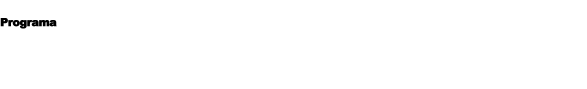 Módulo Profesional: 0634. MaquillajeMódulo Profesional: 0635 Depilación mecánica y decoloración del vello.Módulo Profesional: 0636. Estética de manos y pies.Módulo Profesional: 0637.Técnicas de uñas artificialesMódulo Profesional: 0639 Actividades en cabina de estéticaMódulo Profesional: 0646 Formación en centros de trabajo.FORMACIÓN PROFESIONAL DUAL: PRÁCTICAS CURRICULARES EXTERNASFICHA SEMANAL DEL ALUMNOFIRMA DEL ALUMNO							Vº Bº							Vº Bº									EL TUTOR DEL CENTRO DE TRABAJO				EL PROFESOR-TUTORFdo.:			       					Fdo.: 									Fdo.:ClaveMódulos profesionalesHoras centro educativoHoras empresa0633Técnicas de higiene facial y corporal.1001250634Maquillaje100550635Depilación mecánica y decoloración del vello.651000636Estética de manos y pies.651000637Técnicas de uñas artificiales.651000638Análisis estético.65300639Actividades en cabina de estética.1001500640Imagen corporal y hábitos saludables.65-0641Cosmetología para estética y belleza.100-0644Formación y orientación laboral65-0642Perfumería y cosmética natural.65300643Marketing y venta en imagen personal.65300645Empresa e Iniciativa emprendedora4030CM13Inglés técnico para grado medio40-0646Formación en centros de trabajo.-220Horas totalesHoras totales10001000ÁreasHorasFuncionamiento general de la empresa150Recepción100Técnicas de higiene facial y corporal y Actividades en cabina de estética.300Maquillaje105Depilación mecánica y decoloración del vello.195Estética de manos y pies y Técnicas de uñas artificiales.150Total1000ClaveMódulos profesionales0633Técnicas de higiene facial y corporal.0634Maquillaje0635Depilación mecánica y decoloración del vello.0636Estética de manos y pies.0637Técnicas de uñas artificiales.0638Análisis estético.0639Actividades en cabina de estética.0642Perfumería y cosmética natural.0643Marketing y venta en imagen personal.0646Formación en centros de trabajo.Resultados de aprendizajeCriterios de EvaluaciónCriterios de Evaluación1. Identif ica el tipo de piel, aplicando técnicas de exploración  y  registrando los datos obtenidos.Se ha identif icado el tipo de piel según parámetros como la emulsión epicutánea, grosor de la piel, vascularización, etc.Se han identificado las f ases de atención al cliente según los procedimientos establecidos.Se ha realizado una entrevista o cuestionario para recoger datos de interés como hábitos de vida, cosméticos utilizados, reacciones al sol, a los agentes climáticos, etc.Se ha acomodado y protegido al modelo en la posición anatómica adecuada en condiciones de seguridad y bienestar.Se han utilizado los medios y aparatos para observar el estado de la piel y posibles alteraciones.Se han  valorado  las  alteraciones  de  la  piel  que  son  objeto  de  tratamiento  por otro profesional.Se han registrado los datos obtenidos en la ficha técnica.Se ha realizado el análisis profesional, a partir del examen y la valoración de los datos obtenidos.Se ha identif icado el tipo de piel según parámetros como la emulsión epicutánea, grosor de la piel, vascularización, etc.Se han identificado las f ases de atención al cliente según los procedimientos establecidos.Se ha realizado una entrevista o cuestionario para recoger datos de interés como hábitos de vida, cosméticos utilizados, reacciones al sol, a los agentes climáticos, etc.Se ha acomodado y protegido al modelo en la posición anatómica adecuada en condiciones de seguridad y bienestar.Se han utilizado los medios y aparatos para observar el estado de la piel y posibles alteraciones.Se han  valorado  las  alteraciones  de  la  piel  que  son  objeto  de  tratamiento  por otro profesional.Se han registrado los datos obtenidos en la ficha técnica.Se ha realizado el análisis profesional, a partir del examen y la valoración de los datos obtenidos.2. Selecciona la técnica de higiene más adecuada, los cosméticos, equipos y útiles necesarios, valorando las necesidades del usuario, características y condiciones de la piel.Se  han  identif icado las necesidades del usuario para adecuar las técnicas de higiene   f acial y corporal.Se ha justificado la técnica de higiene elegida y la secuenciación del proceso que hay que seguir.Se han desinfectado o esterilizado los útiles, materiales y accesorios según el contaminante, y las características del material.Se han seleccionado los cosméticos que se van a emplear en la higiene f acial y/o corporal, en f unción del tipo y el estado de la piel.Se han seleccionado los aparatos, útiles y  materiales adecuados para la realización de  la higiene f acial y/o corporal.Se han dispuesto los materiales, cosméticos,  útiles y aparatos de forma ordenada, para facilitar su utilización.Se ha revisado la aparatología que se va a emplear, verificando que se encuentra en óptimas condiciones de seguridad e higiene.Se  han  identif icado las necesidades del usuario para adecuar las técnicas de higiene   f acial y corporal.Se ha justificado la técnica de higiene elegida y la secuenciación del proceso que hay que seguir.Se han desinfectado o esterilizado los útiles, materiales y accesorios según el contaminante, y las características del material.Se han seleccionado los cosméticos que se van a emplear en la higiene f acial y/o corporal, en f unción del tipo y el estado de la piel.Se han seleccionado los aparatos, útiles y  materiales adecuados para la realización de  la higiene f acial y/o corporal.Se han dispuesto los materiales, cosméticos,  útiles y aparatos de forma ordenada, para facilitar su utilización.Se ha revisado la aparatología que se va a emplear, verificando que se encuentra en óptimas condiciones de seguridad e higiene.3. Realiza las operaciones técnicas de desmaquillado y exfoliación mecánica y química, siguiendo las indicaciones y pautas de utilización de cosméticos y aparatos específicos.Se ha desmaquillado el área periocular, las pestañas y los labios con las técnicas y los cosméticos más adecuados a las características y sensibilidad de la zona.Se ha desmaquillado el rostro, el cuello y el escote con los cosméticos específicos, adaptando las maniobras a la zona.Se ha elegido el cosmético exfoliante adecuado en f unción de las características de lapiel.Se ha aplicado y retirado el cosmético exfoliante con técnicas manuales o mecánicas, según la f orma cosmética del mismo y a las instrucciones del fabricante.Se ha realizado la exfoliación con aparatos de efecto mecánico, según las indicaciones y pautas de utilización del mismo.Se ha desmaquillado el área periocular, las pestañas y los labios con las técnicas y los cosméticos más adecuados a las características y sensibilidad de la zona.Se ha desmaquillado el rostro, el cuello y el escote con los cosméticos específicos, adaptando las maniobras a la zona.Se ha elegido el cosmético exfoliante adecuado en f unción de las características de lapiel.Se ha aplicado y retirado el cosmético exfoliante con técnicas manuales o mecánicas, según la f orma cosmética del mismo y a las instrucciones del fabricante.Se ha realizado la exfoliación con aparatos de efecto mecánico, según las indicaciones y pautas de utilización del mismo.4. Aplica maniobras de masaje estético específico, adaptando los parámetros a las características de cada zona y a los efectos pretendidos.Se ha verificado que no existen alteraciones en la zona que se va a tratar que desaconsejen la realización de técnicas de masaje.Se ha preparado la piel y aplicado el cosmético adecuado para realizar el masaje.Se han seleccionado las maniobras  de masaje estético, para los  procesos  de higiene f acial y corporal, según el estado de la piel del cliente.Se han aplicado las maniobras de masaje estético específico de forma secuenciada.Se han adaptado las manos según la región anatómica que se va a tratar.Se han ajustando los parámetros de tiempo,  ritmo,  intensidad y  dirección a los  efectos pretendidos y a las características de la piel.Se ha mantenido el contacto con la piel del usuario durante la aplicación del masaje.Se ha verificado que no existen alteraciones en la zona que se va a tratar que desaconsejen la realización de técnicas de masaje.Se ha preparado la piel y aplicado el cosmético adecuado para realizar el masaje.Se han seleccionado las maniobras  de masaje estético, para los  procesos  de higiene f acial y corporal, según el estado de la piel del cliente.Se han aplicado las maniobras de masaje estético específico de forma secuenciada.Se han adaptado las manos según la región anatómica que se va a tratar.Se han ajustando los parámetros de tiempo,  ritmo,  intensidad y  dirección a los  efectos pretendidos y a las características de la piel.Se ha mantenido el contacto con la piel del usuario durante la aplicación del masaje.5. Realiza técnicas de higiene f acial y corporal,  integrando  cosméticos, medios técnicos y manuales.Se han seleccionado las técnicas de higiene f acial y corporal de acuerdo con las necesidades y demandas del usuario.Se ha informado al usuario de las f ases del proceso de higiene f acial o corporal que se le van a aplicar.Se ha preparado la piel con las técnicas específicas, cosméticos, aparatos de calor seco o húmedo y masaje, para facilitar su higiene, según sus características y necesidades.Se ha realizado la extracción de comedones con los productos, útiles y medios adecuados a las condiciones y estado de la piel.Se han utilizado medidas de higiene y equipos de protección personal en todo el proceso.Se han aplicado adecuadamente los cosméticos  y  aparatos  utilizados  en  los procesos de  higiene  f acial  y  corporal,  según   las   características   y   sensibilidad   del usuario y las especificaciones del fabricante.Se ha finalizado en el tiempo apropiado el tratamiento de higiene f acial y corporal, utilizando las técnicas adecuadas para conseguir los efectos deseados.Se han registrado en la ficha técnica del usuario los cosméticos y las técnicas empleadas, así como las posibles incidencias, para optimizar posteriores trabajos.Se han seleccionado las técnicas de higiene f acial y corporal de acuerdo con las necesidades y demandas del usuario.Se ha informado al usuario de las f ases del proceso de higiene f acial o corporal que se le van a aplicar.Se ha preparado la piel con las técnicas específicas, cosméticos, aparatos de calor seco o húmedo y masaje, para facilitar su higiene, según sus características y necesidades.Se ha realizado la extracción de comedones con los productos, útiles y medios adecuados a las condiciones y estado de la piel.Se han utilizado medidas de higiene y equipos de protección personal en todo el proceso.Se han aplicado adecuadamente los cosméticos  y  aparatos  utilizados  en  los procesos de  higiene  f acial  y  corporal,  según   las   características   y   sensibilidad   del usuario y las especificaciones del fabricante.Se ha finalizado en el tiempo apropiado el tratamiento de higiene f acial y corporal, utilizando las técnicas adecuadas para conseguir los efectos deseados.Se han registrado en la ficha técnica del usuario los cosméticos y las técnicas empleadas, así como las posibles incidencias, para optimizar posteriores trabajos.6. Valora los resultados obtenidos, asesorando  sobre  hábitos  de  higiene f acial y corporal, los cosméticos más adecuados y las pautas de utilización.Se han determinado los criterios que definen un servicio óptimo de higiene f acial y corporal.Se han identificado las principales causas que pueden dar lugar a deficiencias en las técnicas de higiene f acial y corporal.Se han valorado los resultados obtenidos.Se han aplicado técnicas para detectar el grado de satisfacción del usuario en los procesos de higiene f acial y corporal.Se han identificado las posibles medidas de corrección.Se ha simulado  el asesoramiento post-tratamiento referente a cosméticos  y  pautas de higiene en los distintos estados fisiológicos.g) Se ha simulado el asesoramiento acerca de la importancia de hábitos de vida saludable y su influencia en el estado de la pielSe han determinado los criterios que definen un servicio óptimo de higiene f acial y corporal.Se han identificado las principales causas que pueden dar lugar a deficiencias en las técnicas de higiene f acial y corporal.Se han valorado los resultados obtenidos.Se han aplicado técnicas para detectar el grado de satisfacción del usuario en los procesos de higiene f acial y corporal.Se han identificado las posibles medidas de corrección.Se ha simulado  el asesoramiento post-tratamiento referente a cosméticos  y  pautas de higiene en los distintos estados fisiológicos.g) Se ha simulado el asesoramiento acerca de la importancia de hábitos de vida saludable y su influencia en el estado de la pielDISTRIBUCIÓN DE CONTENIDOSDISTRIBUCIÓN DE CONTENIDOSDISTRIBUCIÓN DE CONTENIDOSCENTRO EDUCATIVO (100 HORAS)CENTRO EDUCATIVO (100 HORAS)EMPRESA (mínimo 125 HORAS)Identificación del tipo de piel:Procedimientos de atención al cliente.Procedimiento de actuación en la tipología cutánea.Alteraciones de la piel y sus anexos, con repercusión en los procesos de higiene f acial y corporal.Aparatología empleada en el análisis de la piel: pautas de selección. Aplicación.Valoración estética de la piel f acial y corporal.Selección de técnicas de higiene, cosméticos, equipos y útiles:Cosmética específica para la higiene f acial y corporal: criterios de selección.Aparatos, útiles y materiales específicos para la higiene f acial y corporal: criterios de selección y aplicación.Mantenimiento de equipos y útiles.Higiene, desinfección y esterilización: selección y ejecución técnica.Realización de las técnicas de desmaquillado y exfoliación mecánica y química:Cosméticos	desmaquillantes:	pautas	de	preparación, manipulación, aplicación y conservación.Cosméticos exfoliantes: pautas de preparación, manipulación, aplicación y conservación.Aparatos específicos para la exfoliación: cepillos, peeling ultrasónico. Pautas para su utilización. Aplicación.Desmaquillado.Exfoliación.Aplicación de normas de seguridad, higiene y salud en los procesos de desmaquillado y exfoliación.Aplicación de  técnicas manuales:Introducción al masaje estético. Concepto de masaje. Zonas y regiones anatómicas de aplicación. Efectos, indicaciones y contraindicaciones.Masaje f acial aplicado a los procesos de higiene f acial: maniobras básicas del masaje estético f acial. Ef ectos, indicaciones y contraindicaciones.Masaje corporal aplicado a los procesos de higiene corporal: maniobras básicas del masaje estético  corporal.  Efectos, indicaciones y contraindicaciones.Realización de técnicas de higiene f acial y corporal:Fases del proceso de higiene f acial y/o corporal. Organización y selección.Aparatología con aplicación en los procesos de higiene f acial y/o corporal: vapor, lámpara de infrarrojos, ventosas, pulverizaciones f rías y aparatos emisores de corriente de alta frecuencia. Pautas para su correcta utilización.Aplicación de cosméticos en los procesos de higiene f acial y/o corporal.Procesos de ejecución de técnicas de higiene f acial y corporal.Aplicación de normas de seguridad, higiene y salud en los procesos de higiene f acial y/o corporal.Valoración de los resultados obtenidos:Control de calidad de los procesos de higiene f acial y corporal.Grado de satisfacción en los procesos de higiene f acial y corporal.Medidas correctoras para supuestas desviaciones en el resultado obtenido.Asesoramiento de cosméticos de uso personal en el domicilio. Identificación del tipo de piel:Procedimientos de atención al cliente.Procedimiento de actuación en la tipología cutánea.Alteraciones de la piel y sus anexos, con repercusión en los procesos de higiene f acial y corporal.Aparatología empleada en el análisis de la piel: pautas de selección. Aplicación.Valoración estética de la piel f acial y corporal.Selección de técnicas de higiene, cosméticos, equipos y útiles:Cosmética específica para la higiene f acial y corporal: criterios de selección.Aparatos, útiles y materiales específicos para la higiene f acial y corporal: criterios de selección y aplicación.Mantenimiento de equipos y útiles.Higiene, desinfección y esterilización: selección y ejecución técnica.Realización de las técnicas de desmaquillado y exfoliación mecánica y química:Cosméticos	desmaquillantes:	pautas	de	preparación, manipulación, aplicación y conservación.Cosméticos exfoliantes: pautas de preparación, manipulación, aplicación y conservación.Aparatos específicos para la exfoliación: cepillos, peeling ultrasónico. Pautas para su utilización. Aplicación.Desmaquillado.Exfoliación.Aplicación de normas de seguridad, higiene y salud en los procesos de desmaquillado y exfoliación.Aplicación de  técnicas manuales:Introducción al masaje estético. Concepto de masaje. Zonas y regiones anatómicas de aplicación. Efectos, indicaciones y contraindicaciones.Masaje f acial aplicado a los procesos de higiene f acial: maniobras básicas del masaje estético f acial. Ef ectos, indicaciones y contraindicaciones.Masaje corporal aplicado a los procesos de higiene corporal: maniobras básicas del masaje estético  corporal.  Efectos, indicaciones y contraindicaciones.Realización de técnicas de higiene f acial y corporal:Fases del proceso de higiene f acial y/o corporal. Organización y selección.Aparatología con aplicación en los procesos de higiene f acial y/o corporal: vapor, lámpara de infrarrojos, ventosas, pulverizaciones f rías y aparatos emisores de corriente de alta frecuencia. Pautas para su correcta utilización.Aplicación de cosméticos en los procesos de higiene f acial y/o corporal.Procesos de ejecución de técnicas de higiene f acial y corporal.Aplicación de normas de seguridad, higiene y salud en los procesos de higiene f acial y/o corporal.Valoración de los resultados obtenidos:Control de calidad de los procesos de higiene f acial y corporal.Grado de satisfacción en los procesos de higiene f acial y corporal.Medidas correctoras para supuestas desviaciones en el resultado obtenido.Asesoramiento de cosméticos de uso personal en el domicilio. 1. La cabina de estética para tratamientos de higiene facial y corporal:- Identificación de los principales elementos que determinan unas adecuadas condiciones ambientales (mobiliario, iluminación y decoración). Otros elementos.- Determinación de los útiles, materiales y recursos necesarios para una correcta ejecución de los trabajos estéticos.- El equipo de trabajo.- La imagen del profesional en estética.- Procedimientos de atención al cliente. Claves para recibir, acomodar y despedir al cliente.- Materiales desechables.2. Identificación del tipo de piel:- Observación de la piel y la superficie cutánea. Determinación de la emulsión epicutánea. Reconocimiento de los factores que influyen en la penetración de productoscosméticos.- Alteraciones de la piel y sus anexos, con repercusión en los procesos de higiene facial y corporal.- Pautas para una correcta identificación y valoración de las alteraciones cutáneas según su origen, congénitas o hereditarias y exógenas o endógenas:• De origen pigmentario y vascular.• De la queratinización, sudoración y lipidación.• Lesiones elementales.• Infecciones e infestaciones de la piel.• Reacciones irritativas y alérgicas.• Alteraciones y signos de envejecimiento cutáneo.• Otras alteraciones de la piel que condicionan los procesos de higiene.- Aplicación de la aparatología empleada en el análisis de la piel, pautas de selección.Uso de los principales equipos de diagnostico: lupa, luz de Wood, medidor del grado de hidratación, medidor del pH, microcámara y sebómetro. Otros equipos.- Valoración estética de la piel facial y corporal: ejecución práctica. Precauciones.Análisis de los resultados.• Determinación de los tipos de piel:_ Piel normal o eudérmica._ Piel seca, alípica, deshidratada, hiperhidratada._ Piel grasa, deshidratada, ocluida, seborreica, piel mixta._ Piel desvitalizada, envejecida.• Identificación del fototipo cutáneo.• Factores que determinan el estado de la piel.• Cuidados de la piel.• Valoración global de las características de la piel corporal relacionadas con peso, talla y medidas corporales. Alteraciones circulatorias y otras.- Elaboración de documentación técnica.• Historial estético.• Ficha de análisis facial.• Ficha de análisis corporal.• Informes para la derivación a otros profesionales.- Procedimiento de actuación en la tipología cutánea. Criterios de selección de las técnicas de higiene en función del tipo de piel.3. Selección de técnicas de higiene, cosméticos, equipos y útiles:- Cosmética específica para la higiene facial y corporal: criterios de selección.Indicaciones y contraindicaciones.- Aparatos, útiles y materiales específicos para la higiene facial y corporal: criterios de selección y aplicación.- Mantenimiento de equipos y útiles.- Higiene, desinfección y esterilización: selección y ejecución técnica.4. Realización de las técnicas de desmaquillado y exfoliación mecánica y química:- Cosméticos desmaquillantes: pautas de preparación, manipulación, aplicación y conservación.- Cosméticos exfoliantes: pautas de preparación, manipulación, aplicación y conservación.- Aparatos específicos para la exfoliación: cepillos rotatorios, peeling ultrasónico. Pautas para su utilización. Aplicación.- Desmaquillado. Descripción y técnica de realización.- Exfoliación. Descripción y técnica de realización.- Aplicación de normas de seguridad, higiene y salud en los procesos de desmaquillado y exfoliación.5. Aplicación de técnicas manuales:- Introducción al masaje estético. Concepto de masaje. Zonas y regiones anatómicas de aplicación. Efectos, indicaciones y contraindicaciones.- Preparación del profesional: ejercicios para el adiestramiento de las manos.- Masaje facial aplicado a los procesos de higiene facial: maniobras básicas del masaje estético facial. Efectos, indicaciones y contraindicaciones:• Secuencia de aplicación del masaje estético facial.• Ritmo, tiempo, presión ejercida, dirección, zona, frecuencia de aplicación, etc. de cada maniobra según el efecto requerido.• Tipos de masaje facial según la piel, efecto a conseguir o indicaciones: relajante, tonificante, descongestivo, circulatorio y reafirmante. Otros masajes faciales.- Masaje corporal aplicado a los procesos de higiene corporal: maniobras básicas del masaje estético corporal. Efectos, indicaciones y contraindicaciones.• Condiciones previas.• El profesional de masaje estético.• La cabina de masaje.• La ergonomía en el masaje.• Instalación y exploración del cliente.• Secuencia de realización del masaje corporal:_ Decúbito supino._ Decúbito prono.• Ritmo, tiempo, presión ejercida, zona de recorrido, frecuencia de aplicación, etc. de cada maniobra según el efecto requerido.6. Realización de técnicas de higiene facial y corporal- Concepto de higiene: La higiene de la piel.- Preparación del cliente en los tratamientos de higiene.- Fases del proceso completo de higiene facial y/o corporal. Organización y selección.- Aparatología con aplicación en los procesos de higiene facial y/o corporal. Pautas para su correcta utilización, según sus efectos, indicaciones y precauciones.• Técnica de aplicación de: pulverizadores, dermoaspiración con ventosas, vibradores, equipos generadores de vapor ozonizado, equipos de termoterapia (lámpara deinfrarrojos, manta eléctrica) y equipos emisores de corrientes de alta frecuencia (efluvios, chisporroteos y masaje indirecto).- Aplicación de cosméticos específicos en los procesos de higiene facial y/o corporal.- Técnicas manuales en higiene: masaje facial y/o corporal.• Extracción de comedones:_ Técnica de extracción según la zona. Útiles y materiales empleados._ Precauciones en la manipulación y extracción. Asepsia y medidas de seguridad._ Criterios que determinen la realización o no de la extracción en las diferentes alteraciones sebáceas. Precauciones según la afección presentada.- Procesos de ejecución de técnicas de higiene facial. Características, indicaciones y contraindicaciones:• Limpieza superficial o desmaquillado._ Identificación de las necesidades cutáneas._ Materiales. Técnicas manuales._ Procedimiento de aplicación del tratamiento.• Limpieza profunda de la piel:_ Identificación de las necesidades cutáneas._ Cosméticos específicos: criterios de selección._ Materiales, técnicas manuales y equipos de electroestética empleados._ Procedimiento de aplicación del tratamiento.• Protocolo de higiene en la piel normal, alípica, deshidratada, grasa, acneica, sensible, envejecida y otras.- Procesos de ejecución de técnicas de higiene corporal: selección de técnicas manuales, mecánicas, eléctricas y cosméticas. Secuenciación.• Preparación del cliente en los tratamientos de higiene corporal.• Higiene corporal: limpieza superficial._ Necesidades cutáneas._ Cosméticos específicos: criterios de selección._ Materiales, técnicas manuales y equipos de electroestética._ Procedimiento de aplicación del tratamiento.• Higiene corporal: limpieza profunda:_ La piel del cuerpo._ Cosméticos específicos: criterios de selección._ Materiales, técnicas manuales y equipos de electroestética para la higiene corporal profunda. Procedimiento de aplicación del tratamiento._ Higiene de los distintos tipos de piel. Piel grasa y con alteraciones sebáceas. Piel seca e hiperqueratósica. Pieles sensibles._ Higiene para las diferentes zonas corporales.- Asesoramiento de cosméticos de uso personal en el domicilio. Indicaciones de uso, según el caso y recomendaciones de aplicación y mantenimiento de la piel.- Aplicación de normas de seguridad, higiene y salud en los procesos de higiene facial y/o corporal.7. Valoración de los resultados obtenidos:- Control de calidad de los procesos de higiene facial y corporal. Parámetros que definen la calidad de los procesos de higiene facial y corporal.- Grado de satisfacción del cliente en los procesos de higiene facial y corporal.- Medidas correctoras para supuestas desviaciones en el resultado obtenido. Técnicas para corregir las desviaciones producidas en los diferentes cuidados estéticos de higiene.Resultados de aprendizajeCriterios de Evaluación1. Analiza la morfología del rostro, proponiendo cambios de imagen mediante técnicas de visajismoSe han simulado recepciones de usuario, valorando la cortesía, el respeto, la empatía y la discreción.Se han elaborado fichas técnicas, utilizando aplicaciones informáticas en la gestión de datos personales, morfológicos y fisiopatológicos, del rostro.Se han definido las distintas formas del óvalo.Se han descrito las distintas formas de f acciones.Se han propuesto cambios de imagen f acial aplicando técnicas de visajismo: líneas, volúmenes, claroscuro y la contribución del peinado. f) Se han realizado diseños gráficos de los distintos tipos de óvalos y f acciones.g) Se han diseñado las correcciones, adaptándolas a las características del rostro: delineado, sombras en ojos y claroscuro en f rente, nariz, mentón y óvalo2. Selecciona la gama de colores que se  va  a  emplear   en  el  maquillaje, efectuando pruebas de cosméticos, colorido e iluminación sobre bocetos y modelos.Se ha analizado la relación entre la iluminación y la elección  de  los  cosméticos  de maquillaje.Se han establecido f actores que caracterizan la armonía del rostro y su relación con los colores de maquillaje.Se han practicado pruebas de color en zonas concretas para comprobar la inf luencia de la iluminación.Se han efectuado mezclas de color para obtener las tonalidades deseadas según la teoría del color y de la luz.Se han dibujado bocetos con el maquillaje y colorido propuesto.Se han relacionado las características del maquillaje con las distintas épocas históricas.3. Propone y ejecuta cambios de cejas y pestañas, utilizando las técnicas de depilación, tintura, permanente y aplicación de pestañas postizas.Se han protegido las ropas y los ojos del cliente durante el proceso.Se ha estudiado la morfología de las cejas y se ha relacionado con las distintas expresiones. c) Se han propuesto los cambios de color, densidad y forma de la ceja.Se ha valorado la viabilidad de realizar técnicas de tintura, permanentado y aplicación de pestañas postizas.Se ha derivado a otro profesional si es necesario. Se  han  realizado  las  operaciones   de  limpieza,   desinf ección  y  esterilización  de  útiles y materiales empleados, según el método más adecuado a cada tipo de material.4. Prepara el espacio de trabajo, los cosméticos y útiles, justificando el procedimiento seguido.4. Prepara el espacio de trabajo, los cosméticos y útiles, justificando el procedimiento seguido.Se han definido las características de una cabina de maquillaje y los requisitos particulares que debe reunir en aspectos de luminosidad.Se ha valorado la utilización de materiales desechables, en determinados procesos, como medida de seguridad e higiene.Se han relacionado las distintas texturas de productos decorativos  con el tipo de piel y zona del rostro que se va a maquillar.Se han descrito los tipos, utilidad, f unción y aplicación de cosméticos adecuados a las distintas tipologías cutáneas, para antes, durante y después del maquillaje.Se ha especificado cómo se deben manipular los maquillajes, las barras de  labios, sombras, los lápices de ojos y las máscaras de pestañas para evitar infecciones cruzadas.Se ha descrito el uso, finalidad y  manejo  de  los  materiales  (pinceles,  esponjas, espátulas, bastoncillos de algodón, etc.).Se han descrito la utilidad, funcionamiento, manejo y limpieza del aerógrafo de maquillaje.Se han detallado las propiedades y particularidades de los cosméticos y del maquillaje con aerógrafo.i) Se han explicado las normas de seguridad e higiene para los aparatos de aerografía.Se han definido las características de una cabina de maquillaje y los requisitos particulares que debe reunir en aspectos de luminosidad.Se ha valorado la utilización de materiales desechables, en determinados procesos, como medida de seguridad e higiene.Se han relacionado las distintas texturas de productos decorativos  con el tipo de piel y zona del rostro que se va a maquillar.Se han descrito los tipos, utilidad, f unción y aplicación de cosméticos adecuados a las distintas tipologías cutáneas, para antes, durante y después del maquillaje.Se ha especificado cómo se deben manipular los maquillajes, las barras de  labios, sombras, los lápices de ojos y las máscaras de pestañas para evitar infecciones cruzadas.Se ha descrito el uso, finalidad y  manejo  de  los  materiales  (pinceles,  esponjas, espátulas, bastoncillos de algodón, etc.).Se han descrito la utilidad, funcionamiento, manejo y limpieza del aerógrafo de maquillaje.Se han detallado las propiedades y particularidades de los cosméticos y del maquillaje con aerógrafo.i) Se han explicado las normas de seguridad e higiene para los aparatos de aerografía.5. Ejecuta procedimientos de maquillaje personalizados para diferentes actos sociales, razonando el procedimiento y la secuencia que hay que seguir.5. Ejecuta procedimientos de maquillaje personalizados para diferentes actos sociales, razonando el procedimiento y la secuencia que hay que seguir.Se han definido y realizado las acciones de preparación de la piel previas a la ejecución del maquillaje.Se han aplicado los cosméticos correctores para disimular pequeñas alteraciones y neutralizar las imperfecciones.Se han descrito los criterios de selección y aplicación de fondos de maquillaje.Se han realizado las técnicas de maquillaje de delineado, difuminado, resalte, etc.Se ha fijado  el fondo de maquillaje  mediante  los  diferentes  tipos  de cosméticos: polvos,  fijadores en aerosol, etc.Se han efectuado maquillajes f aciales  adecuados  a las dif erentes  circunstancias sociales y características del rostro.Se han efectuado maquillajes f aciales para fotograf ía, pasarela, televisión, etc.Se han elaborado maquillajes de fantasía f aciales.Se han desarrollado las técnicas limpieza, desinfección y esterilización de los útiles y material empleados en el proceso, según el tipo y las características del mismo.Se han eliminado de forma selectiva los residuos de los productos de desecho generados.Se han definido y realizado las acciones de preparación de la piel previas a la ejecución del maquillaje.Se han aplicado los cosméticos correctores para disimular pequeñas alteraciones y neutralizar las imperfecciones.Se han descrito los criterios de selección y aplicación de fondos de maquillaje.Se han realizado las técnicas de maquillaje de delineado, difuminado, resalte, etc.Se ha fijado  el fondo de maquillaje  mediante  los  diferentes  tipos  de cosméticos: polvos,  fijadores en aerosol, etc.Se han efectuado maquillajes f aciales  adecuados  a las dif erentes  circunstancias sociales y características del rostro.Se han efectuado maquillajes f aciales para fotograf ía, pasarela, televisión, etc.Se han elaborado maquillajes de fantasía f aciales.Se han desarrollado las técnicas limpieza, desinfección y esterilización de los útiles y material empleados en el proceso, según el tipo y las características del mismo.Se han eliminado de forma selectiva los residuos de los productos de desecho generados.6. Asesora al usuario en cosmética y técnicas de maquillaje teniendo en cuenta los parámetros que definen la calidad del servicio.6. Asesora al usuario en cosmética y técnicas de maquillaje teniendo en cuenta los parámetros que definen la calidad del servicio.Se han proporcionado al usuario pautas de uso y referencias sobre productos cosméticos decorativos más convenientes a su piel y a su estilo.Se han elaborado procedimientos de asesoramiento de maquillaje según estilos.Se han realizado fichas para analizar el resultado del servicio, valorando la satisfacción del usuario.Se ha evaluado el servicio y propuesto medidas de mejora.Se ha utilizado un lenguaje técnico en el asesoramiento. Se han dado pautas para la optimización y duración del maquillaje.Se han establecido procedimientos para tratar las sugerencias.Se han proporcionado al usuario pautas de uso y referencias sobre productos cosméticos decorativos más convenientes a su piel y a su estilo.Se han elaborado procedimientos de asesoramiento de maquillaje según estilos.Se han realizado fichas para analizar el resultado del servicio, valorando la satisfacción del usuario.Se ha evaluado el servicio y propuesto medidas de mejora.Se ha utilizado un lenguaje técnico en el asesoramiento. Se han dado pautas para la optimización y duración del maquillaje.Se han establecido procedimientos para tratar las sugerencias.DISTRIBUCIÓN DE CONTENIDOSDISTRIBUCIÓN DE CONTENIDOSDISTRIBUCIÓN DE CONTENIDOSCENTRO EDUCATIVO (100 HORAS)CENTRO EDUCATIVO (100 HORAS)EMPRESA (mínimo 55 HORAS)Análisis de la morfología del rostro:La ficha  estética  de  maquillaje: datos personales, morfológicos, y fisiológicos.Visajismo. Análisis y estudio del rostro.  Morfología.  Denominación de las distintas zonas del rostro. Medidas y técnicas de corrección del rostro.Relación de la fisiopatología del rostro con los cosméticos de camuflaje.-Técnicas  de dibujo para maquillaje.La línea y  la forma en maquillaje.La aplicación informática en el maquillaje.Selección de la gama de colores. Armonía del maquillaje:Teoría del color aplicada al maquillaje.Teoría de la luz aplicada al maquillaje.Teoría de la iluminación aplicada al maquillaje.El círculo cromático.Armonías cromáticas.Influencia del tipo de piel en la selección del maquillaje.Historia y épocas del maquillaje.Estilos de maquillaje social.Propuesta y ejecución de cejas y pestañas. Transf ormación de expresiones:Visajismo específico de cejas: estudio y técnicas de corrección de las cejas.Depilación de cejas.Prueba de sensibilidad al tinte.Decoloración y tinte de cejas.Técnica de maquillaje para la simulación de cejas, pelo a pelo y compactas.Cosmética decorativa de cejas y pestañas: criterios de selección. Pautas de preparación.Tinte de pestañas.Permanente de pestañas.Aplicación de pestañas postizas, en grupos, tira y extensiones. Preparación del espacio de trabajo. Organización del tocador:La cabina de maquillaje: características específicas.Útiles de maquillaje: descripción, uso y limpieza.Cosméticos de maquillaje: criterios de selección  y  aplicación. Clasif icación  según tipos, texturas y formas de presentación.El aerógrafo en maquillaje.El uso de material desechable en maquillaje.    Ejecución de procedimientos de maquillaje:Técnicas previas a la aplicación de maquillaje: desmaquillado y preparación de la piel.Técnicas de aplicación de productos cosméticos decorativos. Parámetros que hay que tener  en tener  en cuenta para la aplicación. El maquillaje de fondo: la técnica del batido, arrastre y difuminado. Técnica de aplicación de cosméticos decorativos especiales: agua color. Técnica de aplicación de cosméticos decorativos  especiales para aerógrafo.Técnicas de realización de correcciones claras y oscuras. Técnicas de  realización  de  correcciones  de  maquillaje  para  ojos: perfilado, eyeliner, banana, difuminados. Labios: perfilado y maquillado. Colorete: color y forma.Estilos de maquillaje social: clasificación.Proceso de realización de los diferentes estilos de maquillaje socialy su adecuación al modelo, sexo, edad y circunstancia. Fases y secuenciación. El automaquillaje.Técnicas de fijación, mantenimiento, retoques y transformación de maquillajes.Asesoramiento y calidad del servicio:Ergonomía en el proceso de maquillaje.Higiene, desinfección y esterilización aplicadas a los procesos de maquillaje social.Evaluación y control de calidad de los procesos de maquillaje social. Técnicas para medir el grado de satisfacción de la clientela y detectar la desviación en la prestación de los servicios de maquillaje.Criterios de asesoramiento en maquillaje.Análisis de la morfología del rostro:La ficha  estética  de  maquillaje: datos personales, morfológicos, y fisiológicos.Visajismo. Análisis y estudio del rostro.  Morfología.  Denominación de las distintas zonas del rostro. Medidas y técnicas de corrección del rostro.Relación de la fisiopatología del rostro con los cosméticos de camuflaje.-Técnicas  de dibujo para maquillaje.La línea y  la forma en maquillaje.La aplicación informática en el maquillaje.Selección de la gama de colores. Armonía del maquillaje:Teoría del color aplicada al maquillaje.Teoría de la luz aplicada al maquillaje.Teoría de la iluminación aplicada al maquillaje.El círculo cromático.Armonías cromáticas.Influencia del tipo de piel en la selección del maquillaje.Historia y épocas del maquillaje.Estilos de maquillaje social.Propuesta y ejecución de cejas y pestañas. Transf ormación de expresiones:Visajismo específico de cejas: estudio y técnicas de corrección de las cejas.Depilación de cejas.Prueba de sensibilidad al tinte.Decoloración y tinte de cejas.Técnica de maquillaje para la simulación de cejas, pelo a pelo y compactas.Cosmética decorativa de cejas y pestañas: criterios de selección. Pautas de preparación.Tinte de pestañas.Permanente de pestañas.Aplicación de pestañas postizas, en grupos, tira y extensiones. Preparación del espacio de trabajo. Organización del tocador:La cabina de maquillaje: características específicas.Útiles de maquillaje: descripción, uso y limpieza.Cosméticos de maquillaje: criterios de selección  y  aplicación. Clasif icación  según tipos, texturas y formas de presentación.El aerógrafo en maquillaje.El uso de material desechable en maquillaje.    Ejecución de procedimientos de maquillaje:Técnicas previas a la aplicación de maquillaje: desmaquillado y preparación de la piel.Técnicas de aplicación de productos cosméticos decorativos. Parámetros que hay que tener  en tener  en cuenta para la aplicación. El maquillaje de fondo: la técnica del batido, arrastre y difuminado. Técnica de aplicación de cosméticos decorativos especiales: agua color. Técnica de aplicación de cosméticos decorativos  especiales para aerógrafo.Técnicas de realización de correcciones claras y oscuras. Técnicas de  realización  de  correcciones  de  maquillaje  para  ojos: perfilado, eyeliner, banana, difuminados. Labios: perfilado y maquillado. Colorete: color y forma.Estilos de maquillaje social: clasificación.Proceso de realización de los diferentes estilos de maquillaje socialy su adecuación al modelo, sexo, edad y circunstancia. Fases y secuenciación. El automaquillaje.Técnicas de fijación, mantenimiento, retoques y transformación de maquillajes.Asesoramiento y calidad del servicio:Ergonomía en el proceso de maquillaje.Higiene, desinfección y esterilización aplicadas a los procesos de maquillaje social.Evaluación y control de calidad de los procesos de maquillaje social. Técnicas para medir el grado de satisfacción de la clientela y detectar la desviación en la prestación de los servicios de maquillaje.Criterios de asesoramiento en maquillaje.1. Introducción al maquillaje:- Conceptos y generalidades.- Historia del maquillaje en distintas épocas.- Identificación y descripción del mobiliario, útiles y equipos.- Importancia del estado de la piel en los procesos de maquillaje.- Influencia del tipo de piel en la selección del maquillaje.2. Seguridad e higiene en los procesos de maquillaje:- Higiene, desinfección y esterilización aplicadas a los útiles y materiales según el tipo y características de los mismos en los procesos de maquillaje social. Procedimiento de aplicación de protocolos.- Procedimiento de manipulación de los cosméticos de color.- El uso de material desechable en los procesos de maquillaje.- Gestión de residuos de los productos generados.- Seguridad e higiene del profesional y del usuario:• Identificación de las infecciones que se transmiten por la práctica del maquillaje.• Consecuencias para la salud de una deficiente actuación en los procesos de maquillaje.• Ergonomía, higiene postural en los procesos de maquillaje, del profesional y del usuario.• Medidas de protección del profesional y del usuario.3. Preparación del espacio de trabajo. Organización del tocador:- La cabina de estética en los procesos de maquillaje. Características específicas:• Uso y limpieza de útiles mobiliario y equipos.• Características de la iluminación en la cabina.- Criterios de selección y aplicación de cosméticos preparatorios. Cosméticos de maquillaje.- Clasificación según tipos, texturas, formas de presentación y zonas de aplicación.- El aerógrafo en maquillaje:• Descripción, partes, funcionamiento.• Uso y limpieza, montaje y desmontaje.• Criterios de selección de cosméticos.• Accesorios y plantillas.4. Análisis de la morfología del rostro:- La ficha estética de maquillaje: datos personales, morfológicos y fisiológicos.- Técnicas de observación.- Denominación estudio e identificación de las distintas zonas.- Visajismo: Características de la morfología humana. Análisis y estudio del rostro y sus elementos:• Procedimiento de identificación de tipos de cráneo.• Procedimiento de identificación de estructuras óseas relacionadas.• Procedimiento de identificación de la musculatura facial.• Proporciones generales del rostro:_ Teoría de la horizontalidad._ Teoría de la verticalidad.• Líneas geométricas de los distintos óvalos faciales. Clasificación y tipos.• Armonía del rostro.• Clasificación de los elementos del rostro: cejas, ojos, labios, frente, nariz, mentón y cuello.- Relación de la fisiopatología del rostro con los cosméticos de camuflaje.- Medidas y técnicas de corrección del rostro: Equilibrio de líneas y volúmenes. Técnica de claroscuro.- Técnicas de dibujo para el maquillaje:• Lineal: delinear y relacionar entre sí distintas zonas del rostro.• Artístico: estudio del volumen a través del sombreado.- La línea y la forma en maquillaje.- Aplicación de programas informáticos en el maquillaje: Programas virtuales con propuestas de cambio de imagen.5. Selección de la gama de colores. Armonía del maquillaje:- Teoría del color aplicada al maquillaje:• Fundamentos teóricos:_ Color luz/ Síntesis aditiva._ Color pigmento /Síntesis sustractiva.• Representación gráfica. El círculo cromático.• Armonías cromáticas:- Teoría de la luz aplicada al maquillaje.- Teoría de la iluminación aplicada al maquillaje.- Influencia de la luz sobre el maquillaje.- Estudio de los diferentes tipos de luz:• Luz natural.• Luz artificial.• Dirección de la luz en el registro de imágenes.6. Propuesta de cambio y ejecución de técnicas sobre cejas y pestañas.Transformación de expresiones:- Visajismo específico de cejas: Influencia sobre la expresión del rostro, estudio, clasificación y técnicas de corrección de las cejas.- Preparación y acomodación del cliente, para la aplicación de técnicas en cejas y pestañas.- Estudio y depilación de cejas. Técnicas previas y posteriores a la depilación de cejas.- Cosmética decorativa y específica de cejas y pestañas: criterios de selección y pautasde preparación y aplicación.- Técnicas de decoloración y tinte de cejas.- Prueba de sensibilidad al tinte.- Aplicación del tinte de pestañas.- Realización de la permanente de pestañas.- Aplicación de pestañas postizas, en grupos, tiras y extensiones.- Técnicas de maquillaje para simulación de cejas, pelo a pelo y compactas.7. Ejecución de procedimientos de maquillaje:- Técnicas previas a la aplicación de maquillaje: desmaquillado y preparación de la piel.- Técnicas de aplicación de productos cosméticos decorativos:• Parámetros que hay que tener en cuenta para la aplicación en función del cosmético y de la zona.• Técnica de batido, difuminado, degradado, aplicación de trazos, realización de relleno y delineado. En el maquillaje de fondo y en otros tipos de maquillaje.• Técnica de aplicación de cosméticos decorativos especiales: acuarelables (agua color) y otros cosméticos decorativos.• Técnica de aplicación de cosméticos perlados y brillantes.• Técnica de aplicación de materiales y accesorios para maquillajes artísticos y de fantasía.- Técnica de aplicación de cosméticos decorativos especiales para maquillaje con aerógrafo.- Técnica de realización de correcciones claras y oscuras.- Técnicas de realización de correcciones de maquillaje para ojos: perfilado, eye liner, banana, difuminados.- Técnica de realización de correcciones para maquillaje de labios: perfilado, maquillado, aumento, reducción y efecto lifting.- Técnica de realización de correcciones para el maquillaje de pómulos (colorete): color y forma.- Estilos de maquillaje social:• Clasificación y características en función de la iluminación:_ Luz natural._ Maquillaje de cara lavada._ Maquillaje de día._ Maquillaje de tarde._ Luz artificial._ Maquillaje de noche.• Maquillajes específicos:_ Maquillaje para mujeres de diferentes características morfológicas raciales: mujeresde piel oscura, mujeres orientales, etc._ Maquillaje para mujeres maduras._ Maquillaje masculino._ Maquillaje con gafas.• Maquillaje artístico:_ Maquillaje de pasarela._ Maquillaje de fantasía.• Maquillajes especiales:_ Maquillaje de novia._ Maquillajes de camuflaje.• Maquillajes para medios audiovisuales: Televisión, alta definición, fotografía, blanco/negro, color y otros medios.- Procesos de realización de los diferentes estilos de maquillaje social y su adecuación al modelo, sexo, edad y circunstancia.- Fases y secuenciación.- El automaquillaje.- Técnicas de fijación, mantenimiento, retoques y transformación de maquillajes.8. Asesoramiento y calidad del servicio:- Evaluación y control de calidad de los procesos de maquillaje social.- Técnicas para medir el grado de satisfacción del cliente y detectar la desviación en la prestación de los servicios de maquillaje.- Criterios de asesoramiento en maquillaje.Resultados de aprendizajeCriterios de EvaluaciónCriterios de Evaluación1.Prepara  el  espacio   de   trabajo, justificando el procedimiento y aplicando normas establecidas demantenimiento e higiene de equipos de depilación.Se han asociado los espacios básicos donde se van a desarrollar las actividades con cada proceso.Se han relacionado los diferentes equipos y útiles con las distintas técnicas para laeliminación o disimulo de vello.Se han estudiado las medidas de protección y seguridad del prof esional y el usuario.Se ha valorado la importancia de la utilización de material desechable.Se han mantenido las instalaciones en condiciones óptimas de higiene.Se ha controlado el funcionamiento y buen estado de los equipos y aparatos.Se han reconocido los f actores de ambientación del espacio de trabajo (ventilación, luz, color, olor, etc.) como f actor de calidad del servicio.Se ha aplicado la ergonomía para optimizar resultados.Se han aplicado las normas de control y almacenaje.Se ha ordenado y controlado el almacén del área de depilación.Se han desechado productos no adecuados, caducados o en mal estado.Se han asociado los espacios básicos donde se van a desarrollar las actividades con cada proceso.Se han relacionado los diferentes equipos y útiles con las distintas técnicas para laeliminación o disimulo de vello.Se han estudiado las medidas de protección y seguridad del prof esional y el usuario.Se ha valorado la importancia de la utilización de material desechable.Se han mantenido las instalaciones en condiciones óptimas de higiene.Se ha controlado el funcionamiento y buen estado de los equipos y aparatos.Se han reconocido los f actores de ambientación del espacio de trabajo (ventilación, luz, color, olor, etc.) como f actor de calidad del servicio.Se ha aplicado la ergonomía para optimizar resultados.Se han aplicado las normas de control y almacenaje.Se ha ordenado y controlado el almacén del área de depilación.Se han desechado productos no adecuados, caducados o en mal estado.2. Realiza el análisis estético, aplicando los procedimientos establecidos para el proceso de depilación y decoloración del vello.Se han utilizado las técnicas de comunicación en la f ase de toma de datos.Se han realizado medidas de atención al cliente.Se han evaluado las características del pelo, vello y la piel de la zona que se va a depilar.Se han determinado alteraciones del sistema piloso susceptibles a estos tratamientos.Se han diferenciado alteraciones cutáneas  y  vasculares con repercusión en depilación. Se ha interpretado la demanda para corregir alteraciones estéticas causadas por el vello.Se han identificado reacciones adversas provocadas por la depilación y decoloración del vello.Se ha registrado en la ficha técnica los datos más relevantes para estos procesos, como distribución y características del vello.Se han detallado las indicaciones y precauciones de estos tratamientos.Se han adoptado actitudes y cualidades profesionales como pulcritud, destreza manual, gusto estético, amabilidad, responsabilidad, organización, rapidez de reflejos, etc.Se han utilizado las técnicas de comunicación en la f ase de toma de datos.Se han realizado medidas de atención al cliente.Se han evaluado las características del pelo, vello y la piel de la zona que se va a depilar.Se han determinado alteraciones del sistema piloso susceptibles a estos tratamientos.Se han diferenciado alteraciones cutáneas  y  vasculares con repercusión en depilación. Se ha interpretado la demanda para corregir alteraciones estéticas causadas por el vello.Se han identificado reacciones adversas provocadas por la depilación y decoloración del vello.Se ha registrado en la ficha técnica los datos más relevantes para estos procesos, como distribución y características del vello.Se han detallado las indicaciones y precauciones de estos tratamientos.Se han adoptado actitudes y cualidades profesionales como pulcritud, destreza manual, gusto estético, amabilidad, responsabilidad, organización, rapidez de reflejos, etc.3. Selecciona procedimientos de depilación y decoloración del vello, relacionando las propiedades de cada técnica con las necesidades del usuario.Se ha definido la terminología y técnicas de depilación y epilación.Se han diferenciado los métodos de depilación por sus características o forma de aplicación. c) Se han seleccionado los métodos según la zona corporal y características de la piel o pelo a tratar. d) Se ha determinado la utilización de los métodos de decoloración según características de la piel y el pelo que se va a tratar.Se han identificado las propiedades, forma de utilización y presentación de los cosméticos depilatorios.Se han descrito las técnicas actuales de depilación mecánica.Se han descrito las técnicas de depilación utilizadas a través de la historia.Se han clasificado los útiles, equipos y aparatos para la depilación mecánica.Se ha definido la terminología y técnicas de depilación y epilación.Se han diferenciado los métodos de depilación por sus características o forma de aplicación. c) Se han seleccionado los métodos según la zona corporal y características de la piel o pelo a tratar. d) Se ha determinado la utilización de los métodos de decoloración según características de la piel y el pelo que se va a tratar.Se han identificado las propiedades, forma de utilización y presentación de los cosméticos depilatorios.Se han descrito las técnicas actuales de depilación mecánica.Se han descrito las técnicas de depilación utilizadas a través de la historia.Se han clasificado los útiles, equipos y aparatos para la depilación mecánica.4. Ejecuta técnicas de depilación mecánica,	seleccionando	el procedimiento.Se ha preparado la zona de aplicación antes del tratamiento.Se ha ajustado el procedimiento de ejecución de depilación f acial y corporal para cada zona. c) Se han utilizado aparatos fundidores y realizado la depilación mecánica con cera caliente.Se ha realizado depilación mecánica con fundidores y ceras de baja fusión.Se ha trabajado depilación por  avulsión con pinzas. f ) Se ha ejecutado el proceso en el tiempo establecido.Se han utilizado bandas, espátulas y distintos útiles.Se ha finalizado el tratamiento, utilizando post-depilación y maniobras manuales.Se han valorado posibles efectos posteriores a la depilación.Se ha preparado la zona de aplicación antes del tratamiento.Se ha ajustado el procedimiento de ejecución de depilación f acial y corporal para cada zona. c) Se han utilizado aparatos fundidores y realizado la depilación mecánica con cera caliente.Se ha realizado depilación mecánica con fundidores y ceras de baja fusión.Se ha trabajado depilación por  avulsión con pinzas. f ) Se ha ejecutado el proceso en el tiempo establecido.Se han utilizado bandas, espátulas y distintos útiles.Se ha finalizado el tratamiento, utilizando post-depilación y maniobras manuales.Se han valorado posibles efectos posteriores a la depilación.5.Ejecuta técnicas de decoloración delvello	utilizando	los	productos adecuados.a) Se han protegido al profesional y al cliente con los equipos de protección individual y colectiva.Se ha determinado el color del vello.Se ha preparado la piel de la zona antes del tratamiento.Se ha seleccionado el producto adecuado para la decoloración.Se han ajustado las proporciones y concentraciones de los distintos agentes oxidantes y alcalinizantes según a la zona que se va a decolorar. Se ha controlado el tiempo adecuado para la reacción esperada.Se ha explicado el proceso químico por el que se produce la decoloración.Se ha limpiado la zona de residuos decolorantes.Se ha finalizado el tratamiento con cosmética protectora.a) Se han protegido al profesional y al cliente con los equipos de protección individual y colectiva.Se ha determinado el color del vello.Se ha preparado la piel de la zona antes del tratamiento.Se ha seleccionado el producto adecuado para la decoloración.Se han ajustado las proporciones y concentraciones de los distintos agentes oxidantes y alcalinizantes según a la zona que se va a decolorar. Se ha controlado el tiempo adecuado para la reacción esperada.Se ha explicado el proceso químico por el que se produce la decoloración.Se ha limpiado la zona de residuos decolorantes.Se ha finalizado el tratamiento con cosmética protectora.6. Analiza los parámetros que definen la calidad en los procesos de depilación y decoloración del vello, controlando los aspectos que han de tenerse en cuenta en la valoración de resultados.Se han identificado los indicadores de calidad en los procesos de depilación mecánica y decoloración del vello.Se ha verificado el grado de cumplimiento de los procedimientos establecidos. c) Se ha controlado el grado de eficacia del tratamiento.Se han aplicado medidas contra posibles desviaciones del objetivo que se pretende conseguir.Se ha utilizado el lenguaje técnico adecuado al nivel y profesión. Se ha determinado el mantenimiento posterior a la depilación y decoloración.Se ha valorado la calidad del servicio y satisfacción del cliente.Se han relacionado otras propuestas de depilación avanzada.Se han conocido otros tratamientos asociados a la depilación.  Se ha elaborado un dossier de palabras técnicas.Se han identificado los indicadores de calidad en los procesos de depilación mecánica y decoloración del vello.Se ha verificado el grado de cumplimiento de los procedimientos establecidos. c) Se ha controlado el grado de eficacia del tratamiento.Se han aplicado medidas contra posibles desviaciones del objetivo que se pretende conseguir.Se ha utilizado el lenguaje técnico adecuado al nivel y profesión. Se ha determinado el mantenimiento posterior a la depilación y decoloración.Se ha valorado la calidad del servicio y satisfacción del cliente.Se han relacionado otras propuestas de depilación avanzada.Se han conocido otros tratamientos asociados a la depilación.  Se ha elaborado un dossier de palabras técnicas.DISTRIBUCIÓN DE CONTENIDOSDISTRIBUCIÓN DE CONTENIDOSDISTRIBUCIÓN DE CONTENIDOSCENTRO EDUCATIVO (65 horas)CENTRO EDUCATIVO (65 horas)EMPRESA (mínimo 100 horas)Preparación del espacio de trabajo:La cabina de estética para procesos de depilación.Seguridad e higiene en los procedimientos de depilación y decoloración del vello. Medidas de protección para el profesional y el cliente. Precauciones y mantenimiento de aparatología en depilación. Limpieza y desinf ección de materiales y equipos. Procedimientos de actuación ante riesgos inesperados. Ergonomía.Realización del análisis estético para depilación:Preparación del cliente.Ficha de cliente. Tipos y distribución de pelo y localización zonal del vello superf luo.Identificación   de   las    alteraciones    del órgano   cutáneo	con repercusión en el proceso de la depilación.Identificación de las alteraciones estéticas  corporales  causadas por el vello.Contraindicaciones absolutas o relativas en la aplicación de tratamientos  estéticos  de   depilación.   Actitudes   y   aptitudes profesionales.Selección de procedimientos de depilación:Definición de los términos epilación  y depilación.Tipos de técnicas depilatorias: químicas y físicas.Materiales, útiles y equipos de depilación mecánica: fundidores de cera caliente; calentadores de cera tibia: depósito y rodillo aplicador.Criterios para la elección de técnicas depilatorias: zona, cantidad de vello, duración, estado de la piel.Tipos de depilaciones mecánicas actuales. Las ceras reciclables: ceras calientes, ceras de baja temperatura y las ceras desechables; bandas o tiras de papel, películas de celofán, cera f ría, cera tibia desechable, con rodillo o con espátula.Precauciones en el uso de aparatos, equipos y cosméticos de depilación mecánica.Ejecución de técnicas de depilación mecánica:Depilación mecánica: operaciones previas; técnicas y ejecuciones en las distintas regiones anatómicas; efectos y contraindicaciones.Procedimientos de actuación en el proceso de depilación con cera caliente. Procedimientos de actuación en el proceso de depilación con cera tibia templada.Procedimientos de actuación en el proceso de depilación por  pinzas.    Procedimientos   específicos   para   zonas   corporales   y f aciales.Utilización de bandas, espátulas y distintos útiles.Efectos indeseados y control de riesgos en depilación.Ejecución de técnicas de decoloración de vello:Color del vello.Criterios de selección, utilización de los productos para la decoloración del vello: cremas, soluciones, champú, pastas, polvos, y aceites.Fundamentos de la decoloración.Toxicidad y control de riesgos.Grado de decoloración del pelo.Procedimiento de actuación en la decoloración del vello.Contraindicaciones del tratamiento.Procedimiento de actuación f rente a una reacción adversa de los productos decolorantes.Medidas de seguridad e higiene en la aplicación de la decoloración de vello. Medios específ icos de protección del prof esional y el cliente.Análisis de los parámetros que definen la calidad en los procesos de depilación y decoloración del vello superfluo:Control de calidad de los procesos de depilación mecánica y decoloración de vello.Factores de calidad de los procesos de depilación mecánica y decoloración del vello.Grado de satisf acción.Información de otros tratamientos asociados y otras técnicas depilatorias. Valoración de los resultados obtenidos.− Control y optimización de resultados.Preparación del espacio de trabajo:La cabina de estética para procesos de depilación.Seguridad e higiene en los procedimientos de depilación y decoloración del vello. Medidas de protección para el profesional y el cliente. Precauciones y mantenimiento de aparatología en depilación. Limpieza y desinf ección de materiales y equipos. Procedimientos de actuación ante riesgos inesperados. Ergonomía.Realización del análisis estético para depilación:Preparación del cliente.Ficha de cliente. Tipos y distribución de pelo y localización zonal del vello superf luo.Identificación   de   las    alteraciones    del órgano   cutáneo	con repercusión en el proceso de la depilación.Identificación de las alteraciones estéticas  corporales  causadas por el vello.Contraindicaciones absolutas o relativas en la aplicación de tratamientos  estéticos  de   depilación.   Actitudes   y   aptitudes profesionales.Selección de procedimientos de depilación:Definición de los términos epilación  y depilación.Tipos de técnicas depilatorias: químicas y físicas.Materiales, útiles y equipos de depilación mecánica: fundidores de cera caliente; calentadores de cera tibia: depósito y rodillo aplicador.Criterios para la elección de técnicas depilatorias: zona, cantidad de vello, duración, estado de la piel.Tipos de depilaciones mecánicas actuales. Las ceras reciclables: ceras calientes, ceras de baja temperatura y las ceras desechables; bandas o tiras de papel, películas de celofán, cera f ría, cera tibia desechable, con rodillo o con espátula.Precauciones en el uso de aparatos, equipos y cosméticos de depilación mecánica.Ejecución de técnicas de depilación mecánica:Depilación mecánica: operaciones previas; técnicas y ejecuciones en las distintas regiones anatómicas; efectos y contraindicaciones.Procedimientos de actuación en el proceso de depilación con cera caliente. Procedimientos de actuación en el proceso de depilación con cera tibia templada.Procedimientos de actuación en el proceso de depilación por  pinzas.    Procedimientos   específicos   para   zonas   corporales   y f aciales.Utilización de bandas, espátulas y distintos útiles.Efectos indeseados y control de riesgos en depilación.Ejecución de técnicas de decoloración de vello:Color del vello.Criterios de selección, utilización de los productos para la decoloración del vello: cremas, soluciones, champú, pastas, polvos, y aceites.Fundamentos de la decoloración.Toxicidad y control de riesgos.Grado de decoloración del pelo.Procedimiento de actuación en la decoloración del vello.Contraindicaciones del tratamiento.Procedimiento de actuación f rente a una reacción adversa de los productos decolorantes.Medidas de seguridad e higiene en la aplicación de la decoloración de vello. Medios específ icos de protección del prof esional y el cliente.Análisis de los parámetros que definen la calidad en los procesos de depilación y decoloración del vello superfluo:Control de calidad de los procesos de depilación mecánica y decoloración de vello.Factores de calidad de los procesos de depilación mecánica y decoloración del vello.Grado de satisf acción.Información de otros tratamientos asociados y otras técnicas depilatorias. Valoración de los resultados obtenidos.− Control y optimización de resultados.1. Preparación del espacio de trabajo:- La cabina de estética para procesos de depilación. Identificación del mobiliario, útiles y equipos en la aplicación de las diferentes técnicas de depilación mecánica y decoloración del vello.- Competencias profesionales:• Características y cualidades. Aptitudes y actitudes.• Trabajo en equipo.- Medidas de protección para el profesional y el cliente.- Seguridad e higiene en los procedimientos de depilación y decoloración del vello.- Limpieza y desinfección de materiales y equipos. Eliminación de material desechable y residuos.- Precauciones y mantenimiento en el uso de la aparatología en depilación.- Procedimientos de actuación ante riesgos inesperados.- Ergonomía. Higiene postural en los procesos de depilación.2. Realización del análisis estético para depilación:- Preparación y acomodación del cliente en función de la zona a tratar.- Realización de la ficha técnica de cliente.- Observación de los tipos de pelo, distribución y localización zonal del vello superfluo. Aplicación de equipos de análisis.- Identificación de las alteraciones del órgano cutáneo con repercusión en el proceso de depilación.- Identificación de las alteraciones estéticas corporales causadas por el exceso o falta de vello.- Indicaciones y contraindicaciones absolutas o relativas en la aplicación de tratamientos estéticos de depilación.- Identificación de reacciones adversas en tratamientos de depilación.3. Selección de procedimientos de depilación:- Definición de epilación y depilación.- Historia de los métodos de depilación.- Tipos de técnicas depilatorias. Químicas y físicas:• Químicas:_ Geles, cremas. Espumas.• Físicas:_ Abrasión, corte o rasurado._ Avulsión o arrancamiento.- Ventajas e inconvenientes de cada una de ellas.- Criterios para la elección de técnicas depilatorias:• Estado de la piel.• Zona de realización del tratamiento.• Cantidad de vello.• Duración.- Identificar materiales, útiles y equipos de depilación mecánica:• Fundidores de cera caliente. Características y mantenimiento.• Calentadores de cera tibia: Características y mantenimiento. Depósito y rodillo aplicador.- Identificación de los cosméticos pre y posdepilación empleados en las distintas fases del tratamiento.- Tipos de depilación mecánica actuales.- Clasificación en función de su reutilización: cera caliente, ceras de baja temperatura de fusión. Ceras desechables, ceras tibias y ceras frías.- Clasificación según la técnica de aplicación: rodillo o espátula, bandas o tiras de papel, películas de celofán, etc.- Otras técnicas: depilación con hilo, depilación con azúcar, etc.- Precauciones en el uso de aparatos, equipo y cosméticos de depilación mecánica.4. Ejecución de técnicas de depilación mecánica:- Medidas de seguridad e higiene en la aplicación de técnicas de depilación mecánica.- Depilación mecánica:• Operaciones previas al tratamiento. Aplicación de productos pretratamiento.• Técnicas y ejecución en las distintas regiones anatómicas. Posturas del cliente en función de la zona a depilar.• Efectos.• Contraindicaciones.- Procedimientos de actuación en los procesos de depilación con cera caliente.- Procedimientos de actuación en los procesos de depilación con cera tibia.- Procedimientos de actuación en los procesos de depilación por pinza.- Procedimientos específicos para distintas zonas corporales y faciales.- Utilización de bandas, espátulas y distintos útiles. Selección en función del método.- Aplicación de cosméticos postratamiento. Maniobras específicas.- Control de riesgos y efectos indeseados en depilación.5. Ejecución de técnicas de decoloración del vello:- Medidas de seguridad e higiene en la aplicación de la decoloración del vello. Medios específicos de protección del profesional y del cliente.- Determinación del color del vello.- Indicación de la técnica en función de: cantidad, color del vello, características de la piel y zona de aplicación.- Criterios de selección y utilización de los productos para la decoloración del vello:• Según su forma cosmética y técnica de aplicación (cremas, soluciones, champú, pastas, polvos y aceites).• Selección de la concentración del oxidante, cálculos volumétricos y preparación de la mezcla.- Fundamentos de la decoloración.- Toxicidad y control de riesgos.- Grado de decoloración.- Procedimiento de actuación en la decoloración del vello: fases del proceso, secuenciación y temporalización.- Procedimiento de la prueba de tolerancia.- Indicaciones y contraindicaciones del tratamiento.- Procedimiento de actuación frente a una reacción adversa de los productos decolorantes.- Aplicación de cosméticos postratamiento.6. Análisis de los parámetros que definen la calidad en los procesos de depilación mecánica y decoloración del vello superfluo:- Control de calidad de los procesos de depilación mecánica y decoloración del vello.- Factores de calidad de los procesos de depilación mecánica y decoloración del vello.- Grado de satisfacción del cliente.- Información de otros tratamientos asociados y otras técnicas depilatorias.- Valoración de los resultados obtenidos.- Control y optimización de resultadosResultados de aprendizajeCriterios de Evaluación1. Determina el proceso de manicura y pedicura, observando la morfología de manos y pies y relacionándolo con las demandas del usuario. a) Se han definido los procesos estéticos de manicura y pedicura. b) Se ha estudiado la morfología de los pies y las manos. c) Se han valorado las demandas y gustos del usuario. d) Se han diseñado los procedimientos para realizar las técnicas estéticas de manicura y pedicura. e) Se ha registrado en la ficha técnica: los procedimientos, los datos personales y la información de interés profesional. f) Se han cuidado las medidas estéticas del profesional que realiza estás técnicas. 2. Prepara los espacios, equipos, cosméticos y aparatos, adaptándolos a las técnicas estéticas de manicura y pedicura.a) Se han identificado los espacios donde se van a realizar los procesos estéticos de manicura y pedicura. b)  Se han mantenido las instalaciones en óptimas condiciones higiénicas antes y después de su uso. c)  Se han seleccionado los equipos, materiales y cosméticos.  d)  Se han manejado con destreza los útiles, aparatos y cosméticos.  e)  Se han aplicado los métodos más adecuados de mantenimiento, desinfección y  esterilización.  3. Efectúa técnicas de manicura y pedicura aplicando normas de seguridad e higiene.a) Se ha planificado la acomodación y protección del usuario, atendiendo a criterios de confortabilidad y seguridad. b) Se han seleccionado los procedimientos de actuación para la realización de las técnicas estéticas de manicura y pedicura aplicando medidas de seguridad e higiene específicas. c) Se han aplicado técnicas de desmaquillado de la lámina ungueal. d) Se han realizado las técnicas de conformación de uñas: corte, arreglo y forma.e) Se han limado y pulimentado las uñas según su morfología. f) Se han aplicado las técnicas de acondicionamiento y/o retirada de cutícula.g) Se han adaptado las técnicas de manicura y pedicura a las características y necesidades de un usuario masculino. h) Se han aplicado las técnicas de masaje justificando la secuenciación, efectos, indicaciones y contraindicaciones de las mismas. 4. Elabora tratamientos específicos de manos, pies y uñas integrando en el proceso técnicas novedosas.a)  Se han descrito procedimientos específicos de tratamientos para los pies, las manos y las uñas.  b)  Se ha planificado la aparatología y los cosméticos empleados en los tratamientos y técnicas de manicura y pedicura.  c)  Se han manejado los aparatos para los tratamientos específicos: efluvios, ventosas cepillos, pulverizadores, parafina, etc.  d)  Se han utilizado los cosméticos específicos según los procedimientos de uso y medidas higiénico-sanitarias.  e)  Se han integrado las técnicas, aparatos y cosméticos para realizar los tratamientos estéticos para manos y pies.  f) Se han aplicado técnicas de mantenimiento y cuidado de aparatos, útiles y cosméticos. g) Se han demostrado los conocimientos de la normativa higiénico sanitaria vigente sobre uso y eliminación de los medios necesarios para la aplicación de estas técnicas. 5. Realiza la decoración de uñas combinando técnicas y cosméticos. a)  Se han diseñado, de forma gráfica, distintos maquillajes de uñas.  b)  Se han clasificado los productos de decoración y maquillaje por textura y técnicas de aplicación. c) Se han aplicado técnicas de maquillaje mixtas: aerógrafo y pincel. d) Se han aplicado técnicas de maquillado con esmaltes: mixtas, de pincel y punzón. e) Se han aplicado técnicas de maquillado con productos acrílicos. f)  Se han realizado distintos tipos y diseños de maquillado de uñas: francesa, media luna, picos, diagonal, oral y fantasías. g) Se han ejecutado técnicas específicas de embellecimiento de uña masculina. Se han veri cado los resultados comparándolos con los gustos y necesidades del usuario. DISTRIBUCIÓN DE CONTENIDOSDISTRIBUCIÓN DE CONTENIDOSCENTRO EDUCATIVO (65 horas)EMPRESA (mínimo 100 horas)Determinación de los procesos estéticos de manicura y pedicura:− Estudio estético, de manos y pies.− Clasificación de los servicios de manicura y pedicura. Diseño de procedimientos.− Control de calidad en la prestación del servicio. La recepción y atención al usuario. Imagen del profesional como factor de calidad en la prestación del servicio: cuidados estéticos del profesional.− Medidas de protección del profesional y del usuario.Preparación de los espacios, equipos, cosméticos y aparatos:− Las instalaciones de manicura y pedicura. Distribución de espacios. Importancia de la luz y el sistema de renovación del aire.− Manejo, aplicación y conservación de los equipos y cosméticos utilizados en manicura y pedicura:− Pautas de aplicación de los métodos de limpieza y esterilización.Ejecución de técnicas de manicura y pedicura:− Acomodación y protección del usuario.− Técnica de desmaquillado de uñas: lámina y repliegue periungueal.− Arreglo y forma. Técnica del corte de uñas de manos y pies. Técnica de limado y pulimentado de las uñas. Técnica de acondicionamiento y retirada de cutículas. Técnicas específicas de manicura y pedicura masculina.− Maniobras de masaje en manicura y pedicura: secuenciación, efectos, indicaciones y contraindicaciones.Elaboración de tratamientos específicos de manicura y pedicura:− Clasificación de los tratamientos estéticos de manos y pies.− Aparatología empleada en las técnicas de manicura y pedicura: Equipos de corrientes alta frecuencia para la aplicación de efluvios. Ventosas. Vibradores. Cepillos. Radiaciones infrarrojas. Calentadores de parafina.− Cosméticos específicos: criterios de selección y utilización.− Procedimiento de aplicación de tratamientos − Normas de uso, efectos indicaciones y contraindicaciones.Realización de la decoración de uñas:− Técnica de pulido de uñas.− Estilos de maquillaje de uñas:− Maquillaje de las uñas: − Técnicas de maquillaje de fantasía en uñas.− Técnicas de piercing ungueal: preparación, perforación, y acabado, cierre de garza, cierre de rosca.       − Pautas de asesoramiento sobre el cuidado de manos y pies.1-Determinación de los procesos estéticos de manicura y pedicura: -  Estudio estético, de manos y pies: Identificación de la morfología de la uña. Reconocimiento de las alteraciones de las  uñas de manos y pies. Identificación de la morfología de la mano, antebrazo y codo.  Identificación de la morfología del pie y pierna.  Realización del análisis de la piel de manos y pies. Reconocimiento de las  alteraciones de la piel de las manos y los pies:    Aplicación de los medios técnicos de análisis de la piel	.- Elaboración de la ficha técnica.-  Control de calidad en la prestación del servicio. La recepción y atención al usuario. Imagen del profesional como factor de calidad en la prestación del servicio: cuidados  estéticos del profesional. Satisfacción del cliente.  -  Medidas de protección del profesional y del usuario. Materiales desechables.  Higiene postural. 2. Preparación de los espacios, equipos, cosméticos y aparatos:  -  Aplicación de los métodos de limpieza y esterilización:  3.Ejecución de técnicas de manicura y pedicura: -  Acomodación y protección del usuario. Técnicas previas a la manicura: desinfección de las manos del profesional y del usuario.  -  Técnica de desmaquillado de uñas: lámina y repliegue periungueal.  -  Arreglo y forma: Diseño y configuración de las uñas, forma y color en función de la morfología de manos y pies.  Técnica de limado y pulimentado de las uñas.  Técnica de acondicionamiento y retirada de cutículas en uñas.Técnica del corte de uñas de manos y pies.Técnica de acondicionamiento y retirada de cutículas en uñas.Técnicas estéticas para el tratamiento de durezas y callosidades.  Técnicas específicas de manicura y pedicura masculina. - Maniobras de masaje en manicura y pedicura: secuenciación, efectos, indicaciones y contraindicaciones:   Masaje de mano, antebrazo y codo.  Masaje de pie y pierna. Secuenciación.  4.Elaboración de tratamientos específicos de manicura y pedicura:  -  Aparatología empleada en las técnicas de manicura y pedicura: Equipos de corrientes  alta frecuencia para la aplicación de efluvios. Ventosas. Vibradores. Cepillos rotatorios. Radiaciones infrarrojas. Calentadores de parafina. Secador para uñas, lámpara UVA, torno, fresas, pediluvios y maniluvios. Otros aparatos. Criterios de selección (efectos, indicaciones y contraindicaciones). Técnica de aplicación.  -  Cosméticos específicos: criterios de selección y utilización. Efectos y técnica de aplicación: cosméticos de higiene, protección y tratamiento. Cosméticos específicos para el tratamiento de los pies.  -  Procedimiento de aplicación de tratamientos estéticos de manos y pies. Identificación de las características de la piel. Fases del procedimiento. Criterios de selección de aparatos, cosméticos y técnicas manuales. Secuenciación y temporización.  -  Tratamientos de alteraciones de la hidratación.  -  Tratamientos de alteraciones de la pigmentación.  -  Tratamientos de alteraciones de la queratinización.  -  Tratamientos de alteraciones de la vascularización y circulación sanguínea.  -  Tratamientos antiestrés. Spa manicura. Spa pedicura.  -  Otros tratamientos y técnicas novedosas de manicura y pedicura.  -  Normas de uso, efectos indicaciones y contraindicaciones de los recursos y técnicas  empleados.  5. Realización de la decoración de uñas: -  Técnica de pulido de uñas.  -  Estilos de maquillaje de uñas: Maquillaje de las uñas:   -Cosméticos específicos. Criterios de selección.- Preparación de las uñas. - Esmaltado tradicional. Fases del proceso.- Maquillaje como corrección de la forma de manos y uñas. -Técnicas de maquillaje de fantasía en uñas. Manicura francesa. Maquillaje con luna y diversas formas geométricas. Diseño de motivos de fantasía para uñas de las manos y de los pies. Técnica de esmaltado con acrílicos. Técnicas de esmaltado con pincel y/o punzón. Técnica de fantasía: altorrelieve, bajorrelieve con punzón y pegado. Aplicación de materiales y accesorios para decorar uñas: pedrería, hilos brillantes, cintas y pegatinas, entre otros. Introducción a las técnicas de piercing ungueal: preparación, perforación, y acabado, cierre de garza y cierre de rosca. • Asesoramiento sobre el cuidado de manos y pies. Resultados de aprendizajeCriterios de Evaluación1. Selecciona el procedimiento de elaboración de uñas artificiales,a) Se han definido las características estéticas, morfológicas de forma de las uñas y los dedos de las manos y de los pies.relacionándolo con el estado de la uña y la morfología de los dedos.Se han detallado las alteraciones e incidencias que inf luyen en los procesos de elaboración de las uñas artificiales.Se han descrito las contraindicaciones relativas o absolutas a estas técnicas.Se han clasificado los distintos tipos de uñas artificiales (características, procedimientos y métodos).Se ha determinado la finalidad de la aplicación de las uñas artificiales. Se han señalado criterios de viabilidad para su aplicación.Se ha valorado la imagen del profesional en los servicios de estética.Se han aplicado los procedimientos de la recepción.Se han registrado los datos de interés profesional en la ficha técnica.2. Prepara el lugar de trabajo en condiciones de seguridad e higiene, describiendo las instalaciones, materiales, equipos y cosméticos empleados.Se han verificado  los espacios donde se van a desarrollar la aplicación uñas artificiales.Se han identificado los equipos para la aplicación de uñas artificiales.Se ha escogido el tipo y parámetros del torno (velocidad y potencia), las fresas (forma, grosor y dureza) y precauciones para su uso.Se han organizado los materiales, útiles y aparatos para realizar las uñas artificiales: tips, resinas, polímeros, lámparas UV, torno, fresas, etc.Se ha organizado la conservación y mantenimiento de útiles y aparatos.Se han aplicado los distintos métodos de higiene, desinfección y esterilización.Se han identificado los cosméticos específicos para la realización de uñas artificiales, así como su orden de aplicación.Se ha valorado la importancia de los equipos de protección individual.Se ha estudiado la normativa vigente de riesgos y protección del medio ambiente.3. Aplica prótesis de la uña siguiendo el procedimiento e individualizando la técnica.Se ha planificado la acomodación del usuario con criterios de confortabilidad y seguridad.Se han elegido los tips o moldes para este proceso. c) Se han adaptado los tips personalizando su forma.Se han determinado los f actores que proporcionan un anclaje perfecto del tip.Se han realizado los procesos de  manicura  y  pedicura  previos  a la  aplicación de uñas  artificiales.Se ha realizado la preparación específica de la uña natural.Se ha empleado la técnica de gel, con y sin lámpara.Se ha utilizado la técnica de porcelana con tip.Se ha definido el proceso de porcelana con molde.Se han aplicado uñas artificiales con decoraciones incluidas.4. Decora las uñas artificiales desarrollando las distintas técnicas.Se han realizado diseños gráficos de maquillajes para uñas.Se han aplicado técnicas de maquillado con esmalte, pincel y punzón. c) Se han aplicado técnicas de maquillaje con aerógrafo.Se han realizado técnicas de fantasía: altorrelieve, bajorrelieve y pegado.Se han realizado distintos tipos de maquillado de uñas: francesa, media luna, picos, diagonal, florales y fantasías.5. Mantiene la uña artificial, efectuando la restauración de la misma con técnicas de relleno y renovación.Se han aplicado las técnicas previas a la restauración de uñas artificiales.Se ha reconocido el procedimiento de restauración según las necesidades del usuario. c) Se ha preparado el lugar de trabajo según el procedimiento.d) Se han realizado las técnicas de restauración de las uñas artificiales por el procedimiento derelleno.Se han restaurado las uñas artificiales por el procedimiento de renovación.Se ha informado al usuario  de  las  precauciones,  cuidados  y  mantenimiento  de  las uñas artificiales.  Se han eliminado de forma selectiva los residuos generados durante el proceso.h) Se ha documentado gráficamente, en la ficha técnica, el antes y el después del proceso.6. Analiza la calidad del proceso, aplicando los procedimientos establecidos por la empresa.Se ha evaluado la calidad el proceso y los parámetros para observar resultados.Se ha definido las pautas para realizar el control de calidad de la prestación del servicio.Se han evaluado los resultados y en grado de satisfacción del usuario mediante la realización de un cuestionario tipo.Se han establecido el método de tratamiento de quejas.DISTRIBUCIÓN DE CONTENIDOSDISTRIBUCIÓN DE CONTENIDOSCENTRO EDUCATIVO (65 horas)EMPRESA (mínimo 100 horas)Selección   de   los   procedimientos  de  elaboración de uñas artif iciales:Estudio estético de manos, pies y uñas. Morfología de las manos y pies. Morfología de las uñas.Identificación de alteraciones que influyen en los procesos de elaboración de uñas artificiales.Las uñas  artificiales.  Clasificación  de  las  técnicas  de  uñas  artificiales. Criterios de selección.El profesional y el cliente en estos procesos. Recepción y toma de datos: La ficha técnica.Preparación del lugar de trabajo:Instalaciones: definición de necesidades y normas para la instalación. Diseño de espacios: importancia de la  iluminación  (luz artificial y natural); la ventilación y la extracción del aire.Utillaje: descripción, manejo y mantenimiento.Aparatología: descripción, manejo y mantenimiento.Cosméticos empleados en la elaboración de uñas artificiales. Criterios de selección. Pautas de conservación de los cosméticos antes y después de su uso.Aplicación de medidas de higiene, desinfección y esterilización.1. Selección de los procedimientos de elaboración de  uñas artificiales:Estudio estético de manos, pies y uñas: Morfología de manos y pies.Morfología de las uñas.Identificación de alteraciones que influyen en los procesos de elaboración de uñas artificiales. Alteraciones locales, regionales y sistémicas.Las uñas artificiales:Clasificación de las técnicas de uñas artificiales según el material de elaboración: acrílicas, fibra de vidrio, gel, seda y otros. Características e indicaciones.Criterios de selección. Contraindicaciones relativas y absolutas.El profesional y el cliente en estos procesos: Recepción y toma de datos: la ficha técnica.2.  Preparación del lugar de trabajo:Instalaciones: definición de necesidades y normas para la instalación:Mobiliario.Diseño de espacios: importancia de la iluminación (luz artificial y natural), la ventilación y la extracción del aire.Utillaje: descripción, manejo y mantenimiento. Aparatología:Lámparas de UVA, tornos, fresas y otros.Aplicación de medidas de protección individual: la autoprotección. − Organización del servicio de uñas artificiales: preparación del lugar de trabajo y de los equipos.Aplicación de prótesis ungueales:Proceso de manicura y pedicura previo a la ejecución.Desarrollo de técnicas de uñas artificiales. Técnica de acondicionado del molde o «tip». Técnica de anclaje de la aplicación del molde o «tip». Técnica de aplicación de moldes o  plantillas. Técnica de elaboración uña de resina-acrílico. Técnica de uña de gel. Técnicas novedosas de  uñas  artificiales. Técnicas de mantenimiento y conservación de las uñas artificiales.Técnicas de decoración y maquillado  de uñas  artificiales. Técnica de maquillado con esmaltes y pincel y punzón. Técnica de aerógrafo. Técnicas de fantasía: altorrelieve, bajorrelieve y pegado. Tipos de maquillajes  de  uñas: francesa, media  luna, picos, diagonal, florales,  fantasía y otros.Decoración de uñas artif iciales:Técnica de maquillado con esmaltes y pincel, punzón.Técnica de aerógrafo.– Técnicas de fantasía: Altorrelieve, bajorrelieve y pegado.Tipos de maquillajes de uñas: Francesa, media luna, picos, diagonal, florales, marmolazos, fantasía.Mantenimiento de la uña artificial:Técnicas de restauración de uñas artificiales. Procedimiento de eliminación de  uñas  despegadas. Procedimiento de eliminación total de las uñas. Procedimiento de relleno. Procedimiento de renovación.Técnicas para uñas especiales: pequeñas, rotas y torcidas.Preparación y cuidados de las uñas  naturales.Reciclado de residuos de las uñas artificiales.La f icha de seguimiento.       Análisis de la calidad del proceso:Evaluación y control de calidad.Evaluación del grado de satisfacción del cliente en la aplicación de uñas artificiales.Inf ormación al usuario de los cuidados y mantenimiento delproceso.Descripción, manejo y mantenimiento.Cosméticos empleados en la elaboración de uñas artificiales: Criterios de selección.Pautas de conservación de los cosméticos antes y después de su uso.Precauciones.Aplicación de medidas de higiene, desinfección y esterilización. Aplicación de medidas de protección individual: la autoprotección. Ergonomía. Normativa vigente de prevención de riesgos y protección de medio ambiente.Organización del servicio de uñas artificiales: preparación del lugar de trabajo y de los equipos.3. Aplicación de prótesis ungueales:Proceso de manicura y pedicura previo a la aplicación de prótesis ungueales.Desarrollo de técnicas de uñas artificiales: Técnica de acondicionado del molde o «tip».Técnica de anclaje de la aplicación del molde o «tip». Técnica de aplicación de moldes o plantillas.Técnica de elaboración de uña de resina–acrílica. Técnica de uña de gel.Técnicas novedosas de uñas artificiales.Técnicas  de   mantenimiento   y   conservación   de   las   uñas artificiales.Técnicas de decoración y maquillado de uñas artificiales: Técnica de maquillado con esmaltes, pincel y punzón.Técnica de aerógrafo.Técnicas de fantasía: altorrelieve, bajorrelieve y pegado. Tipos de maquillajes  de   uñas:   francesa,   media   luna,   picos,  diagonal, florales, fantasía y otros.Pautas	de	aplicación	de	las	uñas	artificiales: f ases, secuenciación y temporalización.4. Decoración de uñas artificiales: Técnicas de diseño de maquillaje.Técnica de maquillado con esmaltes, pincel y punzón. Técnica de aerógrafo.Técnica de maquillado con acrílicos.Técnicas de fantasía: altorrelieve, bajorrelieve y pegado.Técnicas	de	piercing	ungueal: preparación, perforación, colocación y acabado. Cierre de garza y cierre de rosca.Tipos de maquillajes de uñas: francesa, media luna, picos, diagonal, florales, marmolazos, fantasía y otros.5. Mantenimiento de la uña artificial:Técnicas de restauración de uñas artificiales:Procedimiento	de	eliminación	de	uñas	despegadas. Secuenciación, equipos, materiales y cosméticos empleados.Procedimiento de eliminación total de las uñas. Secuenciación, equipos, materiales y cosméticos empleados.Procedimiento de relleno. Secuenciación, equipos, materiales y cosméticos empleados.Procedimiento de renovación. Secuenciación, equipos, materiales y cosméticos empleados.Técnicas para uñas especiales: pequeñas, rotas y torcidas. Preparación y cuidados de las uñas naturales.Reciclado de residuos de las uñas artificiales. La ficha de seguimiento.Asesoramiento en el mantenimiento y cuidado. Novedades técnicas.6. Análisis de la calidad del proceso: Evaluación y control de calidad.Evaluación del grado de satisfacción del cliente en la aplicación de uñas artificiales.Información al usuario de los cuidados y mantenimiento del proceso.Formularios para evaluar la calidad del proceso. Puntos clave de la comunicación con el cliente.MÓDULO PROFESIONAL: 0638. ANÁLISIS ESTÉTICOMÓDULO PROFESIONAL: 0638. ANÁLISIS ESTÉTICOMÓDULO PROFESIONAL: 0638. ANÁLISIS ESTÉTICOResultados de aprendizajeCriterios de evaluaciónCriterios de evaluación1. Caracteriza la anatomía y fisiología de las distintas tipologías cutáneas y sus anexos, relacionándolos con las funciones que realizan.a) Se han definido las características generales de la piel.b) Se han descrito los aspectos macroscópicos y microscópicos de la piel, su irrigación e inervación.c) Se ha descrito el proceso de melanogénesis y queratinización.d) Se ha detallado la estructura de los anexos cutáneos relacionándola con las funciones que realiza y el estado de la piel.e) Se han analizado las funciones de la piel.f) Se han relacionado las funciones de la piel con posibles desviaciones estéticas de la misma.g) Se han distinguido las características particulares de la piel de las distintas partes del cuerpo, la piel masculina, la piel de las diferentes razas, etc.h) Se han clasificado los distintos tipos de piel en función de la emulsión epicutánea.i) Se han especificado las reacciones de la piel frente al sol.a) Se han definido las características generales de la piel.b) Se han descrito los aspectos macroscópicos y microscópicos de la piel, su irrigación e inervación.c) Se ha descrito el proceso de melanogénesis y queratinización.d) Se ha detallado la estructura de los anexos cutáneos relacionándola con las funciones que realiza y el estado de la piel.e) Se han analizado las funciones de la piel.f) Se han relacionado las funciones de la piel con posibles desviaciones estéticas de la misma.g) Se han distinguido las características particulares de la piel de las distintas partes del cuerpo, la piel masculina, la piel de las diferentes razas, etc.h) Se han clasificado los distintos tipos de piel en función de la emulsión epicutánea.i) Se han especificado las reacciones de la piel frente al sol.2. Identifica las lesiones básicas y alteraciones de la piel y anexos, describiendo sus características y su repercusión estética.a) Se han reconocido las lesiones cutáneas más frecuentes que pueden influir en la aplicación de tratamientos estéticos. b) Se han identificado las alteraciones de la hidratación, sudoración, lipidación, pigmentación y queratinización cutánea con repercusión en las técnicas estéticas.c) Se han descrito las alteraciones vasculares relacionadas con las técnicas estéticas.d) Se han clasificado las alteraciones de la cantidad del sistema piloso, valorando los signos que pueden indicar una desviación estética.e) Se han citado las alteraciones de la dermis e hipodermis y los tumores malignos de la piel.f) Se han caracterizado las alteraciones de las manos y de los pies que influyen en la realización de técnicas de cuidados estéticos de manicura, pedicura y uñas artificiales.g) Se han definido las reacciones irritativas y alérgicas, estableciendo las semejanzas y diferencias entre ellas.h) Se han identificado las alteraciones que pueden suponer una contraindicación para la realización de los servicios de estética y las que pueden ser objeto de tratamiento por otro profesional.a) Se han reconocido las lesiones cutáneas más frecuentes que pueden influir en la aplicación de tratamientos estéticos. b) Se han identificado las alteraciones de la hidratación, sudoración, lipidación, pigmentación y queratinización cutánea con repercusión en las técnicas estéticas.c) Se han descrito las alteraciones vasculares relacionadas con las técnicas estéticas.d) Se han clasificado las alteraciones de la cantidad del sistema piloso, valorando los signos que pueden indicar una desviación estética.e) Se han citado las alteraciones de la dermis e hipodermis y los tumores malignos de la piel.f) Se han caracterizado las alteraciones de las manos y de los pies que influyen en la realización de técnicas de cuidados estéticos de manicura, pedicura y uñas artificiales.g) Se han definido las reacciones irritativas y alérgicas, estableciendo las semejanzas y diferencias entre ellas.h) Se han identificado las alteraciones que pueden suponer una contraindicación para la realización de los servicios de estética y las que pueden ser objeto de tratamiento por otro profesional.3. Identifica la aparatología específica para el análisis, relacionando el fundamento científico con las indicaciones y normas de utilización en condiciones de seguridad e higiene.a) Se han clasificado los equipos que se emplean para el estudio y análisis de la piel y los anexos.b) Se ha analizado el fundamento científico de cada uno de ellos.c) Se ha identificado la forma de interpretar los resultados proporcionados por cada aparato.d) Se han descrito las medidas de seguridad y las precauciones que hay que tener en cuenta en el empleo de los equipos de análisis.e) Se han relacionado las normas de higiene y el mantenimiento de cada uno de los equipos.f) Se ha comprobado el funcionamiento y las normas de utilización de los equipos empleados en el análisis de la piel y anexos.a) Se han clasificado los equipos que se emplean para el estudio y análisis de la piel y los anexos.b) Se ha analizado el fundamento científico de cada uno de ellos.c) Se ha identificado la forma de interpretar los resultados proporcionados por cada aparato.d) Se han descrito las medidas de seguridad y las precauciones que hay que tener en cuenta en el empleo de los equipos de análisis.e) Se han relacionado las normas de higiene y el mantenimiento de cada uno de los equipos.f) Se ha comprobado el funcionamiento y las normas de utilización de los equipos empleados en el análisis de la piel y anexos.4. Realiza análisis de piel y anexos, interpretando los procedimientos establecidos.a) Se han definido las fases del procedimiento de análisis de la piel y anexos.b) Se han identificado los datos que deben recogerse en la entrevista personal y en la ficha técnica.c) Se ha especificado la preparación del material y los equipos necesarios para realizar el servicio de análisis.d) Se ha secuenciado el proceso de realización del análisis: observación directa, tacto y palpación.e) Se han empleado los equipos de análisis según la secuencia del proceso.f) Se ha propuesto el análisis estético a partir de la información obtenida en la entrevista personal y en los resultados de la exploración.g) Se ha indicado cuándo, cómo y por qué se debe derivar al usuario hacia otros profesionales. a) Se han definido las fases del procedimiento de análisis de la piel y anexos.b) Se han identificado los datos que deben recogerse en la entrevista personal y en la ficha técnica.c) Se ha especificado la preparación del material y los equipos necesarios para realizar el servicio de análisis.d) Se ha secuenciado el proceso de realización del análisis: observación directa, tacto y palpación.e) Se han empleado los equipos de análisis según la secuencia del proceso.f) Se ha propuesto el análisis estético a partir de la información obtenida en la entrevista personal y en los resultados de la exploración.g) Se ha indicado cuándo, cómo y por qué se debe derivar al usuario hacia otros profesionales. 5. Reconoce y utiliza la aparatología empleada en los servicios de estética y belleza, relacionando su fundamento científico con los requerimientos técnicos de utilización y efectos producidos.a) Se han clasificado los equipos que se emplean para tratamientos estéticos de higiene, hidratación, depilación mecánica y manos y pies.b) Se ha analizado su fundamento científico, parámetros, modo de empleo, efectos, indicaciones y contraindicaciones.c) Se han descrito las normas de seguridad e higiene de cada uno de los equipos para su correcta utilización, mantenimiento y conservación.d) Se han utilizado los aparatos y equipos, aplicando las medidas de protección del cliente y el profesional.e) Se han definido las medidas que hay que seguir en caso de producirse un accidente durante la utilización de los distintos aparatos.f) Se ha justificado el empleo del equipo adecuado en función del tratamiento específico que se va a realizar.a) Se han clasificado los equipos que se emplean para tratamientos estéticos de higiene, hidratación, depilación mecánica y manos y pies.b) Se ha analizado su fundamento científico, parámetros, modo de empleo, efectos, indicaciones y contraindicaciones.c) Se han descrito las normas de seguridad e higiene de cada uno de los equipos para su correcta utilización, mantenimiento y conservación.d) Se han utilizado los aparatos y equipos, aplicando las medidas de protección del cliente y el profesional.e) Se han definido las medidas que hay que seguir en caso de producirse un accidente durante la utilización de los distintos aparatos.f) Se ha justificado el empleo del equipo adecuado en función del tratamiento específico que se va a realizar.6. Valora la importancia de una actitud profesional en el desarrollo de su actividad, relacionándola con el cumplimiento de las normas deontológicas.a) Se ha definido el concepto de deontología profesional.b) Se han identificado los deberes y obligaciones del profesional.c) Se han identificado las normas de respeto hacia las personas.d) Se ha justificado, en la profesión de Estética, la importancia del secreto profesional y cómo puede afectar tanto al cliente como al profesional.e) Se ha analizado la ley de protección de datos y su repercusión en la profesión de estética.f) Se han definido los derechos de las personas reflejados en la Constitución.a) Se ha definido el concepto de deontología profesional.b) Se han identificado los deberes y obligaciones del profesional.c) Se han identificado las normas de respeto hacia las personas.d) Se ha justificado, en la profesión de Estética, la importancia del secreto profesional y cómo puede afectar tanto al cliente como al profesional.e) Se ha analizado la ley de protección de datos y su repercusión en la profesión de estética.f) Se han definido los derechos de las personas reflejados en la Constitución.DISTRIBUCIÓN DE CONTENIDOSDISTRIBUCIÓN DE CONTENIDOSDISTRIBUCIÓN DE CONTENIDOSCENTRO EDUCATIVO (65 HORAS)CENTRO EDUCATIVO (65 HORAS)EMPRESA (Mínimo 30  HORAS)Descripción de la anatomía y fisiología del órgano cutáneo:− Estructura macro y microscópica de la piel.− Anexos cutáneos glandulares y córneos.− Funciones de la piel y anexos.− Tipos de piel.− Evolución de la piel a lo largo de la vida según los distintos estados fisiológicos de la mujer.− Piel masculina.− La piel y las razas.− La piel y el sol.Identificación de las alteraciones de la piel y anexos:− Lesiones elementales de la piel.− Alteraciones de la hidratación, sudoración, lipidación, pigmentación y queratinización cutánea con repercusión en las técnicas estéticas. − Alteraciones vasculares relacionadas con las técnicas estéticas.− Alteraciones de la cantidad del sistema piloso.− Alteraciones de la dermis e hipodermis.− Tumores malignos de la piel.− Alteraciones específicas de manos, pies y uñas.− Reacciones irritativas y alérgicas.− Indicaciones y contraindicaciones de tratamientos estéticos relacionados con su competencia y con las principales enfermedades con repercusión en el órgano cutáneo.Identificación de la aparatología empleada para el análisis de la piel y anexos:− Equipos empleados en el análisis: clasificación.− Descripción, bases científicas e interpretación de resultados.− Normas de empleo y precauciones de aplicación.− Higiene, desinfección y mantenimiento de equipos de análisis.Análisis de la piel y anexos:− Fases del procedimiento de análisis.− La entrevista personal: historial estético. Ficha técnica.− Las técnicas de exploración.− Estudio de la información: propuesta de análisis estético.− Derivación hacia otros profesionales.Reconocimiento de la aparatología empleada en tratamientos básicos de estética:− Clasificación de los aparatos.− Descripción y fundamento científico.− Normas de empleo y precauciones de uso.− Indicaciones y contraindicaciones.− Higiene, desinfección y mantenimiento.Análisis de la deontología profesional:− Concepto de deontología.− Deberes y obligaciones del profesional. Normas deontológicas en la profesión de estética.− La ley de protección de datos y la profesión de estética.− Derechos de los profesionales.Descripción de la anatomía y fisiología del órgano cutáneo:− Estructura macro y microscópica de la piel.− Anexos cutáneos glandulares y córneos.− Funciones de la piel y anexos.− Tipos de piel.− Evolución de la piel a lo largo de la vida según los distintos estados fisiológicos de la mujer.− Piel masculina.− La piel y las razas.− La piel y el sol.Identificación de las alteraciones de la piel y anexos:− Lesiones elementales de la piel.− Alteraciones de la hidratación, sudoración, lipidación, pigmentación y queratinización cutánea con repercusión en las técnicas estéticas. − Alteraciones vasculares relacionadas con las técnicas estéticas.− Alteraciones de la cantidad del sistema piloso.− Alteraciones de la dermis e hipodermis.− Tumores malignos de la piel.− Alteraciones específicas de manos, pies y uñas.− Reacciones irritativas y alérgicas.− Indicaciones y contraindicaciones de tratamientos estéticos relacionados con su competencia y con las principales enfermedades con repercusión en el órgano cutáneo.Identificación de la aparatología empleada para el análisis de la piel y anexos:− Equipos empleados en el análisis: clasificación.− Descripción, bases científicas e interpretación de resultados.− Normas de empleo y precauciones de aplicación.− Higiene, desinfección y mantenimiento de equipos de análisis.Análisis de la piel y anexos:− Fases del procedimiento de análisis.− La entrevista personal: historial estético. Ficha técnica.− Las técnicas de exploración.− Estudio de la información: propuesta de análisis estético.− Derivación hacia otros profesionales.Reconocimiento de la aparatología empleada en tratamientos básicos de estética:− Clasificación de los aparatos.− Descripción y fundamento científico.− Normas de empleo y precauciones de uso.− Indicaciones y contraindicaciones.− Higiene, desinfección y mantenimiento.Análisis de la deontología profesional:− Concepto de deontología.− Deberes y obligaciones del profesional. Normas deontológicas en la profesión de estética.− La ley de protección de datos y la profesión de estética.− Derechos de los profesionales.1. Descripción de la anatomía y fisiología del órgano cutáneo:_ El pelo._ Las uñas.- Tipos de piel según la emulsión epicutánea. Características y aspecto: piel normal, piel seca alípica, piel seca deshidratada, piel grasa, piel grasa deshidratada, piel ocluida y piel hiperhidratada. Otros tipos de piel.- Evolución de la piel a lo largo de la vida según los distintos estados fisiológicos de la mujer.- Piel masculina: Diferencias morfológicas, estructurales y fisiológicas.- La piel y el sol2. Identificación de las alteraciones de la piel y anexos:- Lesiones elementales de la piel: Máculas, pápulas, pústulas y quistes. Otras lesiones.- Alteraciones cutáneas relacionadas con los procesos de estética y belleza. Signos cutáneos y causas:• Alteraciones de la hidratación, sudoración, lipidación, pigmentación y queratinización cutánea: psoriasis, acné, dermatitis seborreica, vitíligo e hiperhidrosis.• Alteraciones vasculares: telangiectasias, cuperosis y rosácea.• Alteraciones de la cantidad del sistema piloso: hirsutismo e hipertricosis.• Alteraciones de la dermis e hipodermis: arrugas, flacidez y elastosis.• Alteraciones específicas de manos y pies: piel seca, callos y melanosis senil.• Alteraciones específicas de las uñas: onicomicosis, onicotricosis, onicogrifosis y onicotripcosis.• Otras alteraciones.- Reacciones irritativas y alérgicas con repercusión en los procesos de estética.Dermatitis.- Indicaciones y contraindicaciones de tratamientos estéticos relacionados con su competencia y con las principales enfermedades con repercusión en el órgano cutáneo.3. Identificación de la aparatología empleada para el análisis de la piel y anexos:- Equipos empleados en el análisis facial:• Clasificación:_ Lupa._ Luz de Wood._ Medidor de hidratación._ Sebómetro._ Microcámara._ Otros equipos.• Interpretación de resultados de los análisis de la piel.• Normas de empleo y precauciones de aplicación.• Higiene, desinfección y mantenimiento de equipos de análisis.4. Análisis de la piel y anexos:- Fases del procedimiento de análisis:• La entrevista personal:_ Ficha técnica._ Historial estético.• Las técnicas de exploración:_ Observación directa._ Tacto y palpación._ Examen con equipos de diagnóstico .- Estudio de la información: propuesta de análisis estético.- Derivación a otros profesionales:• Documentación asociada: informe de detección de alteraciones dermatológicas de tratamiento médico5. Reconocimiento de la aparatología empleada en tratamientos básicos de estética:- Clasificación de los aparatos: vapor, cepillos rotatorios, peeling ultrasónico ventosas,pulverizador, vibradores, equipos de corrientes continuas y de alta frecuencia, I.R,equipos de depilación mecánica y fundidores de parafina. Otros aparatos.- Normas de empleo y precauciones de uso.- Efectos, indicaciones y contraindicaciones.- Higiene, desinfección y mantenimiento.6. Análisis de la deontología profesional:- Deberes y obligaciones del profesional.- Normas deontológicas en la profesión de estética: Integridad, intimidad, limitaciones profesionales, información clara, respeto a las personas y secreto profesional. - La ley de protección de datos y la profesión de estética.- Derechos de los profesionales.Resultados de aprendizajeCriterios de Evaluación1. Organiza la estructura de una cabina de	estética	creada	en	el aula, describiendo espacios, normas de comportamiento y procedimientos de atención al cliente.Se han identificado las instalaciones donde se realizan los procesos de actividades básicas.Se ha diseñado una cabina de estética distribuyendo espacios, mobiliarios, aparatología y tipo de ambiente para la realización de cada una de las actividades básicas.Se han descrito las normas que definen una correcta imagen profesional.Se han detallado las pautas básicas para la recepción y atención al cliente.Se han simulado la recepción y atención al cliente con la aplicación de técnicas de comunicación y normas de comportamiento.Se han analizado correctamente las demandas necesidades  del cliente mediante entrevista o cuestionario apropiado.Se han caracterizado las posiciones ergonómicas adecuadas y las medidas de protección personal y del cliente en los procesos de actividades básicas.Se ha identificado el área de higiene y desinfección como lugar fundamental dentro de la cabina.Se han aplicado los métodos de higiene, desinfección y esterilización más adecuados paralos equipos, materiales y útiles usados en las actividades básicas.2. Realiza actividades derivadas de la acción comercial, integrando las operaciones y medios técnicos necesarios.Se ha puesto a punto el almacén siguiendo criterios de orden, limpieza, temperatura, humedad, etc.Se han clasificado y ordenado los materiales y cosméticos según su ámbito de aplicación y/o condiciones de conservación.Se han realizado supuestos prácticos de control y gestión de almacén con la formalización de pedidos a empresas distribuidoras.Se han diseñado técnicas de desarrollo comercial, como técnicas de merchandising, promocionales y publicitarias.Se han realizado técnicas de empaquetado y embalado dentro de la actividad comercial.Se ha utilizado documentación  informativa  y  bibliografía  especializada  como  elemento de consulta y apoyo para actualizarse y formarse de manera continua.Se han especificado los datos que hay que tener en cuenta para la elaboración de una fichatécnica integral.h) Se han reconocido los distintos tipos de sistemas de archivo de datos de clientes, productos y proveedores, teniendo en cuenta la normativa vigente de protección de datos.i) Se han analizado las aplicaciones y utilidades de las TIC para la gestión y organización de una cabina de estética.h) Se han reconocido los distintos tipos de sistemas de archivo de datos de clientes, productos y proveedores, teniendo en cuenta la normativa vigente de protección de datos.i) Se han analizado las aplicaciones y utilidades de las TIC para la gestión y organización de una cabina de estética.3. Ejecuta tratamientos de hidratación f acial y corporal, secuenciando la aplicación de los medios estéticos: cosméticos, aparatos y masaje.a) Se han identificado los f actores que afectan al grado de deshidratación de la piel.b) Se ha realizado el análisis de las alteraciones de la hidratación con los métodos adecuados. c) Se ha determinado el grado de deshidratación de la piel para recomendar el tratamiento  más  adecuado. d) Se han seleccionado los cosméticos y aparatos adecuados para el tratamiento de hidratación de la piel. e) Se han programado los parámetros de los equipos eléctricos básicos empleados en el tratamiento de hidratación de la piel. f ) Se ha aplicado la aparatología indicada.g) Se han seleccionado las técnicas manuales. h) Se han coordinado técnicas manuales, cosmetológicas y equipos en el tratamiento de hidratación de la piel. i) Se han realizado los tratamientos de hidratación superficial y profunda.a) Se han identificado los f actores que afectan al grado de deshidratación de la piel.b) Se ha realizado el análisis de las alteraciones de la hidratación con los métodos adecuados. c) Se ha determinado el grado de deshidratación de la piel para recomendar el tratamiento  más  adecuado. d) Se han seleccionado los cosméticos y aparatos adecuados para el tratamiento de hidratación de la piel. e) Se han programado los parámetros de los equipos eléctricos básicos empleados en el tratamiento de hidratación de la piel. f ) Se ha aplicado la aparatología indicada.g) Se han seleccionado las técnicas manuales. h) Se han coordinado técnicas manuales, cosmetológicas y equipos en el tratamiento de hidratación de la piel. i) Se han realizado los tratamientos de hidratación superficial y profunda.4. Coordina servicios estéticos, secuenciando	y	aplicando procedimientos establecidos.Se ha justificado el servicio estético propuesto y la secuencia del proceso que se va a seguir.Se ha informado al usuario de los servicios que se le van a prestar y del tiempo aproximado que se va a invertir en su realización. Se ha preparado la cabina según el servicio que se va a realizar. Se han empleado las medidas de protección específicas  que se requieren en cada uno de los servicios. Se ha informado al usuario del proceso que se va a seguir y de las sensaciones que va a percibir durante la aplicación de las diferentes técnicas.f ) Se ha seguido el procedimiento establecido en cada uno de los servicios estéticos. g) Se han aplicado los procesos de los servicios estéticos en el tiempo estimado. h) Se ha trabajado en equipo, coordinando los procesos.Se ha justificado el servicio estético propuesto y la secuencia del proceso que se va a seguir.Se ha informado al usuario de los servicios que se le van a prestar y del tiempo aproximado que se va a invertir en su realización. Se ha preparado la cabina según el servicio que se va a realizar. Se han empleado las medidas de protección específicas  que se requieren en cada uno de los servicios. Se ha informado al usuario del proceso que se va a seguir y de las sensaciones que va a percibir durante la aplicación de las diferentes técnicas.f ) Se ha seguido el procedimiento establecido en cada uno de los servicios estéticos. g) Se han aplicado los procesos de los servicios estéticos en el tiempo estimado. h) Se ha trabajado en equipo, coordinando los procesos.5. Evalúa y valora los resultados de los servicios de estética, proponiendo medidas de corrección.a) Se han identificado los aspectos que han de ser evaluados por ser determinantes en la  calidad del servicio prestado. b) Se han identificado las principales causas  que pueden dar  lugar a deficiencias en el servicio prestado. c) Se han formulado preguntas tipo que permitan detectar el grado de satisfacción del cliente, tanto por el resultado final obtenido, como por la atención personal recibida. d) Se han propuesto medidas correctoras para  optimizar  los  servicios prestados y mejorar el grado de satisfacción de los usuarios. e) Se han realizado supuestos prácticos de valoración de los resultados. f ) Se ha identificado el proceso que hay que seguir ante una reclamación.a) Se han identificado los aspectos que han de ser evaluados por ser determinantes en la  calidad del servicio prestado. b) Se han identificado las principales causas  que pueden dar  lugar a deficiencias en el servicio prestado. c) Se han formulado preguntas tipo que permitan detectar el grado de satisfacción del cliente, tanto por el resultado final obtenido, como por la atención personal recibida. d) Se han propuesto medidas correctoras para  optimizar  los  servicios prestados y mejorar el grado de satisfacción de los usuarios. e) Se han realizado supuestos prácticos de valoración de los resultados. f ) Se ha identificado el proceso que hay que seguir ante una reclamación.DISTRIBUCIÓN DE CONTENIDOSDISTRIBUCIÓN DE CONTENIDOSDISTRIBUCIÓN DE CONTENIDOSCENTRO EDUCATIVO (100 horas)CENTRO EDUCATIVO (100 horas)EMPRESA (mínimo 150 horas)Organización de una cabina de estética creada en el aula:− La cabina de estética: imagen de empresa, estudio y distribución de espacios en relación con los tratamientos (colores, mobiliario, complementos, lencería, luz, temperatura y música).Imagen y profesionalidad: la imagen personal del profesional como imagen de empresa (higiene, maquillaje, peinados, indumentaria y complementos).Normas de comportamiento f rente a clientes, superiores, personal en línea y proveedores.Recepción y atención al cliente para los servicios estéticos. Reserva de servicios de manera presencial y telefónicamente. Organización de la agenda, manual y con soporte informático. Técnicas de comunicación interpersonal: telefónica y escrita.Instrumentos de identificación de las necesidades y demandas del cliente. El asesoramiento. Seguridad e higiene en los procesos de actividades básicas. El área de higiene y desinfección. Aplicación de métodos de higiene, desinfección y esterilización. Medidas de protección del profesional y del cliente en f unción del tratamiento. Ergonomía.Realización de actividades derivadas de la acción comercial:Aprovisionamiento. Formalización y recepción de pedidos, distribución interna de  pedidos. Control de existencias  de  cosméticos y materiales. El inventario.Almacenamiento. Sistemas de almacenaje. Clasificación y ubicación de productos. Condiciones de conservación.Documentación informativa. Catálogos de productos y materiales, revistas especializadas, dossier de aparatos, normativa legal reguladora de la profesión, etcétera.Archivo. Fichas técnicas. Selección de sistemas de archivo para clientes, productos, cosméticos y proveedores.Tecnologías informáticas. Utilidades, aplicaciones, transmisión de la información.Ejecución de técnicas de hidratación f acial y corporal:Deshidratación de la piel: necesidades cutáneas.Clasificación  de  los  tratamientos  de hidratación y  mantenimiento f acial y corporal.Criterios de selección y modo de aplicación de aparatología básica con aplicación en los procesos de hidratación f acial y corporal.Cosmética específica para la hidratación f acial y corporal: criterios de selección, preparación y aplicación.Procesos de ejecución de técnicas de hidratación f acial y corporal: organización y selección.Aplicación de normas de seguridad, higiene y salud en los procesos de hidratación f acial y corporal.Realización de los servicios de estética y belleza:Información y asesoramiento.Tratamientos de estética y belleza: determinación, criterios de selección. Cosméticos, aparatos, materiales y útiles empleados  en las actividades básicas: identificación, selección y preparación.Procedimientos de servicios de estética y belleza. Integración y aplicación de los servicios estéticos de higiene f acial y corporal, tratamientos de hidratación, mantenimiento, manicura, pedicura, depilación y maquillaje.Valoración de la calidad de los servicios de estética y belleza:Principales causas de deficiencias en los servicios estéticos básicos. Técnicas para detectar el grado de satisfacción del cliente.- Técnicas  para  corregir   las   desviaciones   producidas   en   los  diferentes servicios de estética y belleza. − Técnicas de resolución de quejas y reclamaciones.Organización de una cabina de estética creada en el aula:− La cabina de estética: imagen de empresa, estudio y distribución de espacios en relación con los tratamientos (colores, mobiliario, complementos, lencería, luz, temperatura y música).Imagen y profesionalidad: la imagen personal del profesional como imagen de empresa (higiene, maquillaje, peinados, indumentaria y complementos).Normas de comportamiento f rente a clientes, superiores, personal en línea y proveedores.Recepción y atención al cliente para los servicios estéticos. Reserva de servicios de manera presencial y telefónicamente. Organización de la agenda, manual y con soporte informático. Técnicas de comunicación interpersonal: telefónica y escrita.Instrumentos de identificación de las necesidades y demandas del cliente. El asesoramiento. Seguridad e higiene en los procesos de actividades básicas. El área de higiene y desinfección. Aplicación de métodos de higiene, desinfección y esterilización. Medidas de protección del profesional y del cliente en f unción del tratamiento. Ergonomía.Realización de actividades derivadas de la acción comercial:Aprovisionamiento. Formalización y recepción de pedidos, distribución interna de  pedidos. Control de existencias  de  cosméticos y materiales. El inventario.Almacenamiento. Sistemas de almacenaje. Clasificación y ubicación de productos. Condiciones de conservación.Documentación informativa. Catálogos de productos y materiales, revistas especializadas, dossier de aparatos, normativa legal reguladora de la profesión, etcétera.Archivo. Fichas técnicas. Selección de sistemas de archivo para clientes, productos, cosméticos y proveedores.Tecnologías informáticas. Utilidades, aplicaciones, transmisión de la información.Ejecución de técnicas de hidratación f acial y corporal:Deshidratación de la piel: necesidades cutáneas.Clasificación  de  los  tratamientos  de hidratación y  mantenimiento f acial y corporal.Criterios de selección y modo de aplicación de aparatología básica con aplicación en los procesos de hidratación f acial y corporal.Cosmética específica para la hidratación f acial y corporal: criterios de selección, preparación y aplicación.Procesos de ejecución de técnicas de hidratación f acial y corporal: organización y selección.Aplicación de normas de seguridad, higiene y salud en los procesos de hidratación f acial y corporal.Realización de los servicios de estética y belleza:Información y asesoramiento.Tratamientos de estética y belleza: determinación, criterios de selección. Cosméticos, aparatos, materiales y útiles empleados  en las actividades básicas: identificación, selección y preparación.Procedimientos de servicios de estética y belleza. Integración y aplicación de los servicios estéticos de higiene f acial y corporal, tratamientos de hidratación, mantenimiento, manicura, pedicura, depilación y maquillaje.Valoración de la calidad de los servicios de estética y belleza:Principales causas de deficiencias en los servicios estéticos básicos. Técnicas para detectar el grado de satisfacción del cliente.- Técnicas  para  corregir   las   desviaciones   producidas   en   los  diferentes servicios de estética y belleza. − Técnicas de resolución de quejas y reclamaciones.1. Organización de una cabina de estética creada en el aula:Clasificación de las empresas de estética: Tipos de establecimientos.Actividades en la cabina:Tipos: servicios de estética y belleza, actividad comercial, seguridad e higiene, calidad y almacenamiento, entre otros.Servicios complementarios a la estética.La cabina de estética. Imagen de empresa, estudio y distribución de espacios. Criterios funcionales y comerciales.  La circulación de los clientes dentro del local. Tipos de áreas en  el  salón: espera, higiene, trabajo y zona de servicios complementarios.Elementos, mobiliario y lencería.Características ambientales: la iluminación del local, ventilación y ambientación visual (colores, complementos, luz, temperatura y música, entre otros).Imagen y profesionalidad: la imagen personal del profesional como imagen de empresa (higiene, maquillaje, peinados, indumentaria y complementos).Normas de comportamiento f rente a clientes,  superiores, personal en línea y proveedores.Recepción y atención al cliente para los servicios estéticos. Reserva de servicios de manera presencial y telefónicamente. Organización de la agenda: manual y en soporte informático. Técnicas de comunicación interpersonal: telefónica y escrita.Instrumentos de identificación de las necesidades y demandas del cliente. El asesoramiento.Organización del mantenimiento de instalaciones, mobiliario y equipos.Seguridad e higiene en los procesos de actividades básicas: El área de higiene y desinfección.Aplicación de métodos de higiene, desinfección y esterilización. Medidas de protección del profesional y del cliente en f unción del tratamiento.Ergonomía. Realización de actividades derivadas de la acción comercial:Aprovisionamiento. Formalización y recepción de pedidos, distribución interna de pedidos. Control de existencias de cosméticos y materiales. El inventario.Almacenamiento. Sistemas de almacenaje. Clasificación y ubicación de productos. Condiciones de conservación. Puesta a punto del almacén. Orden, limpieza, temperatura y humedad.Aplicación   de   técnicas    de   desarrollo   comercial:   tarjetas   de felicitación, exposición de productos, decoración de vitrinas, promociones, publicidad y demostraciones.Técnicas de empaquetado y embalado: utilización de materiales para el empaquetado y embalado. Gestión de envíos.La documentación informativa. Catálogos de productos y materiales, revistas especializadas, dossier de aparatos y normativa  legal  reguladora  de  la  profesión.   Sistemas   de clasificación de la documentación.Archivo. Fichas técnicas. Selección de sistemas de archivo para clientes, productos, cosméticos y proveedores. Registro de datos de clientes, servicios prestados, entrada y salida de productos.Tecnologías informáticas. Utilidades, aplicaciones y transmisión de la información.2. Ejecución de técnicas de hidratación f acial y corporal:Deshidratación de la piel: necesidades cutáneas. Deshidratación superficial y deshidratación profunda.Clasificación  de los tratamientos de hidratación y mantenimiento  f acial y corporal.Criterios de selección y modo  de  aplicación  de  aparatología básica con aplicación en los procesos de hidratación f acial y corporal: vapor, IR, ventosas, cepillos, duchas y pulverizaciones tibias, vibrador,  peeling  ultrasónico, equipos  de corriente continua y de alta frecuencia (efluvios).Cosmética específica para la hidratación f acial y corporal: criterios de selección, preparación y aplicación.Tratamientos de hidratación y mantenimiento corporal.Procesos de ejecución de técnicas de hidratación f acial y corporal. Organización y selección:Procesos de ejecución de tratamientos de hidratación y mantenimiento f acial: f ases, secuenciación, temporalización y asesoramiento.Procesos de ejecución de tratamientos de hidratación y mantenimiento corporal. Fases, secuenciación, temporalización y asesoramiento.Aplicación de normas de seguridad, higiene y salud en los procesos de hidratación f acial y corporal.Realización de los servicios de estética y bellezaInformación y asesoramiento.Tratamientos de estética y belleza: determinación y criterios de selección.Cosméticos, aparatos, materiales y útiles empleados en las actividades básicas: identificación, selección y preparación.Distribución del trabajo. Criterios para optimizar el rendimiento de la cabina: tiempos, recursos y espacios.Adecuación del lugar de trabajo: criterios de selección y preparación de productos, aparatos y materiales.Procedimientos de trabajo de servicios de estética y belleza: Preparación del proceso.Criterios de selección de las  medidas  de  protección. Aplicación de protocolo de análisis estético y técnicas previas.Integración y aplicación de los servicios estéticos de higiene f acial y corporal, tratamientos de hidratación, mantenimiento, manicura, pedicura, depilación y maquillaje:Secuenciación de las técnicas. Incompatibilidades entre las técnicas. Preauciones. Trabajo en equipo.3. Valoración de la calidad de los servicios de estética y belleza:Principales causas de deficiencias en los servicios estéticos básicos.Resultados obtenidos y su valoración.Técnicas para detectar el grado de satisfacción del cliente. Técnicas  para  corregir  las  desviaciones   producidas   en   los  diferentes servicios de estética y belleza.Procedimiento de recogida de reclamaciones. Técnicas de resolución de quejas y reclamaciones.MÓDULO PROFESIONAL: 0642. PERFUMERÍA y COSMÉTICA NATURAL MÓDULO PROFESIONAL: 0642. PERFUMERÍA y COSMÉTICA NATURAL MÓDULO PROFESIONAL: 0642. PERFUMERÍA y COSMÉTICA NATURAL Resultados de aprendizajeCriterios de evaluaciónCriterios de evaluación1. Caracteriza los productos de perfumería, analizando su estructura y asesorando sobre su elección.- Se ha secuenciado la utilización del perfume a lo largo de la historia. -Se ha definido el perfume, se ha analizado su composición y se han clasificado los tipos de materias primas que lo constituyen. -Se han identificado las notas de fondo, cuerpo y salida en la estructura del perfume. -Se han diferenciado los métodos de extracción de las materias primas naturales. -Se han clasificado las fragancias en función de las sensaciones olfativas. -Se han explicado los factores que influyen en el desarrollo individual del aroma del perfume. -Se han esquematizado los tipos de perfumes según su contenido en esencias y solución alcohólica. -Se han enumerado las normas de conservación de los perfumes y las precauciones en su aplicación. -Se han descrito los factores que influyen en la elección de un perfume. -Se ha relacionado el perfume con la moda y con su utilización por los profesionales de la imagen personal. - Se ha secuenciado la utilización del perfume a lo largo de la historia. -Se ha definido el perfume, se ha analizado su composición y se han clasificado los tipos de materias primas que lo constituyen. -Se han identificado las notas de fondo, cuerpo y salida en la estructura del perfume. -Se han diferenciado los métodos de extracción de las materias primas naturales. -Se han clasificado las fragancias en función de las sensaciones olfativas. -Se han explicado los factores que influyen en el desarrollo individual del aroma del perfume. -Se han esquematizado los tipos de perfumes según su contenido en esencias y solución alcohólica. -Se han enumerado las normas de conservación de los perfumes y las precauciones en su aplicación. -Se han descrito los factores que influyen en la elección de un perfume. -Se ha relacionado el perfume con la moda y con su utilización por los profesionales de la imagen personal. 2. Identifica los productos de aromaterapia, analizando sus propiedades cosméticas.-Se ha determinado el concepto de aromaterapia y de aceite esencial. -Se ha analizado la composición y las características de los aceites esenciales.-Se han relacionado las aroma-moléculas con sus efectos en el sistema nervioso. -Se han descrito los efectos generales de los aceites esenciales. -Se han identificado las formas de aplicación de los aceites esenciales. -Se han enumerado los aceites portadores con los que se pueden mezclar los aceites esenciales para poder ser aplicados sobre la piel. -Se ha especificado cómo han de conservarse los aceites esenciales. -Se han esquematizado las precauciones y contraindicaciones derivadas de su uso. -Se ha especificado la importancia de la calidad de los aceites esenciales para su uso en estética. -Se han individualizado los tratamientos de estética y belleza con el uso de aceites esenciales. -Se ha determinado el concepto de aromaterapia y de aceite esencial. -Se ha analizado la composición y las características de los aceites esenciales.-Se han relacionado las aroma-moléculas con sus efectos en el sistema nervioso. -Se han descrito los efectos generales de los aceites esenciales. -Se han identificado las formas de aplicación de los aceites esenciales. -Se han enumerado los aceites portadores con los que se pueden mezclar los aceites esenciales para poder ser aplicados sobre la piel. -Se ha especificado cómo han de conservarse los aceites esenciales. -Se han esquematizado las precauciones y contraindicaciones derivadas de su uso. -Se ha especificado la importancia de la calidad de los aceites esenciales para su uso en estética. -Se han individualizado los tratamientos de estética y belleza con el uso de aceites esenciales. 3. Reconoce los diferentes cosméticos naturales y productos complementarios, indicando su aplicación en los diferentes tratamientos estéticos básicos.-Se han definido las características de los cosméticos naturales. -Se ha indicado la evolución de los productos naturales a lo largo del tiempo. -Se han desarrollado los procesos de obtención de extractos vegetales. -Se han clasificado los extractos vegetales en función del disolvente empleado en su extracción. -Se han analizado los efectos e indicaciones de los extractos vegetales utilizados en la elaboración de productos cosméticos. -Se han especificado los productos derivados del mar, sus efectos e indicaciones. -Se han definido los tipos de arcillas y minerales relacionados con la cosmética. -Se han descrito las indicaciones de los nutri-cosméticos como complemento de los tratamientos de estética y belleza. -Se han esquematizado las contraindicaciones de los cosméticos naturales y productos complementarios. -Se ha identificado la forma de conservar y almacenar los productos naturales. -Se han definido las características de los cosméticos naturales. -Se ha indicado la evolución de los productos naturales a lo largo del tiempo. -Se han desarrollado los procesos de obtención de extractos vegetales. -Se han clasificado los extractos vegetales en función del disolvente empleado en su extracción. -Se han analizado los efectos e indicaciones de los extractos vegetales utilizados en la elaboración de productos cosméticos. -Se han especificado los productos derivados del mar, sus efectos e indicaciones. -Se han definido los tipos de arcillas y minerales relacionados con la cosmética. -Se han descrito las indicaciones de los nutri-cosméticos como complemento de los tratamientos de estética y belleza. -Se han esquematizado las contraindicaciones de los cosméticos naturales y productos complementarios. -Se ha identificado la forma de conservar y almacenar los productos naturales. 4. Prepara perfumes y cosméticos, utilizando materias primas naturales.-Se ha analizado la fórmula cosmética de un perfume y un cosmético natural y se han identificado los componentes. -Se ha organizado el material y la zona de elaboración, en condiciones de seguridad e higiene. -Se ha descrito el procedimiento para elaborar un perfume y cosmético natural. -Se han preparado perfumes a partir de fórmulas cosméticas sencillas con diferentes materias primas. -Se han elaborado fórmulas sencillas de cosméticos naturales. -Se han definido los distintos tipos de creaciones artísticas perfumadas.- Se han elaborado creaciones artísticas como sales, pindas y otros. -Se han recopilado y analizado diversas fórmulas cosméticas populares. -Se ha analizado la fórmula cosmética de un perfume y un cosmético natural y se han identificado los componentes. -Se ha organizado el material y la zona de elaboración, en condiciones de seguridad e higiene. -Se ha descrito el procedimiento para elaborar un perfume y cosmético natural. -Se han preparado perfumes a partir de fórmulas cosméticas sencillas con diferentes materias primas. -Se han elaborado fórmulas sencillas de cosméticos naturales. -Se han definido los distintos tipos de creaciones artísticas perfumadas.- Se han elaborado creaciones artísticas como sales, pindas y otros. -Se han recopilado y analizado diversas fórmulas cosméticas populares. 5. Distingue los diferentes tipos de establecimientos de cosmética natural, vinculándolos con la posibilidad de generación de empleo. -Se han diferenciado los tipos de establecimientos de venta de cosmética natural. -Se han definido los establecimientos de perfumería y droguería. -Se han descrito las características de los herbolarios y su relación con la estética. -Se han identificado las secciones de venta de cosmética natural de grandes superficies. -Se ha determinado la especialización de los establecimientos de venta de esencias y creaciones artísticas. -Se ha indicado el punto de venta personalizado que se realiza dentro de la cabina de estética. -Se ha relacionado la decoración y el perfume ambiental del establecimiento con la imagen de profesionalidad de la empresa. -Se ha valorado la importancia del merchandising en los establecimientos de cosmética natural. -Se han diferenciado los tipos de establecimientos de venta de cosmética natural. -Se han definido los establecimientos de perfumería y droguería. -Se han descrito las características de los herbolarios y su relación con la estética. -Se han identificado las secciones de venta de cosmética natural de grandes superficies. -Se ha determinado la especialización de los establecimientos de venta de esencias y creaciones artísticas. -Se ha indicado el punto de venta personalizado que se realiza dentro de la cabina de estética. -Se ha relacionado la decoración y el perfume ambiental del establecimiento con la imagen de profesionalidad de la empresa. -Se ha valorado la importancia del merchandising en los establecimientos de cosmética natural. DISTRIBUCIÓN DE CONTENIDOSDISTRIBUCIÓN DE CONTENIDOSDISTRIBUCIÓN DE CONTENIDOSCENTRO EDUCATIVO (65 HORAS)CENTRO EDUCATIVO (65 HORAS)EMPRESA (mínimo 30 HORAS)Caracterización de los productos de perfumería:-Definición de perfume.-Composición y estructura cosmética del perfume.-Obtención de materias primas. -Tipos de perfumes: soluciones perfumadas.-Conservación del perfume. -Elección del perfume y educación del sentido olfativo.-Aplicación del perfume y precauciones que hay que tener en cuenta.  Identificación de los productos de aromaterapia/aroma-cosmética: -Concepto de aromaterapia. -Los aceites esenciales. -Las aroma-moléculas y su relación con el sistema nervioso. -Efectos, formas de aplicación, aceites portadores. -Precauciones y contraindicaciones. -Aroma-cosmética: concepto y aplicaciones. Cosmética personalizada mediante el empleo de aceites esenciales. Reconocimiento de los diferentes cosméticos naturales y productos complementarios: -Cosmética natural: concepto y características. -Fito-cosmética. Extractos vegetales: concepto, métodos de extracción. Clasificación y usos. -Cosmética marina. Concepto. Productos marinos utilizados en estética. -Arcillas y minerales utilizados en cosmética: efectos y usos. -Nutri-cosméticos: conceptos. -Contraindicaciones y efectos adversos de la cosmética natural y los productos complementarios. -Almacenamiento y conservación de productos naturales. Elaboración de perfumes y cosméticos naturales: -Elaboración de perfumes: material necesario, fórmula cosmética, modus operandi.-Creaciones artísticas perfumadas: sales, pindas, estructuras florales, talcos, velas y otros. -Elaboración de cosméticos naturales: cremas, jabones artesanales, etc. Establecimientos de perfumería y cosmética natural: -Tipos de establecimiento de venta de cosmética natural y perfumes: perfumerías, herbolarios, establecimientos de venta de esencias y creaciones artísticas, centros de belleza. -Importancia de la decoración, el perfume ambiental y el merchandising en las empresas de venta de perfumes y cosmética natural. Caracterización de los productos de perfumería:-Definición de perfume.-Composición y estructura cosmética del perfume.-Obtención de materias primas. -Tipos de perfumes: soluciones perfumadas.-Conservación del perfume. -Elección del perfume y educación del sentido olfativo.-Aplicación del perfume y precauciones que hay que tener en cuenta.  Identificación de los productos de aromaterapia/aroma-cosmética: -Concepto de aromaterapia. -Los aceites esenciales. -Las aroma-moléculas y su relación con el sistema nervioso. -Efectos, formas de aplicación, aceites portadores. -Precauciones y contraindicaciones. -Aroma-cosmética: concepto y aplicaciones. Cosmética personalizada mediante el empleo de aceites esenciales. Reconocimiento de los diferentes cosméticos naturales y productos complementarios: -Cosmética natural: concepto y características. -Fito-cosmética. Extractos vegetales: concepto, métodos de extracción. Clasificación y usos. -Cosmética marina. Concepto. Productos marinos utilizados en estética. -Arcillas y minerales utilizados en cosmética: efectos y usos. -Nutri-cosméticos: conceptos. -Contraindicaciones y efectos adversos de la cosmética natural y los productos complementarios. -Almacenamiento y conservación de productos naturales. Elaboración de perfumes y cosméticos naturales: -Elaboración de perfumes: material necesario, fórmula cosmética, modus operandi.-Creaciones artísticas perfumadas: sales, pindas, estructuras florales, talcos, velas y otros. -Elaboración de cosméticos naturales: cremas, jabones artesanales, etc. Establecimientos de perfumería y cosmética natural: -Tipos de establecimiento de venta de cosmética natural y perfumes: perfumerías, herbolarios, establecimientos de venta de esencias y creaciones artísticas, centros de belleza. -Importancia de la decoración, el perfume ambiental y el merchandising en las empresas de venta de perfumes y cosmética natural. -Composición del perfume.-Tipos de perfume: soluciones perfumadas.-Conservación del perfume. -Elección del perfume y educación del sentido olfativo.-Aplicación del perfume y precauciones que hay que tener en cuenta.Caracterización de los productos de perfumería:-Definición de perfume.-Composición y estructura cosmética del perfume.-Obtención de materias primas. -Tipos de perfumes: soluciones perfumadas.-Conservación del perfume. -Elección del perfume y educación del sentido olfativo.-Aplicación del perfume y precauciones que hay que tener en cuenta.  Identificación de los productos de aromaterapia/aroma-cosmética: -Concepto de aromaterapia. -Los aceites esenciales. -Las aroma-moléculas y su relación con el sistema nervioso. -Efectos, formas de aplicación, aceites portadores. -Precauciones y contraindicaciones. -Aroma-cosmética: concepto y aplicaciones. Cosmética personalizada mediante el empleo de aceites esenciales. Reconocimiento de los diferentes cosméticos naturales y productos complementarios: -Cosmética natural: concepto y características. -Fito-cosmética. Extractos vegetales: concepto, métodos de extracción. Clasificación y usos. -Cosmética marina. Concepto. Productos marinos utilizados en estética. -Arcillas y minerales utilizados en cosmética: efectos y usos. -Nutri-cosméticos: conceptos. -Contraindicaciones y efectos adversos de la cosmética natural y los productos complementarios. -Almacenamiento y conservación de productos naturales. Elaboración de perfumes y cosméticos naturales: -Elaboración de perfumes: material necesario, fórmula cosmética, modus operandi.-Creaciones artísticas perfumadas: sales, pindas, estructuras florales, talcos, velas y otros. -Elaboración de cosméticos naturales: cremas, jabones artesanales, etc. Establecimientos de perfumería y cosmética natural: -Tipos de establecimiento de venta de cosmética natural y perfumes: perfumerías, herbolarios, establecimientos de venta de esencias y creaciones artísticas, centros de belleza. -Importancia de la decoración, el perfume ambiental y el merchandising en las empresas de venta de perfumes y cosmética natural. Caracterización de los productos de perfumería:-Definición de perfume.-Composición y estructura cosmética del perfume.-Obtención de materias primas. -Tipos de perfumes: soluciones perfumadas.-Conservación del perfume. -Elección del perfume y educación del sentido olfativo.-Aplicación del perfume y precauciones que hay que tener en cuenta.  Identificación de los productos de aromaterapia/aroma-cosmética: -Concepto de aromaterapia. -Los aceites esenciales. -Las aroma-moléculas y su relación con el sistema nervioso. -Efectos, formas de aplicación, aceites portadores. -Precauciones y contraindicaciones. -Aroma-cosmética: concepto y aplicaciones. Cosmética personalizada mediante el empleo de aceites esenciales. Reconocimiento de los diferentes cosméticos naturales y productos complementarios: -Cosmética natural: concepto y características. -Fito-cosmética. Extractos vegetales: concepto, métodos de extracción. Clasificación y usos. -Cosmética marina. Concepto. Productos marinos utilizados en estética. -Arcillas y minerales utilizados en cosmética: efectos y usos. -Nutri-cosméticos: conceptos. -Contraindicaciones y efectos adversos de la cosmética natural y los productos complementarios. -Almacenamiento y conservación de productos naturales. Elaboración de perfumes y cosméticos naturales: -Elaboración de perfumes: material necesario, fórmula cosmética, modus operandi.-Creaciones artísticas perfumadas: sales, pindas, estructuras florales, talcos, velas y otros. -Elaboración de cosméticos naturales: cremas, jabones artesanales, etc. Establecimientos de perfumería y cosmética natural: -Tipos de establecimiento de venta de cosmética natural y perfumes: perfumerías, herbolarios, establecimientos de venta de esencias y creaciones artísticas, centros de belleza. -Importancia de la decoración, el perfume ambiental y el merchandising en las empresas de venta de perfumes y cosmética natural. -Los aceites esenciales.  -Efectos, formas de aplicación, aceites portadores. -Precauciones y contraindicaciones. -Aroma-cosmética: aplicaciones. Cosmética personalizada mediante el empleo de aceites esenciales.Caracterización de los productos de perfumería:-Definición de perfume.-Composición y estructura cosmética del perfume.-Obtención de materias primas. -Tipos de perfumes: soluciones perfumadas.-Conservación del perfume. -Elección del perfume y educación del sentido olfativo.-Aplicación del perfume y precauciones que hay que tener en cuenta.  Identificación de los productos de aromaterapia/aroma-cosmética: -Concepto de aromaterapia. -Los aceites esenciales. -Las aroma-moléculas y su relación con el sistema nervioso. -Efectos, formas de aplicación, aceites portadores. -Precauciones y contraindicaciones. -Aroma-cosmética: concepto y aplicaciones. Cosmética personalizada mediante el empleo de aceites esenciales. Reconocimiento de los diferentes cosméticos naturales y productos complementarios: -Cosmética natural: concepto y características. -Fito-cosmética. Extractos vegetales: concepto, métodos de extracción. Clasificación y usos. -Cosmética marina. Concepto. Productos marinos utilizados en estética. -Arcillas y minerales utilizados en cosmética: efectos y usos. -Nutri-cosméticos: conceptos. -Contraindicaciones y efectos adversos de la cosmética natural y los productos complementarios. -Almacenamiento y conservación de productos naturales. Elaboración de perfumes y cosméticos naturales: -Elaboración de perfumes: material necesario, fórmula cosmética, modus operandi.-Creaciones artísticas perfumadas: sales, pindas, estructuras florales, talcos, velas y otros. -Elaboración de cosméticos naturales: cremas, jabones artesanales, etc. Establecimientos de perfumería y cosmética natural: -Tipos de establecimiento de venta de cosmética natural y perfumes: perfumerías, herbolarios, establecimientos de venta de esencias y creaciones artísticas, centros de belleza. -Importancia de la decoración, el perfume ambiental y el merchandising en las empresas de venta de perfumes y cosmética natural. Caracterización de los productos de perfumería:-Definición de perfume.-Composición y estructura cosmética del perfume.-Obtención de materias primas. -Tipos de perfumes: soluciones perfumadas.-Conservación del perfume. -Elección del perfume y educación del sentido olfativo.-Aplicación del perfume y precauciones que hay que tener en cuenta.  Identificación de los productos de aromaterapia/aroma-cosmética: -Concepto de aromaterapia. -Los aceites esenciales. -Las aroma-moléculas y su relación con el sistema nervioso. -Efectos, formas de aplicación, aceites portadores. -Precauciones y contraindicaciones. -Aroma-cosmética: concepto y aplicaciones. Cosmética personalizada mediante el empleo de aceites esenciales. Reconocimiento de los diferentes cosméticos naturales y productos complementarios: -Cosmética natural: concepto y características. -Fito-cosmética. Extractos vegetales: concepto, métodos de extracción. Clasificación y usos. -Cosmética marina. Concepto. Productos marinos utilizados en estética. -Arcillas y minerales utilizados en cosmética: efectos y usos. -Nutri-cosméticos: conceptos. -Contraindicaciones y efectos adversos de la cosmética natural y los productos complementarios. -Almacenamiento y conservación de productos naturales. Elaboración de perfumes y cosméticos naturales: -Elaboración de perfumes: material necesario, fórmula cosmética, modus operandi.-Creaciones artísticas perfumadas: sales, pindas, estructuras florales, talcos, velas y otros. -Elaboración de cosméticos naturales: cremas, jabones artesanales, etc. Establecimientos de perfumería y cosmética natural: -Tipos de establecimiento de venta de cosmética natural y perfumes: perfumerías, herbolarios, establecimientos de venta de esencias y creaciones artísticas, centros de belleza. -Importancia de la decoración, el perfume ambiental y el merchandising en las empresas de venta de perfumes y cosmética natural. Fito-cosmética. Extractos vegetales: Clasificación y usos. -Cosmética marina. Productos marinos utilizados en estética. -Arcillas y minerales utilizados en cosmética: efectos y usos.-Contraindicaciones y efectos adversos de la cosmética natural y los productos complementarios. -Aplicación de las condiciones de almacenamiento y conservación de productos naturales. Caracterización de los productos de perfumería:-Definición de perfume.-Composición y estructura cosmética del perfume.-Obtención de materias primas. -Tipos de perfumes: soluciones perfumadas.-Conservación del perfume. -Elección del perfume y educación del sentido olfativo.-Aplicación del perfume y precauciones que hay que tener en cuenta.  Identificación de los productos de aromaterapia/aroma-cosmética: -Concepto de aromaterapia. -Los aceites esenciales. -Las aroma-moléculas y su relación con el sistema nervioso. -Efectos, formas de aplicación, aceites portadores. -Precauciones y contraindicaciones. -Aroma-cosmética: concepto y aplicaciones. Cosmética personalizada mediante el empleo de aceites esenciales. Reconocimiento de los diferentes cosméticos naturales y productos complementarios: -Cosmética natural: concepto y características. -Fito-cosmética. Extractos vegetales: concepto, métodos de extracción. Clasificación y usos. -Cosmética marina. Concepto. Productos marinos utilizados en estética. -Arcillas y minerales utilizados en cosmética: efectos y usos. -Nutri-cosméticos: conceptos. -Contraindicaciones y efectos adversos de la cosmética natural y los productos complementarios. -Almacenamiento y conservación de productos naturales. Elaboración de perfumes y cosméticos naturales: -Elaboración de perfumes: material necesario, fórmula cosmética, modus operandi.-Creaciones artísticas perfumadas: sales, pindas, estructuras florales, talcos, velas y otros. -Elaboración de cosméticos naturales: cremas, jabones artesanales, etc. Establecimientos de perfumería y cosmética natural: -Tipos de establecimiento de venta de cosmética natural y perfumes: perfumerías, herbolarios, establecimientos de venta de esencias y creaciones artísticas, centros de belleza. -Importancia de la decoración, el perfume ambiental y el merchandising en las empresas de venta de perfumes y cosmética natural. Caracterización de los productos de perfumería:-Definición de perfume.-Composición y estructura cosmética del perfume.-Obtención de materias primas. -Tipos de perfumes: soluciones perfumadas.-Conservación del perfume. -Elección del perfume y educación del sentido olfativo.-Aplicación del perfume y precauciones que hay que tener en cuenta.  Identificación de los productos de aromaterapia/aroma-cosmética: -Concepto de aromaterapia. -Los aceites esenciales. -Las aroma-moléculas y su relación con el sistema nervioso. -Efectos, formas de aplicación, aceites portadores. -Precauciones y contraindicaciones. -Aroma-cosmética: concepto y aplicaciones. Cosmética personalizada mediante el empleo de aceites esenciales. Reconocimiento de los diferentes cosméticos naturales y productos complementarios: -Cosmética natural: concepto y características. -Fito-cosmética. Extractos vegetales: concepto, métodos de extracción. Clasificación y usos. -Cosmética marina. Concepto. Productos marinos utilizados en estética. -Arcillas y minerales utilizados en cosmética: efectos y usos. -Nutri-cosméticos: conceptos. -Contraindicaciones y efectos adversos de la cosmética natural y los productos complementarios. -Almacenamiento y conservación de productos naturales. Elaboración de perfumes y cosméticos naturales: -Elaboración de perfumes: material necesario, fórmula cosmética, modus operandi.-Creaciones artísticas perfumadas: sales, pindas, estructuras florales, talcos, velas y otros. -Elaboración de cosméticos naturales: cremas, jabones artesanales, etc. Establecimientos de perfumería y cosmética natural: -Tipos de establecimiento de venta de cosmética natural y perfumes: perfumerías, herbolarios, establecimientos de venta de esencias y creaciones artísticas, centros de belleza. -Importancia de la decoración, el perfume ambiental y el merchandising en las empresas de venta de perfumes y cosmética natural. -Elaboración de perfumes:  modus operandi.-Creaciones artísticas perfumadas: sales o pindas o estructuras florales. Caracterización de los productos de perfumería:-Definición de perfume.-Composición y estructura cosmética del perfume.-Obtención de materias primas. -Tipos de perfumes: soluciones perfumadas.-Conservación del perfume. -Elección del perfume y educación del sentido olfativo.-Aplicación del perfume y precauciones que hay que tener en cuenta.  Identificación de los productos de aromaterapia/aroma-cosmética: -Concepto de aromaterapia. -Los aceites esenciales. -Las aroma-moléculas y su relación con el sistema nervioso. -Efectos, formas de aplicación, aceites portadores. -Precauciones y contraindicaciones. -Aroma-cosmética: concepto y aplicaciones. Cosmética personalizada mediante el empleo de aceites esenciales. Reconocimiento de los diferentes cosméticos naturales y productos complementarios: -Cosmética natural: concepto y características. -Fito-cosmética. Extractos vegetales: concepto, métodos de extracción. Clasificación y usos. -Cosmética marina. Concepto. Productos marinos utilizados en estética. -Arcillas y minerales utilizados en cosmética: efectos y usos. -Nutri-cosméticos: conceptos. -Contraindicaciones y efectos adversos de la cosmética natural y los productos complementarios. -Almacenamiento y conservación de productos naturales. Elaboración de perfumes y cosméticos naturales: -Elaboración de perfumes: material necesario, fórmula cosmética, modus operandi.-Creaciones artísticas perfumadas: sales, pindas, estructuras florales, talcos, velas y otros. -Elaboración de cosméticos naturales: cremas, jabones artesanales, etc. Establecimientos de perfumería y cosmética natural: -Tipos de establecimiento de venta de cosmética natural y perfumes: perfumerías, herbolarios, establecimientos de venta de esencias y creaciones artísticas, centros de belleza. -Importancia de la decoración, el perfume ambiental y el merchandising en las empresas de venta de perfumes y cosmética natural. Caracterización de los productos de perfumería:-Definición de perfume.-Composición y estructura cosmética del perfume.-Obtención de materias primas. -Tipos de perfumes: soluciones perfumadas.-Conservación del perfume. -Elección del perfume y educación del sentido olfativo.-Aplicación del perfume y precauciones que hay que tener en cuenta.  Identificación de los productos de aromaterapia/aroma-cosmética: -Concepto de aromaterapia. -Los aceites esenciales. -Las aroma-moléculas y su relación con el sistema nervioso. -Efectos, formas de aplicación, aceites portadores. -Precauciones y contraindicaciones. -Aroma-cosmética: concepto y aplicaciones. Cosmética personalizada mediante el empleo de aceites esenciales. Reconocimiento de los diferentes cosméticos naturales y productos complementarios: -Cosmética natural: concepto y características. -Fito-cosmética. Extractos vegetales: concepto, métodos de extracción. Clasificación y usos. -Cosmética marina. Concepto. Productos marinos utilizados en estética. -Arcillas y minerales utilizados en cosmética: efectos y usos. -Nutri-cosméticos: conceptos. -Contraindicaciones y efectos adversos de la cosmética natural y los productos complementarios. -Almacenamiento y conservación de productos naturales. Elaboración de perfumes y cosméticos naturales: -Elaboración de perfumes: material necesario, fórmula cosmética, modus operandi.-Creaciones artísticas perfumadas: sales, pindas, estructuras florales, talcos, velas y otros. -Elaboración de cosméticos naturales: cremas, jabones artesanales, etc. Establecimientos de perfumería y cosmética natural: -Tipos de establecimiento de venta de cosmética natural y perfumes: perfumerías, herbolarios, establecimientos de venta de esencias y creaciones artísticas, centros de belleza. -Importancia de la decoración, el perfume ambiental y el merchandising en las empresas de venta de perfumes y cosmética natural. -Aplicación de las nociones aprendidas de decoración del establecimiento, elección del perfume ambiental y aplicación del merchandising en las empresas de venta de perfumes y cosmética natural.MÓDULO PROFESIONAL: 0643.MARKETING y VENTA EN IMAGEN PERSONALMÓDULO PROFESIONAL: 0643.MARKETING y VENTA EN IMAGEN PERSONALMÓDULO PROFESIONAL: 0643.MARKETING y VENTA EN IMAGEN PERSONALResultados de aprendizajeCriterios de evaluaciónCriterios de evaluación1. Identifica los productos y servicios en empresas de imagen personal, aplicando técnicas de marketing. a) Se ha caracterizado el marketing en el ámbito de la imagen personal. b) Se han identificado los tipos de marketing. c) Se han determinado los elementos del marketing mix que pueden ser utilizados por la empresa. d) Se han establecido las diferencias entre un bien, como producto tangible, y un servicio. e) Se han especificado las características propias de los servicios. f) Se ha analizado la importancia del precio como herramienta del marketing mix. g) Se han reconocido los tipos de canales de distribución (mayoristas y minoristas) relacionados con la imagen personal. h) Se han valorado las franquicias de peluquería y estética como un tipo de distribución con posibilidades de autoempleo. i) Se han identificado los elementos de servucción. j) Se han definido las fases del plan de marketing. a) Se ha caracterizado el marketing en el ámbito de la imagen personal. b) Se han identificado los tipos de marketing. c) Se han determinado los elementos del marketing mix que pueden ser utilizados por la empresa. d) Se han establecido las diferencias entre un bien, como producto tangible, y un servicio. e) Se han especificado las características propias de los servicios. f) Se ha analizado la importancia del precio como herramienta del marketing mix. g) Se han reconocido los tipos de canales de distribución (mayoristas y minoristas) relacionados con la imagen personal. h) Se han valorado las franquicias de peluquería y estética como un tipo de distribución con posibilidades de autoempleo. i) Se han identificado los elementos de servucción. j) Se han definido las fases del plan de marketing. 2. Determina las necesidades de los clientes, analizando las motivaciones de compra de productos y servicios de imagen personal. a) Se ha identificado al cliente como el elemento más importante en las empresas de imagen personal. b) Se han analizado las variables que influyen en el consumo de los clientes de imagen personal. c) Se han identificado las motivaciones de compra del cliente. d) Se han establecido las fases del proceso de compra. e) Se han especificado los niveles de motivación de la teoría de Maslow. f) Se ha establecido la clasificación del cliente según su tipología, carácter y rol. g) Se han determinado los mecanismos de fidelización de los clientes. a) Se ha identificado al cliente como el elemento más importante en las empresas de imagen personal. b) Se han analizado las variables que influyen en el consumo de los clientes de imagen personal. c) Se han identificado las motivaciones de compra del cliente. d) Se han establecido las fases del proceso de compra. e) Se han especificado los niveles de motivación de la teoría de Maslow. f) Se ha establecido la clasificación del cliente según su tipología, carácter y rol. g) Se han determinado los mecanismos de fidelización de los clientes. 3. Establece pautas de atención al cliente, utilizando técnicas de comunicación y sus herramientas. a) Se ha determinado el procedimiento de atención al cliente en todas las fases del proceso desde la recepción hasta la despedida. b) Se han identificado los elementos, etapas, barreras y objetivos de la comunicación. c) Se han identificado los instrumentos que utilizan las empresas de imagen personal en la comunicación interna y externa.d) Se ha caracterizado la comunicación verbal con los usuarios. e) Se ha establecido la secuencia de actuación en una presentación o charla comercial. f) Se han identificado las fases de la comunicación telefónica. g) Se han analizado los instrumentos de comunicación escrita (cartas, folletos, tarjetas, etc). h) Se ha valorado la importancia de la comunicación gestual en las relaciones comerciales. i) Se han realizado demostraciones de productos y servicios. a) Se ha determinado el procedimiento de atención al cliente en todas las fases del proceso desde la recepción hasta la despedida. b) Se han identificado los elementos, etapas, barreras y objetivos de la comunicación. c) Se han identificado los instrumentos que utilizan las empresas de imagen personal en la comunicación interna y externa.d) Se ha caracterizado la comunicación verbal con los usuarios. e) Se ha establecido la secuencia de actuación en una presentación o charla comercial. f) Se han identificado las fases de la comunicación telefónica. g) Se han analizado los instrumentos de comunicación escrita (cartas, folletos, tarjetas, etc). h) Se ha valorado la importancia de la comunicación gestual en las relaciones comerciales. i) Se han realizado demostraciones de productos y servicios. 4. Utiliza técnicas de promoción y publicidad, justificando la selección de los instrumentos empleados. a) Se han identificado los objetivos de la publicidad. b) Se han establecido las fases de una campaña publicitaria. c) Se han especificado los medios publicitarios más utilizados por las empresas del sector. d) Se han relacionado los instrumentos de la promoción con los objetivos y los efectos. e) Se han establecido las fases de una campaña de promoción. f) Se ha realizado una campaña promocional de un producto/servicio de estética. a) Se han identificado los objetivos de la publicidad. b) Se han establecido las fases de una campaña publicitaria. c) Se han especificado los medios publicitarios más utilizados por las empresas del sector. d) Se han relacionado los instrumentos de la promoción con los objetivos y los efectos. e) Se han establecido las fases de una campaña de promoción. f) Se ha realizado una campaña promocional de un producto/servicio de estética. 5. Aplica las técnicas de merchandising promocional, utilizando los instrumentos específicos y adecuándose a la imagen de la empresa. a) Se han establecido los objetivos del merchandising. b) Se han clasificado los tipos de compras según el comportamiento del cliente. c) Se han especificado los elementos del merchandising. d) Se han relacionado los efectos de la ambientación visual, sonora y olfativa con el proceso de venta. e) Se ha establecido la distribución de los espacios y productos en los puntos de venta. f) Se han identificado la cartelería y los expositores como instrumentos de publicidad en el lugar de venta. g) Se ha analizado la función del escaparate y su influencia en la decisión de compra del consumidor. h) Se han aplicado y combinado los diferentes elementos del merchandising. a) Se han establecido los objetivos del merchandising. b) Se han clasificado los tipos de compras según el comportamiento del cliente. c) Se han especificado los elementos del merchandising. d) Se han relacionado los efectos de la ambientación visual, sonora y olfativa con el proceso de venta. e) Se ha establecido la distribución de los espacios y productos en los puntos de venta. f) Se han identificado la cartelería y los expositores como instrumentos de publicidad en el lugar de venta. g) Se ha analizado la función del escaparate y su influencia en la decisión de compra del consumidor. h) Se han aplicado y combinado los diferentes elementos del merchandising. 6. Realiza demostraciones de venta de servicios y productos de imagen personal, definiendo las etapas y utilizando las técnicas específicas. a) Se han identificado las cualidades, aptitudes, actitudes y habilidades que debe reunir un asesor de ventas en las relaciones comerciales. b) Se han establecido las técnicas de asertividad utilizadas en las relaciones comerciales. c) Se han aplicado técnicas de asertividad y habilidades sociales. d) Se han establecido las fases y las técnicas de venta. e) Se ha establecido la argumentación comercial como fórmula de recomendación al cliente. f) Se han establecido las pautas para la resolución de objeciones a la venta. g) Se han identificado las señales de cierre de venta. h) Se han establecido estrategias para el cierre de una venta. i) Se han establecido los procedimientos para el seguimiento postventa en los procesos comerciales. a) Se han identificado las cualidades, aptitudes, actitudes y habilidades que debe reunir un asesor de ventas en las relaciones comerciales. b) Se han establecido las técnicas de asertividad utilizadas en las relaciones comerciales. c) Se han aplicado técnicas de asertividad y habilidades sociales. d) Se han establecido las fases y las técnicas de venta. e) Se ha establecido la argumentación comercial como fórmula de recomendación al cliente. f) Se han establecido las pautas para la resolución de objeciones a la venta. g) Se han identificado las señales de cierre de venta. h) Se han establecido estrategias para el cierre de una venta. i) Se han establecido los procedimientos para el seguimiento postventa en los procesos comerciales. 7. Trata las reclamaciones y quejas, aplicando procedimientos de resolución de conflictos. a) Se ha descrito el procedimiento para la resolución de conflictos y reclamaciones. b) Se ha descrito el procedimiento para la recogida de reclamaciones. c) Se han identificado las alternativas al procedimiento que se pueden ofrecer al cliente ante reclamaciones fácilmente subsanables. d) Se ha registrado la información del seguimiento postventa, de incidencias, de peticiones y de reclamaciones de clientes como indicadores para mejorar la calidad del servicio prestado y aumentar la fidelización. a) Se ha descrito el procedimiento para la resolución de conflictos y reclamaciones. b) Se ha descrito el procedimiento para la recogida de reclamaciones. c) Se han identificado las alternativas al procedimiento que se pueden ofrecer al cliente ante reclamaciones fácilmente subsanables. d) Se ha registrado la información del seguimiento postventa, de incidencias, de peticiones y de reclamaciones de clientes como indicadores para mejorar la calidad del servicio prestado y aumentar la fidelización. DISTRIBUCIÓN DE CONTENIDOSDISTRIBUCIÓN DE CONTENIDOSDISTRIBUCIÓN DE CONTENIDOSCENTRO EDUCATIVO (65 HORAS)CENTRO EDUCATIVO (65 HORAS)EMPRESA (mínimo 30 HORAS)Identificación de productos y servicios en empresas de imagen personal: -Definición y conceptos básicos de marketing. -El marketing en las empresas de imagen personal. Tipos de marketing. -El marketing mix: características y elementos. -Productos y servicios en imagen personal: características. -La servucción. Determinación de las necesidades de los clientes: -La importancia del cliente en las empresas de imagen personal. -Concepto e identificación del cliente: el cliente interno; el cliente externo. -Necesidades y gustos del cliente. -Variables que influyen en el consumo de los clientes. -La motivación, la frustración y los mecanismos de defensa. -Proceso de decisión de compra. -La satisfacción de los clientes. - Clasificación de los clientes.-La fidelización de los clientes. Pautas de atención al cliente: -Procedimiento de atención al cliente en las distintas fases del proceso. -Etapas y elementos del proceso de comunicación. -Objetivos de la comunicación. Tipos de comunicación en las empresas de imagen personal. -Comunicación verbal oral. Técnicas de comunicación interpersonal o colectiva. Las barreras de la comunicación. Organización de charlas. La Comunicación telefónica. -Comunicación verbal escrita. Normas de comunicación y expresión escrita. Instrumentos de comunicación escrita empleados en las empresas de imagen personal: cartas, folletos, documentos internos, etc. -Comunicación gestual. -Presentación y demostración de un producto o servicio. Pautas de realización. Técnicas de publicidad y promoción: -La publicidad. Concepto de publicidad. Objetivos. La campaña publicitaria: fases. El mensaje y los medios publicitarios. Elementos que conforman la publicidad como técnica de venta. -La promoción de ventas. Concepto y clasificación. Principales objetivos y efectos que persiguen las promociones. Instrumentos utilizados en el sector. -La campaña promocional: fases y diseño de una campaña promocional en imagen personal. Aplicaciòn de las técnicas de merchandising: -Concepto de merchandising. Merchardising básico. Merchardising promocional.  El merchardising en el centro de belleza. -Tipos de compras: compras previstas y compras por impulso. -Elementos del merchadising. La ambientación general. Los puntos de venta. Elementos exteriores del establecimiento. Los escaparates. La publicidad en el lugar de venta (PLV): la cartelería y los expositores. Las técnicas de venta en imagen personal: -Características del asesor de ventas. La asertividad y la empatía en el asesor de ventas de productos y servicios de imagen personal. -Fases y técnicas de venta. La argumentación comercial. Las objeciones: clasificación y tratamiento de objeciones. El cierre de la venta: señales, técnicas y tipos de cierre. La venta cruzada. -Servicio de asistencia post-venta. Seguimiento comercial o de postventa: la documentación de seguimiento. Procedimientos utilizados en la postventa. Análisis de la información: los informes  comerciales. Tratamiento de quejas y reclamaciones: -Valoración del cliente sobre la atención recibida. -Procedimientos para la resolución de quejas y reclamaciones. -Elementos de una queja o reclamación. -Procedimientos de recogida de reclamaciones. -Documentos necesarios o pruebas en una reclamación. -Las fases de la resolución de quejas/reclamaciones. Identificación de productos y servicios en empresas de imagen personal: -Definición y conceptos básicos de marketing. -El marketing en las empresas de imagen personal. Tipos de marketing. -El marketing mix: características y elementos. -Productos y servicios en imagen personal: características. -La servucción. Determinación de las necesidades de los clientes: -La importancia del cliente en las empresas de imagen personal. -Concepto e identificación del cliente: el cliente interno; el cliente externo. -Necesidades y gustos del cliente. -Variables que influyen en el consumo de los clientes. -La motivación, la frustración y los mecanismos de defensa. -Proceso de decisión de compra. -La satisfacción de los clientes. - Clasificación de los clientes.-La fidelización de los clientes. Pautas de atención al cliente: -Procedimiento de atención al cliente en las distintas fases del proceso. -Etapas y elementos del proceso de comunicación. -Objetivos de la comunicación. Tipos de comunicación en las empresas de imagen personal. -Comunicación verbal oral. Técnicas de comunicación interpersonal o colectiva. Las barreras de la comunicación. Organización de charlas. La Comunicación telefónica. -Comunicación verbal escrita. Normas de comunicación y expresión escrita. Instrumentos de comunicación escrita empleados en las empresas de imagen personal: cartas, folletos, documentos internos, etc. -Comunicación gestual. -Presentación y demostración de un producto o servicio. Pautas de realización. Técnicas de publicidad y promoción: -La publicidad. Concepto de publicidad. Objetivos. La campaña publicitaria: fases. El mensaje y los medios publicitarios. Elementos que conforman la publicidad como técnica de venta. -La promoción de ventas. Concepto y clasificación. Principales objetivos y efectos que persiguen las promociones. Instrumentos utilizados en el sector. -La campaña promocional: fases y diseño de una campaña promocional en imagen personal. Aplicaciòn de las técnicas de merchandising: -Concepto de merchandising. Merchardising básico. Merchardising promocional.  El merchardising en el centro de belleza. -Tipos de compras: compras previstas y compras por impulso. -Elementos del merchadising. La ambientación general. Los puntos de venta. Elementos exteriores del establecimiento. Los escaparates. La publicidad en el lugar de venta (PLV): la cartelería y los expositores. Las técnicas de venta en imagen personal: -Características del asesor de ventas. La asertividad y la empatía en el asesor de ventas de productos y servicios de imagen personal. -Fases y técnicas de venta. La argumentación comercial. Las objeciones: clasificación y tratamiento de objeciones. El cierre de la venta: señales, técnicas y tipos de cierre. La venta cruzada. -Servicio de asistencia post-venta. Seguimiento comercial o de postventa: la documentación de seguimiento. Procedimientos utilizados en la postventa. Análisis de la información: los informes  comerciales. Tratamiento de quejas y reclamaciones: -Valoración del cliente sobre la atención recibida. -Procedimientos para la resolución de quejas y reclamaciones. -Elementos de una queja o reclamación. -Procedimientos de recogida de reclamaciones. -Documentos necesarios o pruebas en una reclamación. -Las fases de la resolución de quejas/reclamaciones. -Aplicación de los conceptos de marketing a la empresa de imagen personal y los tipos de marketing. -Aplicación de los elementos incluidos dentro del marketing mix en la promoción y venta de productos y servicios.  Identificación de productos y servicios en empresas de imagen personal: -Definición y conceptos básicos de marketing. -El marketing en las empresas de imagen personal. Tipos de marketing. -El marketing mix: características y elementos. -Productos y servicios en imagen personal: características. -La servucción. Determinación de las necesidades de los clientes: -La importancia del cliente en las empresas de imagen personal. -Concepto e identificación del cliente: el cliente interno; el cliente externo. -Necesidades y gustos del cliente. -Variables que influyen en el consumo de los clientes. -La motivación, la frustración y los mecanismos de defensa. -Proceso de decisión de compra. -La satisfacción de los clientes. - Clasificación de los clientes.-La fidelización de los clientes. Pautas de atención al cliente: -Procedimiento de atención al cliente en las distintas fases del proceso. -Etapas y elementos del proceso de comunicación. -Objetivos de la comunicación. Tipos de comunicación en las empresas de imagen personal. -Comunicación verbal oral. Técnicas de comunicación interpersonal o colectiva. Las barreras de la comunicación. Organización de charlas. La Comunicación telefónica. -Comunicación verbal escrita. Normas de comunicación y expresión escrita. Instrumentos de comunicación escrita empleados en las empresas de imagen personal: cartas, folletos, documentos internos, etc. -Comunicación gestual. -Presentación y demostración de un producto o servicio. Pautas de realización. Técnicas de publicidad y promoción: -La publicidad. Concepto de publicidad. Objetivos. La campaña publicitaria: fases. El mensaje y los medios publicitarios. Elementos que conforman la publicidad como técnica de venta. -La promoción de ventas. Concepto y clasificación. Principales objetivos y efectos que persiguen las promociones. Instrumentos utilizados en el sector. -La campaña promocional: fases y diseño de una campaña promocional en imagen personal. Aplicaciòn de las técnicas de merchandising: -Concepto de merchandising. Merchardising básico. Merchardising promocional.  El merchardising en el centro de belleza. -Tipos de compras: compras previstas y compras por impulso. -Elementos del merchadising. La ambientación general. Los puntos de venta. Elementos exteriores del establecimiento. Los escaparates. La publicidad en el lugar de venta (PLV): la cartelería y los expositores. Las técnicas de venta en imagen personal: -Características del asesor de ventas. La asertividad y la empatía en el asesor de ventas de productos y servicios de imagen personal. -Fases y técnicas de venta. La argumentación comercial. Las objeciones: clasificación y tratamiento de objeciones. El cierre de la venta: señales, técnicas y tipos de cierre. La venta cruzada. -Servicio de asistencia post-venta. Seguimiento comercial o de postventa: la documentación de seguimiento. Procedimientos utilizados en la postventa. Análisis de la información: los informes  comerciales. Tratamiento de quejas y reclamaciones: -Valoración del cliente sobre la atención recibida. -Procedimientos para la resolución de quejas y reclamaciones. -Elementos de una queja o reclamación. -Procedimientos de recogida de reclamaciones. -Documentos necesarios o pruebas en una reclamación. -Las fases de la resolución de quejas/reclamaciones. Identificación de productos y servicios en empresas de imagen personal: -Definición y conceptos básicos de marketing. -El marketing en las empresas de imagen personal. Tipos de marketing. -El marketing mix: características y elementos. -Productos y servicios en imagen personal: características. -La servucción. Determinación de las necesidades de los clientes: -La importancia del cliente en las empresas de imagen personal. -Concepto e identificación del cliente: el cliente interno; el cliente externo. -Necesidades y gustos del cliente. -Variables que influyen en el consumo de los clientes. -La motivación, la frustración y los mecanismos de defensa. -Proceso de decisión de compra. -La satisfacción de los clientes. - Clasificación de los clientes.-La fidelización de los clientes. Pautas de atención al cliente: -Procedimiento de atención al cliente en las distintas fases del proceso. -Etapas y elementos del proceso de comunicación. -Objetivos de la comunicación. Tipos de comunicación en las empresas de imagen personal. -Comunicación verbal oral. Técnicas de comunicación interpersonal o colectiva. Las barreras de la comunicación. Organización de charlas. La Comunicación telefónica. -Comunicación verbal escrita. Normas de comunicación y expresión escrita. Instrumentos de comunicación escrita empleados en las empresas de imagen personal: cartas, folletos, documentos internos, etc. -Comunicación gestual. -Presentación y demostración de un producto o servicio. Pautas de realización. Técnicas de publicidad y promoción: -La publicidad. Concepto de publicidad. Objetivos. La campaña publicitaria: fases. El mensaje y los medios publicitarios. Elementos que conforman la publicidad como técnica de venta. -La promoción de ventas. Concepto y clasificación. Principales objetivos y efectos que persiguen las promociones. Instrumentos utilizados en el sector. -La campaña promocional: fases y diseño de una campaña promocional en imagen personal. Aplicaciòn de las técnicas de merchandising: -Concepto de merchandising. Merchardising básico. Merchardising promocional.  El merchardising en el centro de belleza. -Tipos de compras: compras previstas y compras por impulso. -Elementos del merchadising. La ambientación general. Los puntos de venta. Elementos exteriores del establecimiento. Los escaparates. La publicidad en el lugar de venta (PLV): la cartelería y los expositores. Las técnicas de venta en imagen personal: -Características del asesor de ventas. La asertividad y la empatía en el asesor de ventas de productos y servicios de imagen personal. -Fases y técnicas de venta. La argumentación comercial. Las objeciones: clasificación y tratamiento de objeciones. El cierre de la venta: señales, técnicas y tipos de cierre. La venta cruzada. -Servicio de asistencia post-venta. Seguimiento comercial o de postventa: la documentación de seguimiento. Procedimientos utilizados en la postventa. Análisis de la información: los informes  comerciales. Tratamiento de quejas y reclamaciones: -Valoración del cliente sobre la atención recibida. -Procedimientos para la resolución de quejas y reclamaciones. -Elementos de una queja o reclamación. -Procedimientos de recogida de reclamaciones. -Documentos necesarios o pruebas en una reclamación. -Las fases de la resolución de quejas/reclamaciones. -Identificación de los tipos de clientes: interno y externo. -Identificación de las necesidades y gustos del cliente. -Aplicación de pautas de atención al cliente para conseguir su satisfacción y fidelización. Identificación de productos y servicios en empresas de imagen personal: -Definición y conceptos básicos de marketing. -El marketing en las empresas de imagen personal. Tipos de marketing. -El marketing mix: características y elementos. -Productos y servicios en imagen personal: características. -La servucción. Determinación de las necesidades de los clientes: -La importancia del cliente en las empresas de imagen personal. -Concepto e identificación del cliente: el cliente interno; el cliente externo. -Necesidades y gustos del cliente. -Variables que influyen en el consumo de los clientes. -La motivación, la frustración y los mecanismos de defensa. -Proceso de decisión de compra. -La satisfacción de los clientes. - Clasificación de los clientes.-La fidelización de los clientes. Pautas de atención al cliente: -Procedimiento de atención al cliente en las distintas fases del proceso. -Etapas y elementos del proceso de comunicación. -Objetivos de la comunicación. Tipos de comunicación en las empresas de imagen personal. -Comunicación verbal oral. Técnicas de comunicación interpersonal o colectiva. Las barreras de la comunicación. Organización de charlas. La Comunicación telefónica. -Comunicación verbal escrita. Normas de comunicación y expresión escrita. Instrumentos de comunicación escrita empleados en las empresas de imagen personal: cartas, folletos, documentos internos, etc. -Comunicación gestual. -Presentación y demostración de un producto o servicio. Pautas de realización. Técnicas de publicidad y promoción: -La publicidad. Concepto de publicidad. Objetivos. La campaña publicitaria: fases. El mensaje y los medios publicitarios. Elementos que conforman la publicidad como técnica de venta. -La promoción de ventas. Concepto y clasificación. Principales objetivos y efectos que persiguen las promociones. Instrumentos utilizados en el sector. -La campaña promocional: fases y diseño de una campaña promocional en imagen personal. Aplicaciòn de las técnicas de merchandising: -Concepto de merchandising. Merchardising básico. Merchardising promocional.  El merchardising en el centro de belleza. -Tipos de compras: compras previstas y compras por impulso. -Elementos del merchadising. La ambientación general. Los puntos de venta. Elementos exteriores del establecimiento. Los escaparates. La publicidad en el lugar de venta (PLV): la cartelería y los expositores. Las técnicas de venta en imagen personal: -Características del asesor de ventas. La asertividad y la empatía en el asesor de ventas de productos y servicios de imagen personal. -Fases y técnicas de venta. La argumentación comercial. Las objeciones: clasificación y tratamiento de objeciones. El cierre de la venta: señales, técnicas y tipos de cierre. La venta cruzada. -Servicio de asistencia post-venta. Seguimiento comercial o de postventa: la documentación de seguimiento. Procedimientos utilizados en la postventa. Análisis de la información: los informes  comerciales. Tratamiento de quejas y reclamaciones: -Valoración del cliente sobre la atención recibida. -Procedimientos para la resolución de quejas y reclamaciones. -Elementos de una queja o reclamación. -Procedimientos de recogida de reclamaciones. -Documentos necesarios o pruebas en una reclamación. -Las fases de la resolución de quejas/reclamaciones. Identificación de productos y servicios en empresas de imagen personal: -Definición y conceptos básicos de marketing. -El marketing en las empresas de imagen personal. Tipos de marketing. -El marketing mix: características y elementos. -Productos y servicios en imagen personal: características. -La servucción. Determinación de las necesidades de los clientes: -La importancia del cliente en las empresas de imagen personal. -Concepto e identificación del cliente: el cliente interno; el cliente externo. -Necesidades y gustos del cliente. -Variables que influyen en el consumo de los clientes. -La motivación, la frustración y los mecanismos de defensa. -Proceso de decisión de compra. -La satisfacción de los clientes. - Clasificación de los clientes.-La fidelización de los clientes. Pautas de atención al cliente: -Procedimiento de atención al cliente en las distintas fases del proceso. -Etapas y elementos del proceso de comunicación. -Objetivos de la comunicación. Tipos de comunicación en las empresas de imagen personal. -Comunicación verbal oral. Técnicas de comunicación interpersonal o colectiva. Las barreras de la comunicación. Organización de charlas. La Comunicación telefónica. -Comunicación verbal escrita. Normas de comunicación y expresión escrita. Instrumentos de comunicación escrita empleados en las empresas de imagen personal: cartas, folletos, documentos internos, etc. -Comunicación gestual. -Presentación y demostración de un producto o servicio. Pautas de realización. Técnicas de publicidad y promoción: -La publicidad. Concepto de publicidad. Objetivos. La campaña publicitaria: fases. El mensaje y los medios publicitarios. Elementos que conforman la publicidad como técnica de venta. -La promoción de ventas. Concepto y clasificación. Principales objetivos y efectos que persiguen las promociones. Instrumentos utilizados en el sector. -La campaña promocional: fases y diseño de una campaña promocional en imagen personal. Aplicaciòn de las técnicas de merchandising: -Concepto de merchandising. Merchardising básico. Merchardising promocional.  El merchardising en el centro de belleza. -Tipos de compras: compras previstas y compras por impulso. -Elementos del merchadising. La ambientación general. Los puntos de venta. Elementos exteriores del establecimiento. Los escaparates. La publicidad en el lugar de venta (PLV): la cartelería y los expositores. Las técnicas de venta en imagen personal: -Características del asesor de ventas. La asertividad y la empatía en el asesor de ventas de productos y servicios de imagen personal. -Fases y técnicas de venta. La argumentación comercial. Las objeciones: clasificación y tratamiento de objeciones. El cierre de la venta: señales, técnicas y tipos de cierre. La venta cruzada. -Servicio de asistencia post-venta. Seguimiento comercial o de postventa: la documentación de seguimiento. Procedimientos utilizados en la postventa. Análisis de la información: los informes  comerciales. Tratamiento de quejas y reclamaciones: -Valoración del cliente sobre la atención recibida. -Procedimientos para la resolución de quejas y reclamaciones. -Elementos de una queja o reclamación. -Procedimientos de recogida de reclamaciones. -Documentos necesarios o pruebas en una reclamación. -Las fases de la resolución de quejas/reclamaciones. -Aplicación de los procedimientos de atención al cliente con sus distintas fases. -Practicar las diferentes formas de comunicación: oral, escrita y gestual incluyendo atención telefónica, por carta o e-mail, redes sociales, etc a los clientes. -Ofrecer a los clientes folletos publicitarios e información comercial escrita u oral. Identificación de productos y servicios en empresas de imagen personal: -Definición y conceptos básicos de marketing. -El marketing en las empresas de imagen personal. Tipos de marketing. -El marketing mix: características y elementos. -Productos y servicios en imagen personal: características. -La servucción. Determinación de las necesidades de los clientes: -La importancia del cliente en las empresas de imagen personal. -Concepto e identificación del cliente: el cliente interno; el cliente externo. -Necesidades y gustos del cliente. -Variables que influyen en el consumo de los clientes. -La motivación, la frustración y los mecanismos de defensa. -Proceso de decisión de compra. -La satisfacción de los clientes. - Clasificación de los clientes.-La fidelización de los clientes. Pautas de atención al cliente: -Procedimiento de atención al cliente en las distintas fases del proceso. -Etapas y elementos del proceso de comunicación. -Objetivos de la comunicación. Tipos de comunicación en las empresas de imagen personal. -Comunicación verbal oral. Técnicas de comunicación interpersonal o colectiva. Las barreras de la comunicación. Organización de charlas. La Comunicación telefónica. -Comunicación verbal escrita. Normas de comunicación y expresión escrita. Instrumentos de comunicación escrita empleados en las empresas de imagen personal: cartas, folletos, documentos internos, etc. -Comunicación gestual. -Presentación y demostración de un producto o servicio. Pautas de realización. Técnicas de publicidad y promoción: -La publicidad. Concepto de publicidad. Objetivos. La campaña publicitaria: fases. El mensaje y los medios publicitarios. Elementos que conforman la publicidad como técnica de venta. -La promoción de ventas. Concepto y clasificación. Principales objetivos y efectos que persiguen las promociones. Instrumentos utilizados en el sector. -La campaña promocional: fases y diseño de una campaña promocional en imagen personal. Aplicaciòn de las técnicas de merchandising: -Concepto de merchandising. Merchardising básico. Merchardising promocional.  El merchardising en el centro de belleza. -Tipos de compras: compras previstas y compras por impulso. -Elementos del merchadising. La ambientación general. Los puntos de venta. Elementos exteriores del establecimiento. Los escaparates. La publicidad en el lugar de venta (PLV): la cartelería y los expositores. Las técnicas de venta en imagen personal: -Características del asesor de ventas. La asertividad y la empatía en el asesor de ventas de productos y servicios de imagen personal. -Fases y técnicas de venta. La argumentación comercial. Las objeciones: clasificación y tratamiento de objeciones. El cierre de la venta: señales, técnicas y tipos de cierre. La venta cruzada. -Servicio de asistencia post-venta. Seguimiento comercial o de postventa: la documentación de seguimiento. Procedimientos utilizados en la postventa. Análisis de la información: los informes  comerciales. Tratamiento de quejas y reclamaciones: -Valoración del cliente sobre la atención recibida. -Procedimientos para la resolución de quejas y reclamaciones. -Elementos de una queja o reclamación. -Procedimientos de recogida de reclamaciones. -Documentos necesarios o pruebas en una reclamación. -Las fases de la resolución de quejas/reclamaciones. Identificación de productos y servicios en empresas de imagen personal: -Definición y conceptos básicos de marketing. -El marketing en las empresas de imagen personal. Tipos de marketing. -El marketing mix: características y elementos. -Productos y servicios en imagen personal: características. -La servucción. Determinación de las necesidades de los clientes: -La importancia del cliente en las empresas de imagen personal. -Concepto e identificación del cliente: el cliente interno; el cliente externo. -Necesidades y gustos del cliente. -Variables que influyen en el consumo de los clientes. -La motivación, la frustración y los mecanismos de defensa. -Proceso de decisión de compra. -La satisfacción de los clientes. - Clasificación de los clientes.-La fidelización de los clientes. Pautas de atención al cliente: -Procedimiento de atención al cliente en las distintas fases del proceso. -Etapas y elementos del proceso de comunicación. -Objetivos de la comunicación. Tipos de comunicación en las empresas de imagen personal. -Comunicación verbal oral. Técnicas de comunicación interpersonal o colectiva. Las barreras de la comunicación. Organización de charlas. La Comunicación telefónica. -Comunicación verbal escrita. Normas de comunicación y expresión escrita. Instrumentos de comunicación escrita empleados en las empresas de imagen personal: cartas, folletos, documentos internos, etc. -Comunicación gestual. -Presentación y demostración de un producto o servicio. Pautas de realización. Técnicas de publicidad y promoción: -La publicidad. Concepto de publicidad. Objetivos. La campaña publicitaria: fases. El mensaje y los medios publicitarios. Elementos que conforman la publicidad como técnica de venta. -La promoción de ventas. Concepto y clasificación. Principales objetivos y efectos que persiguen las promociones. Instrumentos utilizados en el sector. -La campaña promocional: fases y diseño de una campaña promocional en imagen personal. Aplicaciòn de las técnicas de merchandising: -Concepto de merchandising. Merchardising básico. Merchardising promocional.  El merchardising en el centro de belleza. -Tipos de compras: compras previstas y compras por impulso. -Elementos del merchadising. La ambientación general. Los puntos de venta. Elementos exteriores del establecimiento. Los escaparates. La publicidad en el lugar de venta (PLV): la cartelería y los expositores. Las técnicas de venta en imagen personal: -Características del asesor de ventas. La asertividad y la empatía en el asesor de ventas de productos y servicios de imagen personal. -Fases y técnicas de venta. La argumentación comercial. Las objeciones: clasificación y tratamiento de objeciones. El cierre de la venta: señales, técnicas y tipos de cierre. La venta cruzada. -Servicio de asistencia post-venta. Seguimiento comercial o de postventa: la documentación de seguimiento. Procedimientos utilizados en la postventa. Análisis de la información: los informes  comerciales. Tratamiento de quejas y reclamaciones: -Valoración del cliente sobre la atención recibida. -Procedimientos para la resolución de quejas y reclamaciones. -Elementos de una queja o reclamación. -Procedimientos de recogida de reclamaciones. -Documentos necesarios o pruebas en una reclamación. -Las fases de la resolución de quejas/reclamaciones. -Ejecución de una campaña promocional en el establecimiento de Estética y Belleza. Identificación de productos y servicios en empresas de imagen personal: -Definición y conceptos básicos de marketing. -El marketing en las empresas de imagen personal. Tipos de marketing. -El marketing mix: características y elementos. -Productos y servicios en imagen personal: características. -La servucción. Determinación de las necesidades de los clientes: -La importancia del cliente en las empresas de imagen personal. -Concepto e identificación del cliente: el cliente interno; el cliente externo. -Necesidades y gustos del cliente. -Variables que influyen en el consumo de los clientes. -La motivación, la frustración y los mecanismos de defensa. -Proceso de decisión de compra. -La satisfacción de los clientes. - Clasificación de los clientes.-La fidelización de los clientes. Pautas de atención al cliente: -Procedimiento de atención al cliente en las distintas fases del proceso. -Etapas y elementos del proceso de comunicación. -Objetivos de la comunicación. Tipos de comunicación en las empresas de imagen personal. -Comunicación verbal oral. Técnicas de comunicación interpersonal o colectiva. Las barreras de la comunicación. Organización de charlas. La Comunicación telefónica. -Comunicación verbal escrita. Normas de comunicación y expresión escrita. Instrumentos de comunicación escrita empleados en las empresas de imagen personal: cartas, folletos, documentos internos, etc. -Comunicación gestual. -Presentación y demostración de un producto o servicio. Pautas de realización. Técnicas de publicidad y promoción: -La publicidad. Concepto de publicidad. Objetivos. La campaña publicitaria: fases. El mensaje y los medios publicitarios. Elementos que conforman la publicidad como técnica de venta. -La promoción de ventas. Concepto y clasificación. Principales objetivos y efectos que persiguen las promociones. Instrumentos utilizados en el sector. -La campaña promocional: fases y diseño de una campaña promocional en imagen personal. Aplicaciòn de las técnicas de merchandising: -Concepto de merchandising. Merchardising básico. Merchardising promocional.  El merchardising en el centro de belleza. -Tipos de compras: compras previstas y compras por impulso. -Elementos del merchadising. La ambientación general. Los puntos de venta. Elementos exteriores del establecimiento. Los escaparates. La publicidad en el lugar de venta (PLV): la cartelería y los expositores. Las técnicas de venta en imagen personal: -Características del asesor de ventas. La asertividad y la empatía en el asesor de ventas de productos y servicios de imagen personal. -Fases y técnicas de venta. La argumentación comercial. Las objeciones: clasificación y tratamiento de objeciones. El cierre de la venta: señales, técnicas y tipos de cierre. La venta cruzada. -Servicio de asistencia post-venta. Seguimiento comercial o de postventa: la documentación de seguimiento. Procedimientos utilizados en la postventa. Análisis de la información: los informes  comerciales. Tratamiento de quejas y reclamaciones: -Valoración del cliente sobre la atención recibida. -Procedimientos para la resolución de quejas y reclamaciones. -Elementos de una queja o reclamación. -Procedimientos de recogida de reclamaciones. -Documentos necesarios o pruebas en una reclamación. -Las fases de la resolución de quejas/reclamaciones. Identificación de productos y servicios en empresas de imagen personal: -Definición y conceptos básicos de marketing. -El marketing en las empresas de imagen personal. Tipos de marketing. -El marketing mix: características y elementos. -Productos y servicios en imagen personal: características. -La servucción. Determinación de las necesidades de los clientes: -La importancia del cliente en las empresas de imagen personal. -Concepto e identificación del cliente: el cliente interno; el cliente externo. -Necesidades y gustos del cliente. -Variables que influyen en el consumo de los clientes. -La motivación, la frustración y los mecanismos de defensa. -Proceso de decisión de compra. -La satisfacción de los clientes. - Clasificación de los clientes.-La fidelización de los clientes. Pautas de atención al cliente: -Procedimiento de atención al cliente en las distintas fases del proceso. -Etapas y elementos del proceso de comunicación. -Objetivos de la comunicación. Tipos de comunicación en las empresas de imagen personal. -Comunicación verbal oral. Técnicas de comunicación interpersonal o colectiva. Las barreras de la comunicación. Organización de charlas. La Comunicación telefónica. -Comunicación verbal escrita. Normas de comunicación y expresión escrita. Instrumentos de comunicación escrita empleados en las empresas de imagen personal: cartas, folletos, documentos internos, etc. -Comunicación gestual. -Presentación y demostración de un producto o servicio. Pautas de realización. Técnicas de publicidad y promoción: -La publicidad. Concepto de publicidad. Objetivos. La campaña publicitaria: fases. El mensaje y los medios publicitarios. Elementos que conforman la publicidad como técnica de venta. -La promoción de ventas. Concepto y clasificación. Principales objetivos y efectos que persiguen las promociones. Instrumentos utilizados en el sector. -La campaña promocional: fases y diseño de una campaña promocional en imagen personal. Aplicaciòn de las técnicas de merchandising: -Concepto de merchandising. Merchardising básico. Merchardising promocional.  El merchardising en el centro de belleza. -Tipos de compras: compras previstas y compras por impulso. -Elementos del merchadising. La ambientación general. Los puntos de venta. Elementos exteriores del establecimiento. Los escaparates. La publicidad en el lugar de venta (PLV): la cartelería y los expositores. Las técnicas de venta en imagen personal: -Características del asesor de ventas. La asertividad y la empatía en el asesor de ventas de productos y servicios de imagen personal. -Fases y técnicas de venta. La argumentación comercial. Las objeciones: clasificación y tratamiento de objeciones. El cierre de la venta: señales, técnicas y tipos de cierre. La venta cruzada. -Servicio de asistencia post-venta. Seguimiento comercial o de postventa: la documentación de seguimiento. Procedimientos utilizados en la postventa. Análisis de la información: los informes  comerciales. Tratamiento de quejas y reclamaciones: -Valoración del cliente sobre la atención recibida. -Procedimientos para la resolución de quejas y reclamaciones. -Elementos de una queja o reclamación. -Procedimientos de recogida de reclamaciones. -Documentos necesarios o pruebas en una reclamación. -Las fases de la resolución de quejas/reclamaciones. -Aplicación de las técnicas de merchandising . -Practicar la ambientación general en los establecimientos de Estética y Belleza e identificar los puntos de venta.Identificación de productos y servicios en empresas de imagen personal: -Definición y conceptos básicos de marketing. -El marketing en las empresas de imagen personal. Tipos de marketing. -El marketing mix: características y elementos. -Productos y servicios en imagen personal: características. -La servucción. Determinación de las necesidades de los clientes: -La importancia del cliente en las empresas de imagen personal. -Concepto e identificación del cliente: el cliente interno; el cliente externo. -Necesidades y gustos del cliente. -Variables que influyen en el consumo de los clientes. -La motivación, la frustración y los mecanismos de defensa. -Proceso de decisión de compra. -La satisfacción de los clientes. - Clasificación de los clientes.-La fidelización de los clientes. Pautas de atención al cliente: -Procedimiento de atención al cliente en las distintas fases del proceso. -Etapas y elementos del proceso de comunicación. -Objetivos de la comunicación. Tipos de comunicación en las empresas de imagen personal. -Comunicación verbal oral. Técnicas de comunicación interpersonal o colectiva. Las barreras de la comunicación. Organización de charlas. La Comunicación telefónica. -Comunicación verbal escrita. Normas de comunicación y expresión escrita. Instrumentos de comunicación escrita empleados en las empresas de imagen personal: cartas, folletos, documentos internos, etc. -Comunicación gestual. -Presentación y demostración de un producto o servicio. Pautas de realización. Técnicas de publicidad y promoción: -La publicidad. Concepto de publicidad. Objetivos. La campaña publicitaria: fases. El mensaje y los medios publicitarios. Elementos que conforman la publicidad como técnica de venta. -La promoción de ventas. Concepto y clasificación. Principales objetivos y efectos que persiguen las promociones. Instrumentos utilizados en el sector. -La campaña promocional: fases y diseño de una campaña promocional en imagen personal. Aplicaciòn de las técnicas de merchandising: -Concepto de merchandising. Merchardising básico. Merchardising promocional.  El merchardising en el centro de belleza. -Tipos de compras: compras previstas y compras por impulso. -Elementos del merchadising. La ambientación general. Los puntos de venta. Elementos exteriores del establecimiento. Los escaparates. La publicidad en el lugar de venta (PLV): la cartelería y los expositores. Las técnicas de venta en imagen personal: -Características del asesor de ventas. La asertividad y la empatía en el asesor de ventas de productos y servicios de imagen personal. -Fases y técnicas de venta. La argumentación comercial. Las objeciones: clasificación y tratamiento de objeciones. El cierre de la venta: señales, técnicas y tipos de cierre. La venta cruzada. -Servicio de asistencia post-venta. Seguimiento comercial o de postventa: la documentación de seguimiento. Procedimientos utilizados en la postventa. Análisis de la información: los informes  comerciales. Tratamiento de quejas y reclamaciones: -Valoración del cliente sobre la atención recibida. -Procedimientos para la resolución de quejas y reclamaciones. -Elementos de una queja o reclamación. -Procedimientos de recogida de reclamaciones. -Documentos necesarios o pruebas en una reclamación. -Las fases de la resolución de quejas/reclamaciones. Identificación de productos y servicios en empresas de imagen personal: -Definición y conceptos básicos de marketing. -El marketing en las empresas de imagen personal. Tipos de marketing. -El marketing mix: características y elementos. -Productos y servicios en imagen personal: características. -La servucción. Determinación de las necesidades de los clientes: -La importancia del cliente en las empresas de imagen personal. -Concepto e identificación del cliente: el cliente interno; el cliente externo. -Necesidades y gustos del cliente. -Variables que influyen en el consumo de los clientes. -La motivación, la frustración y los mecanismos de defensa. -Proceso de decisión de compra. -La satisfacción de los clientes. - Clasificación de los clientes.-La fidelización de los clientes. Pautas de atención al cliente: -Procedimiento de atención al cliente en las distintas fases del proceso. -Etapas y elementos del proceso de comunicación. -Objetivos de la comunicación. Tipos de comunicación en las empresas de imagen personal. -Comunicación verbal oral. Técnicas de comunicación interpersonal o colectiva. Las barreras de la comunicación. Organización de charlas. La Comunicación telefónica. -Comunicación verbal escrita. Normas de comunicación y expresión escrita. Instrumentos de comunicación escrita empleados en las empresas de imagen personal: cartas, folletos, documentos internos, etc. -Comunicación gestual. -Presentación y demostración de un producto o servicio. Pautas de realización. Técnicas de publicidad y promoción: -La publicidad. Concepto de publicidad. Objetivos. La campaña publicitaria: fases. El mensaje y los medios publicitarios. Elementos que conforman la publicidad como técnica de venta. -La promoción de ventas. Concepto y clasificación. Principales objetivos y efectos que persiguen las promociones. Instrumentos utilizados en el sector. -La campaña promocional: fases y diseño de una campaña promocional en imagen personal. Aplicaciòn de las técnicas de merchandising: -Concepto de merchandising. Merchardising básico. Merchardising promocional.  El merchardising en el centro de belleza. -Tipos de compras: compras previstas y compras por impulso. -Elementos del merchadising. La ambientación general. Los puntos de venta. Elementos exteriores del establecimiento. Los escaparates. La publicidad en el lugar de venta (PLV): la cartelería y los expositores. Las técnicas de venta en imagen personal: -Características del asesor de ventas. La asertividad y la empatía en el asesor de ventas de productos y servicios de imagen personal. -Fases y técnicas de venta. La argumentación comercial. Las objeciones: clasificación y tratamiento de objeciones. El cierre de la venta: señales, técnicas y tipos de cierre. La venta cruzada. -Servicio de asistencia post-venta. Seguimiento comercial o de postventa: la documentación de seguimiento. Procedimientos utilizados en la postventa. Análisis de la información: los informes  comerciales. Tratamiento de quejas y reclamaciones: -Valoración del cliente sobre la atención recibida. -Procedimientos para la resolución de quejas y reclamaciones. -Elementos de una queja o reclamación. -Procedimientos de recogida de reclamaciones. -Documentos necesarios o pruebas en una reclamación. -Las fases de la resolución de quejas/reclamaciones. -Practicar: la argumentación comercial, el tratamiento de las objeciones y su resolución y  cierres de ventas. - Realizar seguimiento de clientes post-ventas y de documentación asociada. Identificación de productos y servicios en empresas de imagen personal: -Definición y conceptos básicos de marketing. -El marketing en las empresas de imagen personal. Tipos de marketing. -El marketing mix: características y elementos. -Productos y servicios en imagen personal: características. -La servucción. Determinación de las necesidades de los clientes: -La importancia del cliente en las empresas de imagen personal. -Concepto e identificación del cliente: el cliente interno; el cliente externo. -Necesidades y gustos del cliente. -Variables que influyen en el consumo de los clientes. -La motivación, la frustración y los mecanismos de defensa. -Proceso de decisión de compra. -La satisfacción de los clientes. - Clasificación de los clientes.-La fidelización de los clientes. Pautas de atención al cliente: -Procedimiento de atención al cliente en las distintas fases del proceso. -Etapas y elementos del proceso de comunicación. -Objetivos de la comunicación. Tipos de comunicación en las empresas de imagen personal. -Comunicación verbal oral. Técnicas de comunicación interpersonal o colectiva. Las barreras de la comunicación. Organización de charlas. La Comunicación telefónica. -Comunicación verbal escrita. Normas de comunicación y expresión escrita. Instrumentos de comunicación escrita empleados en las empresas de imagen personal: cartas, folletos, documentos internos, etc. -Comunicación gestual. -Presentación y demostración de un producto o servicio. Pautas de realización. Técnicas de publicidad y promoción: -La publicidad. Concepto de publicidad. Objetivos. La campaña publicitaria: fases. El mensaje y los medios publicitarios. Elementos que conforman la publicidad como técnica de venta. -La promoción de ventas. Concepto y clasificación. Principales objetivos y efectos que persiguen las promociones. Instrumentos utilizados en el sector. -La campaña promocional: fases y diseño de una campaña promocional en imagen personal. Aplicaciòn de las técnicas de merchandising: -Concepto de merchandising. Merchardising básico. Merchardising promocional.  El merchardising en el centro de belleza. -Tipos de compras: compras previstas y compras por impulso. -Elementos del merchadising. La ambientación general. Los puntos de venta. Elementos exteriores del establecimiento. Los escaparates. La publicidad en el lugar de venta (PLV): la cartelería y los expositores. Las técnicas de venta en imagen personal: -Características del asesor de ventas. La asertividad y la empatía en el asesor de ventas de productos y servicios de imagen personal. -Fases y técnicas de venta. La argumentación comercial. Las objeciones: clasificación y tratamiento de objeciones. El cierre de la venta: señales, técnicas y tipos de cierre. La venta cruzada. -Servicio de asistencia post-venta. Seguimiento comercial o de postventa: la documentación de seguimiento. Procedimientos utilizados en la postventa. Análisis de la información: los informes  comerciales. Tratamiento de quejas y reclamaciones: -Valoración del cliente sobre la atención recibida. -Procedimientos para la resolución de quejas y reclamaciones. -Elementos de una queja o reclamación. -Procedimientos de recogida de reclamaciones. -Documentos necesarios o pruebas en una reclamación. -Las fases de la resolución de quejas/reclamaciones. Identificación de productos y servicios en empresas de imagen personal: -Definición y conceptos básicos de marketing. -El marketing en las empresas de imagen personal. Tipos de marketing. -El marketing mix: características y elementos. -Productos y servicios en imagen personal: características. -La servucción. Determinación de las necesidades de los clientes: -La importancia del cliente en las empresas de imagen personal. -Concepto e identificación del cliente: el cliente interno; el cliente externo. -Necesidades y gustos del cliente. -Variables que influyen en el consumo de los clientes. -La motivación, la frustración y los mecanismos de defensa. -Proceso de decisión de compra. -La satisfacción de los clientes. - Clasificación de los clientes.-La fidelización de los clientes. Pautas de atención al cliente: -Procedimiento de atención al cliente en las distintas fases del proceso. -Etapas y elementos del proceso de comunicación. -Objetivos de la comunicación. Tipos de comunicación en las empresas de imagen personal. -Comunicación verbal oral. Técnicas de comunicación interpersonal o colectiva. Las barreras de la comunicación. Organización de charlas. La Comunicación telefónica. -Comunicación verbal escrita. Normas de comunicación y expresión escrita. Instrumentos de comunicación escrita empleados en las empresas de imagen personal: cartas, folletos, documentos internos, etc. -Comunicación gestual. -Presentación y demostración de un producto o servicio. Pautas de realización. Técnicas de publicidad y promoción: -La publicidad. Concepto de publicidad. Objetivos. La campaña publicitaria: fases. El mensaje y los medios publicitarios. Elementos que conforman la publicidad como técnica de venta. -La promoción de ventas. Concepto y clasificación. Principales objetivos y efectos que persiguen las promociones. Instrumentos utilizados en el sector. -La campaña promocional: fases y diseño de una campaña promocional en imagen personal. Aplicaciòn de las técnicas de merchandising: -Concepto de merchandising. Merchardising básico. Merchardising promocional.  El merchardising en el centro de belleza. -Tipos de compras: compras previstas y compras por impulso. -Elementos del merchadising. La ambientación general. Los puntos de venta. Elementos exteriores del establecimiento. Los escaparates. La publicidad en el lugar de venta (PLV): la cartelería y los expositores. Las técnicas de venta en imagen personal: -Características del asesor de ventas. La asertividad y la empatía en el asesor de ventas de productos y servicios de imagen personal. -Fases y técnicas de venta. La argumentación comercial. Las objeciones: clasificación y tratamiento de objeciones. El cierre de la venta: señales, técnicas y tipos de cierre. La venta cruzada. -Servicio de asistencia post-venta. Seguimiento comercial o de postventa: la documentación de seguimiento. Procedimientos utilizados en la postventa. Análisis de la información: los informes  comerciales. Tratamiento de quejas y reclamaciones: -Valoración del cliente sobre la atención recibida. -Procedimientos para la resolución de quejas y reclamaciones. -Elementos de una queja o reclamación. -Procedimientos de recogida de reclamaciones. -Documentos necesarios o pruebas en una reclamación. -Las fases de la resolución de quejas/reclamaciones. -Valoración del cliente sobre la atención recibida. -Procedimientos de recogida de reclamaciones. -Documentos necesarios o pruebas en una reclamación. -Procedimientos para la resolución de quejas y reclamaciones.  -Las fases de la resolución de quejas/reclamaciones.Resultados de aprendizajeCriterios de Evaluación1. Identif ica la estructura y organización de la empresa, relacionándolas con los distintos tipos de servicios que presta.a) Se han identificado la estructura organizativa de la empresa y las f unciones de cada área de la misma. b)  Se ha comparado la estructura de la empresa con las  organizaciones empresariales tipo existentes en el sector. c) Se han relacionado las características del servicio  y el tipo de clientes con el desarrollo de la actividad empresarial. d) Se han identificado los procedimientos de trabajo en el desarrollo de la prestación de servicio. e) Se han valorado las competencias necesarias de los recursos humanos para el desarrollo óptimo de la actividad. f ) Se ha valorado la idoneidad de los canales de difusión más f recuentes en esta actividad.2. Aplica hábitos éticos y laborales en el desarrollo de su actividad profesional, de acuerdo con las características del puesto de trabajo y con los procedimientos establecidos en la empresa.a) Se han reconocido y justificado:La disponibilidad personal y temporal necesaria en el puesto de trabajo.  Las actitudes personales    (puntualidad,    empatía,  entre   otras)	y profesionales (orden, limpieza, responsabilidad, entre otras) necesarias para el puesto de trabajo. Los requerimientos actitudinales ante la prevención de riesgos en la actividad profesional. Los requerimientos actitudinales referidos a la calidad en la actividad profesional. Las actitudes relacionadas  con el propio equipo de trabajo y con las jerarquías establecidas en la empresa. Las actitudes relacionadas con la documentación de las  actividades realizadas en el ámbito laboral.Las necesidades formativas para la inserción y reinserción laboral en el ámbito científico y técnico del buen hacer del profesional. b) Se han identificado las normas de prevención de riesgos laborales y los aspectos fundamentales de la Ley de Prevención de Riesgos Laborales de aplicación en la actividad profesional. c) Se han aplicado los equipos de protección individual según los riesgos de la actividad profesional y las normas de la empresa. d) Se ha mantenido una actitud de respeto al medio ambiente en las actividades desarrolladas. e) Se ha mantenido organizado, limpio y libre de obstáculos el puesto de trabajo o el área correspondiente al desarrollo de la actividad. f ) Se ha responsabilizado del trabajo asignado, interpretando y cumpliendo las instrucciones recibidas. g) Se ha establecido una comunicación ef icaz con la persona responsable en cada situación y con los miembros del equipo. h) Se ha coordinado con el resto del equipo, comunicando las incidencias relevantes que se presenten. i)  Se ha valorado la importancia de su actividad y la necesidad de adaptación a los cambios de tareas. j) Se ha responsabilizado de la aplicación de las normas y procedimientos en el desarrollo de su trabajo3. Realiza operaciones relacionadas con la acción comercial, aplicando los procedimientos establecidos por la empresa.a) Se han interpretado las instrucciones recibidas del tutor según normas de la empresa, comunicando las desviaciones detectadas. b) Se ha valorado la propia imagen personal como imagen de empresa, cuidando aspectos como la higiene personal, maquillaje, peinados, indumentaria, etc. c) Se han aplicado los  procedimientos  de acogida y  despedida. d)  Se ha     efectuado la recepción telefónica y presencial de los clientes. e) Se ha organizado la agenda de forma manual o informatizada. f ) Se han realizado, bajo supervisión, operaciones de cobro. g) Se ha colaborado  en la recepción, distribución, almacenamiento y  control de stock de productos y materiales utilizados en los servicios ofertados por la empresa. h) Se han aplicado técnicas de empaquetado y embalado  gestionando  los  distintos  tipos  de envíos. i)  Se han  manejado  los diferentes tipos de información/documentación utilizada y generada a lo largo del proceso comercial. j) Se han llevado a cabo las actuaciones para el mantenimiento y limpieza de instalaciones, equipos y útiles relacionados con las actividades asignadas.4. Asesora y vende productos y servicios relacionados con su puesto de trabajo, desarrollando	 las técnicas de marketing.a) Se han aplicado los procedimientos de comunicación y atención al cliente diseñados por la empresa. b) Se han identificado los tipos de productos y servicios que of rece la empresa. c) Se ha distinguido la tipología de los clientes, sus motivaciones y necesidades de compra.  d) Se han mantenido con los usuarios actitudes, valores y normas propias de una empresa de servicio como autocontrol, cortesía, sociabilidad y discreción.  e) Se han aplicado las técnicas de venta.    f) Se han identificado las técnicas de merchandising utilizadas en el local para fomentar las compras.  g) Se ha reconocido los distintos tipos de publicidad que aplica la empresa.  h) Se han fomentado los incentivos de promoción de ventas diseñados por la cabina de estética.  i) Se ha utilizado un lenguaje técnico para informar y asesorar al usuario sobre los hábitos, productos y servicios estéticos.j) Se han aplicado los procedimientos de resolución de reclamaciones y quejas.5. Analiza el órgano cutáneo, las características y necesidades del cliente, registrando los datos en la ficha técnica.  a) Se han reconocido los datos que aparecen el la ficha estética.  b) Se han seguido las pautas para analizar las características anatomo-fisiológicas y morfológicas de la zona donde se aplica el tratamiento.  c) Se han reconocido las principales alteraciones que determinan la indicación o contraindicación de los servicios propuestos.  d) Se ha organizado toda la información en la ficha técnica.e) Se ha propuesto el tratamiento o la técnica más adecuada tras el análisis.6. Realiza técnicas decorativas tanto de maquillaje facial y ungueal como la colocación de uñas artificiales siguiendo procedimientos normalizados de trabajo.  a) Se han interpretado las instrucciones recibidas para la aplicación de técnicas inherentes a la actividad que se va a realizar.  b) Se ha acomodado al cliente según la posición ergonómica más apropiada para el servicio.  c) Se ha verificado la disponibilidad de todos los materiales y aparatos para la realización del servicio decorativo.  d) Se han colocado los materiales, cosméticos y equipos de forma cómoda, en la cabina de estética.  e) Se han preparado la piel, uñas y zona periungueal para la aplicación de un tratamiento posterior.  f) Se ha maquillado según las distintas circunstancias personales, sociales y profesionales los clientes.  g) Se han ejecutado los procesos de elaboración de uñas artificiales según las instrucciones y normas establecidas.  h) Se han decorado las uñas de las manos y los pies en los diferentes estilos.i) Se han aplicado las medidas de higiene y desinfección adecuadas según normas higiénico-sanitarias.7. Realiza tratamientos de higiene, mantenimiento e hidratación facial, corporal, de las manos y los pies, relacionando la secuencia establecida con las características de los clientes.  a) Se ha acomodado al cliente valorando la confortabilidad del mismo.  b) Se ha informado al cliente de los efectos y sensaciones que va a tener durante y después del tratamiento.  c) Se han seleccionado los equipos y cosméticos según instrucciones del personal responsable.  d) Se ha preparado la zona que se va a tratar para aumentar la eficacia del tratamiento posterior.  e) Se han aplicado técnicas de higiene, hidratación y mantenimiento de la piel según necesidades del cliente.  f) Se han individualizado los cosméticos utilizados en estás técnicas con el uso de aceites esenciales o productos naturales.  g) Se han realizado los tratamientos de manicura y pedicura, adaptando los procedimientos a la disponibilidad de medios de la empresa.  h) Se ha reconocido como indicador de la calidad del servicio el aspecto final del cliente, el tiempo de realización de la técnica, la ambientación, etc.i) Se ha informado al usuario de los tratamientos posteriores que tiene que realizar fuera y dentro de la cabina estética.8. Realiza operaciones de eliminación o decoloración del vello corporal utilizando procedimientos mecánicos y/o productos químicos adaptados al análisis del usuario.  a) Se han evaluado las características vasculares, del pelo y la piel del cliente.  b) Se ha preparado la zona que se va a tratar para evitar reacciones irritativas.  c) Se han realizado, bajo supervisión del personal responsable, las mezclas de cosméticos según instrucciones del fabricante.  d) Se ha depilado el vello corporal con las diversas técnicas mecánicas.  e) Se han ejecutado procedimientos de decoloración del vello.  f) Se ha realizado el tratamiento en el tiempo establecido.  g) Se ha valorado, como parámetro de satisfacción del cliente, un buen acabado final del servicio.h) Se han adoptado las medidas estipuladas relativas a prevención de riesgos laborales y protección ambiental en el desarrollo de las fases de ejecución del servicio.DISTRIBUCIÓN DE CONTENIDOSDISTRIBUCIÓN DE CONTENIDOSCENTRO EDUCATIVO (0 horas)EMPRESA (mínimo 220 horas)Este módulo contribuye a completar las competencias, propias de este título, que se han alcanzado en el centro educativo o a desarrollar competencias características difíciles de conseguir en el mismo.Semana de	a	de	de 20Semana de	a	de	de 20Centro docente: I. E. S. GASPAR MELCHOR DE JOVELLANOSProfesor Tutor:Entidad Colaboradora: Tutor del centro de trabajo:Alumno:Ciclo formativo: GRADO MEDIO DE ESTÉTICA Y BELLEZADÍASACTIVIDADES DESARROLLADASTIEMPO EMPLEADOOBSERVACIONESLUNESMARTESMIÉRCOLESJUEVESVIERNESSABADO